Numer postępowania: AZP-260-TP-24/22				              Wrocław, 17.03.2022 r.SPECYFIKACJA WARUNKÓW ZAMÓWIENIANr AZP-260-TP-24/22NAZWA POSTĘPOWANIAŚwiadczenie usług szkoleniowych w zakresie podnoszenia kompetencji informatycznych kadry administracyjnej i kierowniczej, w ramach realizacji projektu pn. "Dolnośląscy liderzy Medycyny - wdrożenie zintegrowanego programu podnoszenia kompetencji studentów, doktorantów, kadry dydaktycznej i administracyjnej Uniwersytetu Medycznego im. Piastów Śląskich we Wrocławiu". Przedmiot zamówienia podzielono na 7 (siedem) części osobno ocenianych:Cześć A - Świadczenie usług szkoleniowych o tematyce: Python dla administratorów systemów LUW; VMware vSphere: Fast Track [V7]; Implementing and Operating Cisco Enterprise Network Core Technologies;Część B - Świadczenie usługi szkoleniowej o tematyce: Tworzenie aplikacji na platformie Node.js; Docker dla programistów;Część C - Świadczenie usługi szkoleniowej o tematyce: MS 20761 Zapytania za pomocą języka T-SQL; 
MD-100T00 Windows 10; MS 10997 OFFICE 365 administracja i rozwiązywanie problemów;Część D – Świadczenie usługi szkoleniowej o tematyce: Microsoft Excel i Microsoft Word (na trzech poziomach zaawansowania);Część E – Świadczenie usługi szkoleniowej o tematyce: Microsoft PowerPoint (na trzech poziomach zaawansowania);Część F – Świadczenie usługi szkoleniowej o tematyce: VBA (Visual Basic for Applications) w Excelu od podstaw;Część G - Świadczenie usługi szkoleniowej o tematyce: SQL poziom podstawowy.TRYB POSTĘPOWANIATryb podstawowy (art. 275 ust. 1 ustawy Prawo zamówień publicznych)Zamówienie na usługi społeczne i inne szczególne usługi (art. 359 pkt 2 Prawo zamówień publicznych)  Wartość szacunkowa zamówienia wyrażona w złotych jest mniejsza niż równowartość kwoty 750 tys. euroUniwersytet Medyczny im. Piastów Śląskich we Wrocławiu Wybrzeże Pasteura 1, 50-367 WrocławAdres strony internetowej prowadzonego postępowania: https://umed-wroc.logintrade.netAdres strony internetowej: www.umw.edu.plPlatforma Przetargowa Zamawiającego (zwana dalej „Platformą”) dostępna pod adresem: 
https://umed-wroc.logintrade.net Postępowanie prowadzone jest zgodnie z przepisami Ustawy z dnia 11 września 2019 roku – Prawo zamówień publicznych (tekst jedn. - Dz. U. z 2021 r., poz. 1129, z późn. zm.), zwanej dalej „Pzp”. Postępowanie prowadzone jest w trybie podstawowym (podst. prawna: art. 275 ust. 1 Pzp) przy uwzględnieniu zastosowania art. 359 pkt 2 Pzp przy udzielaniu zamówień na usługi społeczne i inne szczególne usługi.Usługi szkoleniowe stanowią usługi społeczne, wymienione w załączniku XIV do Dyrektywy Parlamentu Europejskiego i Rady 2014/24 UE z dnia 26 lutego 2014 r. w sprawie zamówień publicznych, uchylającej dyrektywę 2004/18/WE (Dz. Urz. UE L 94 z 28.03.2014, str. 65, z późn. zm).Zamawiający udziela zamówienia w częściach, z których niniejsze zamówienie stanowi przedmiot odrębnego postępowania.Do czynności podejmowanych przez Zamawiającego i Wykonawców stosować się będzie przepisy ustawy z dnia 23 kwietnia 1964 r. – Kodeks cywilny (tekst jedn. - Dz. U. z 2020 r., poz. 1740, z późn. zm.), jeżeli przepisy Pzp nie stanowią inaczej.Zamawiający wybiera najkorzystniejszą ofertę bez przeprowadzenia negocjacji.Przedmiotem zamówienia jest świadczenie usług szkoleniowych w zakresie podnoszenia kompetencji informatycznych kadry administracyjnej i kierowniczej, w ramach realizacji projektu pn. "Dolnośląscy liderzy Medycyny - wdrożenie zintegrowanego programu podnoszenia kompetencji studentów, doktorantów, kadry dydaktycznej i administracyjnej Uniwersytetu Medycznego im. Piastów Śląskich we Wrocławiu".Przedmiot zamówienia podzielono na 7 (siedem) części osobno ocenianych:Cześć A -  Świadczenie usług szkoleniowych o tematyce: Python dla administratorów systemów LUW; VMware vSphere: Fast Track [V7]; Implementing and Operating Cisco Enterprise Network Core Technologies;Część B - Świadczenie usługi szkoleniowej o tematyce: Tworzenie aplikacji na platformie Node.js; Docker dla programistów;Część C - Świadczenie usługi szkoleniowej o tematyce: MS 20761 Zapytania za pomocą języka 
T-SQL; MD-100T00 Windows 10; MS 10997 OFFICE 365 administracja i rozwiązywanie problemów.Część D – Świadczenie usługi szkoleniowej o tematyce: Microsoft Excel i Microsoft Word (na trzech poziomach zaawansowania);Część E – Świadczenie usługi szkoleniowej o tematyce: Microsoft PowerPoint (na trzech poziomach zaawansowania);Część F – Świadczenie usługi szkoleniowej o tematyce: VBA (Visual Basic for Applications) w Excelu od podstaw;Część G - Świadczenie usługi szkoleniowej o tematyce: SQL poziom podstawowy.Przedmiot zamówienia został szczegółowo opisany w załączniku nr 2 (A-G) do SWZ (Opis przedmiotu zamówienia). Zamawiający wymaga, by oferowane usługi spełniały wymogi zawarte w tym załączniku.Zamówienie realizowane w ramach Umowy o dofinansowanie nr POWR.03.05.00-00-Z085/17-00 na potrzeby Uniwersytetu Medycznego we Wrocławiu. Projekt współfinansowany przez Unię Europejską ze środków Europejskiego Funduszu Społecznego w ramach Programu Operacyjnego Wiedza Edukacja Rozwój.Kody CPV:80500000-9 Usługi szkoleniowe80510000-2 Usługi szkolenia specjalistycznego80400000-8 Usługi edukacji osób dorosłych oraz inneZamawiający podaje kwotę, jaką zamierza przeznaczyć na sfinansowanie zamówienia, która wynosi brutto: 168 806,42 zł, w tym:dla części A – 47 112,75 zł,dla części B – 11 882,67 zł,dla część C – 27 875,00 zł,dla część D – 59 466,67 zł,dla część E – 12 888,00 zł,dla część F –   4 741,33 zł,dla część G –   4 840,00 zł.Zamawiający nie przewiduje  możliwości udzielania zamówień, o których mowa w art. 214 ust. 1 pkt 7 Pzp. Udział podwykonawców:Wykonawca może powierzyć wykonanie części zamówienia podwykonawcy. Zamawiający żąda wskazania przez Wykonawcę części zamówienia, których wykonanie zamierza powierzyć podwykonawcom, oraz podania nazw ewentualnych podwykonawców, jeżeli są znani.Jeżeli zmiana albo rezygnacja z podwykonawcy dotyczy podmiotu, na którego zasoby Wykonawca powoływał się, na zasadach określonych w art. 118 ust. 1 Pzp, w celu wykazania spełniania warunków udziału w postępowaniu, Wykonawca jest obowiązany wykazać Zamawiającemu, że proponowany inny podwykonawca lub Wykonawca samodzielnie spełnia je w stopniu nie mniejszym niż podwykonawca, na którego zasoby Wykonawca powoływał się w trakcie postępowania o udzielenie zamówienia. Przepis art. 122 Pzp stosuje się odpowiednio.Powierzenie wykonania części zamówienia podwykonawcom nie zwalnia Wykonawcy z odpowiedzialności za należyte wykonanie tego zamówienia.Zgodnie z art. 13 Rozporządzenia Parlamentu Europejskiego i Rady (UE) 2016/679 z dnia 27 kwietnia 2016 r. (ogólne rozporządzenie o ochronie danych, dalej RODO) Zamawiający informuje, że:Administratorem danych osobowych Wykonawców i innych osób uczestniczących w postępowaniu jest Uniwersytet Medyczny im. Piastów Śląskich we Wrocławiu z siedzibą przy Wybrzeżu Pasteura 1, 50-367 Wrocław, zwany dalej „Administratorem”, reprezentowany przez Rektora.Administrator wyznaczył Inspektora Ochrony Danych, z którym można kontaktować się 
w sprawach dotyczących przetwarzania danych osobowych pod adresem 
e-mail: iod@umed.wroc.plDane osobowe niezbędne do wzięcia udziału w postępowaniu o udzielenie zamówienia publicznego przetwarzane będą na potrzeby przeprowadzenia tego postepowania, na podstawie art. 6 ust. 1 lit. c RODO, tj. niezbędność przetwarzania do wypełniania obowiązków prawnych ciążących na Administratorze zgodnie z Pzp.Ze względu na jawność postępowania o udzielenie zamówienia publicznego, w oparciu o art. 18 Pzp odbiorcami danych osobowych mogą być wszystkie zainteresowane osoby lub podmioty. Ograniczenie dostępu do danych może wystąpić jedynie w wyjątkowych przypadkach, określonych w ustawie, w szczególności jeśli jest to uzasadnione ochroną prywatności, interesem publicznym lub informacja stanowi tajemnicę przedsiębiorstwa.Administrator może udostępniać dane osobowe także podmiotom uprawnionym do ich otrzymania na podstawie odrębnych przepisów prawa lub umowy zawartej z administratorem, w szczególności podmiotom świadczącym usługi pocztowe/kurierskie lub dostawcom usług IT.Dane osobowe Wykonawców i innych uczestników postępowania będą przechowywane, zgodnie z art. 78 ust. 1 Pzp, przez okres 4 lat od dnia zakończenia postępowania o udzielenie zamówienia, a jeżeli czas obowiązywania umowy przekracza 4 lata, okres przechowywania obejmuje cały czas obowiązywania umowy.Obowiązek podania przez Wykonawców danych osobowych bezpośrednio ich dotyczących oraz innych wymaganych danych jest wymogiem ustawowym określonym w przepisach Pzp, związanym z udziałem w postępowaniu o udzielenie zamówienia publicznego. Konsekwencje niepodania określonych danych wynikają z Pzp.Podane dane osobowe nie podlegają zautomatyzowanemu podejmowaniu decyzji, w tym profilowaniu, o którym mowa w art. 4 pkt 4) RODO, co oznacza formę zautomatyzowanego przetwarzania danych osobowych, które polega na wykorzystaniu danych osobowych 
do oceny niektórych czynników osobowych osoby fizycznej.Osoby uczestniczące w przedmiotowym postępowaniu posiadają:na podstawie art. 15 RODO prawo dostępu do danych osobowych bezpośrednio ich dotyczących. Zamawiający może żądać od osoby występującej z żądaniem wskazania dodatkowych informacji, mających na celu sprecyzowanie nazwy lub daty zakończonego postępowania o udzielenie zamówienia;na podstawie art. 16 RODO prawo do sprostowania lub uzupełnienia danych osobowych (skorzystanie z prawa do sprostowania lub uzupełnienia danych nie może skutkować zmianą wyniku postępowania o udzielenie zamówienia publicznego ani zmianą postanowień umowy w zakresie niezgodnym z Pzp, a także nie może naruszać integralności protokołu postępowania oraz jego załączników);na podstawie art. 18 ust. 1 RODO prawo żądania od Administratora ograniczenia przetwarzania danych osobowych z zastrzeżeniem przypadków, o których mowa w art. 18 ust. 2 RODO (prawo do ograniczenia przetwarzania nie ma zastosowania w odniesieniu do przechowywania danych, zapewnienia korzystania ze środków ochrony prawnej lub przetwarzania w celu ochrony praw innej osoby fizycznej lub prawnej, a także z uwagi na ważne względy interesu publicznego Unii Europejskiej albo państwa członkowskiego). Wystąpienie z żądaniem, o którym mowa w art. 18 ust. 1 RODO nie ogranicza przetwarzania danych osobowych do czasu zakończenia postępowania o udzielenie zamówienia publicznego;prawo do wniesienia skargi do Prezesa Urzędu Ochrony Danych Osobowych, w przypadku uznania, że przetwarzanie danych osobowych dotyczących uczestników postępowania narusza przepisy RODO.Wykonawcy i innym osobom uczestniczącym w przedmiotowym postępowaniu nie przysługuje:prawo do usunięcia danych osobowych w związku z art. 17 ust. 3 lit. b i e RODO;prawo do przenoszenia danych osobowych, o którym mowa w art. 20 RODO;prawo sprzeciwu wobec przetwarzania, o którym mowa w art. 21 RODO, ponieważ podstawą prawną przetwarzania danych osobowych Wykonawców i innych osób uczestniczących 
w postępowaniu jest art. 6 ust. 1 lit. c RODO.W przypadku danych osobowych przekazanych Zamawiającemu, a nie dotyczących bezpośrednio Wykonawcy (np. danych osobowych pracowników, podwykonawców, osób, którymi Wykonawca posługuje się przy realizacji zamówienia), Wykonawca zobowiązany jest do dopełnienia obowiązków informacyjnych, o których mowa w art. 13 i 14 RODO, w tym do przekazania odpowiedniej informacji o administrowaniu tymi danymi przez Zamawiającego.Informacja o przedmiotowych środkach dowodowych   Zamawiający nie wymaga złożenia przedmiotowych środków dowodowych.Wykonawca będzie realizował przedmiot zamówienia od dnia podpisania umowy do 30 czerwca 
2022 r., w terminach zgodnych z harmonogramem szkoleń, który Wykonawca z Zamawiającym ustalą 
po podpisaniu umowy.Zamawiający z postępowania wykluczy Wykonawcę:będącego osobą fizyczną, którego prawomocnie skazano za przestępstwo:a)	udziału w zorganizowanej grupie przestępczej albo związku mającym na celu popełnienie przestępstwa lub przestępstwa skarbowego, o którym mowa w art. 258 Kodeksu karnego,b)	handlu ludźmi, o którym mowa w art. 189a Kodeksu karnego,c)	o którym mowa w art. 228-230a, art. 250a Kodeksu karnego lub w art. 46 lub art. 48 ustawy z dnia 25 czerwca 2010 r. o sporcie,d)	finansowania przestępstwa o charakterze terrorystycznym, o którym mowa w art. 165a Kodeksu karnego, lub przestępstwo udaremniania lub utrudniania stwierdzenia przestępnego pochodzenia pieniędzy lub ukrywania ich pochodzenia, o którym mowa w art. 299 Kodeksu karnego,e)	o charakterze terrorystycznym, o którym mowa w art. 115 § 20 Kodeksu karnego, lub mające na celu popełnienie tego przestępstwa,f)	powierzenia wykonywania pracy małoletniemu cudzoziemcowi, o którym mowa w art. 9 ust. 2 ustawy z dnia 15 czerwca 2012 r. o skutkach powierzania wykonywania pracy cudzoziemcom przebywającym wbrew przepisom na terytorium Rzeczypospolitej Polskiej (Dz. U. poz. 769),g)	przeciwko obrotowi gospodarczemu, o których mowa w art. 296-307 Kodeksu karnego, przestępstwo oszustwa, o którym mowa w art. 286 Kodeksu karnego, przestępstwo przeciwko wiarygodności dokumentów, o których mowa w art. 270- 277d Kodeksu karnego, lub przestępstwo skarbowe,h)	o którym mowa w art. 9 ust. 1 i 3 lub art. 10 ustawy z dnia 15 czerwca 2012 r. o skutkach powierzania wykonywania pracy cudzoziemcom przebywającym wbrew przepisom na terytorium Rzeczypospolitej Polskiej-  lub za odpowiedni czyn zabroniony określony w przepisach prawa obcego;jeżeli urzędującego członka jego organu zarządzającego lub nadzorczego, wspólnika spółki 
w spółce jawnej lub partnerskiej albo komplementariusza w spółce komandytowej lub komandytowo-akcyjnej lub prokurenta prawomocnie skazano za przestępstwo, o którym mowa w pkt. 1;wobec którego wydano prawomocny wyrok sądu lub ostateczną decyzję administracyjną 
o zaleganiu z uiszczeniem podatków, opłat lub składek na ubezpieczenie społeczne lub zdrowotne, chyba że Wykonawca przed upływem terminu składania ofert dokonał płatności należnych podatków, opłat lub składek na ubezpieczenie społeczne lub zdrowotne wraz z odsetkami lub grzywnami lub zawarł wiążące porozumienie w sprawie spłaty tych należności;wobec którego prawomocnie orzeczono zakaz ubiegania się o zamówienia publiczne;jeżeli Zamawiający może stwierdzić, na podstawie wiarygodnych przesłanek, ze Wykonawca zawarł z innymi Wykonawcami porozumienie mające na celu zakłócenie konkurencji, w szczególności, jeżeli należąc do tej samej grupy kapitałowej w rozumieniu ustawy z dnia 16 lutego 2007 r. o ochronie konkurencji i konsumentów, złożyli odrębne oferty, oferty częściowe lub wnioski o dopuszczenie do udziału w postępowaniu, chyba, że wykażą, że przygotowali te oferty lub wnioski niezależnie od siebie;jeżeli, w przypadkach, o których mowa w art. 85 ust. 1 Pzp, doszło do zakłócenia konkurencji wynikającego z wcześniejszego zaangażowania tego Wykonawcy lub podmiotu, który należy z Wykonawcą do tej samej grupy kapitałowej w rozumieniu ustawy z dnia 16 lutego 2007 r. o ochronie konkurencji i konsumentów, chyba, że spowodowane tym zakłócenie konkurencji może być wyeliminowane w inny sposób niż przez wykluczenie Wykonawcy z udziału w postępowaniu o udzielenie zamówienia.Zamawiający nie przewiduje wykluczenia Wykonawcy z udziału w postępowaniu na podstawie
przesłanek z art. 109 ust. 1 Pzp.Wykonawca nie podlega wykluczeniu w okolicznościach określonych w ppkt. 1.1, 1.2 i 1.5, jeżeli udowodni Zamawiającemu, że spełnił łącznie następujące przesłanki: naprawił lub zobowiązał się do naprawienia szkody wyrządzonej przestępstwem, wykroczeniem lub swoim nieprawidłowym postępowaniem, w tym poprzez zadośćuczynienie pieniężne; wyczerpująco wyjaśnił fakty i okoliczności związane z przestępstwem, wykroczeniem lub swoim nieprawidłowym postępowaniem oraz spowodowanymi przez nie szkodami, aktywnie współpracując odpowiednio z właściwymi organami, w tym organami ścigania, lub Zamawiającym; podjął konkretne środki techniczne, organizacyjne i kadrowe, odpowiednie dla zapobiegania dalszym przestępstwom, wykroczeniom lub nieprawidłowemu postępowaniu, w szczególności:zerwał wszelkie powiązania z osobami lub podmiotami odpowiedzialnymi za nieprawidłowe postępowanie Wykonawcy, zreorganizował personel, wdrożył system sprawozdawczości i kontroli,utworzył struktury audytu wewnętrznego do monitorowania przestrzegania przepisów, wewnętrznych regulacji lub standardów, wprowadził wewnętrzne regulacje dotyczące odpowiedzialności i odszkodowań za nieprzestrzeganie przepisów, wewnętrznych regulacji lub standardów. Zamawiający ocenia, czy podjęte przez Wykonawcę czynności, o których mowa w pkt. 3, są wystarczające do wykazania jego rzetelności, uwzględniając wagę i szczególne okoliczności czynu Wykonawcy. Jeżeli podjęte przez Wykonawcę czynności, o których mowa w pkt. 3, nie są wystarczające do wykazania jego rzetelności, Zamawiający wyklucza Wykonawcę.Wykonawca może zostać wykluczony przez Zamawiającego na każdym etapie postępowania 
o udzielenie zamówienia.Informacja o warunkach udziału w postępowaniu o udzielenie zamówienia   Zamawiający określa warunki udziału w postępowaniu w zakresie:zdolności do występowania w obrocie gospodarczym;Zamawiający nie stawia warunku w tym zakresie.uprawnień do prowadzenia określonej działalności gospodarczej lub zawodowej, o ile wynika to z odrębnych przepisów; Zamawiający nie stawia warunku w tym zakresie.sytuacji ekonomicznej lub finansowej;Zamawiający nie stawia warunku w tym zakresie.zdolności technicznej lub zawodowej: Dla części A: Wykonawca spełni warunek, jeżeli wykaże, że:wykonał, a w wypadku świadczeń powtarzających się lub ciągłych również wykonuje, w okresie ostatnich 3 (trzech) lat (licząc wstecz od dnia, w którym upływa termin składania ofert), a jeżeli okres działalności jest krótszy – w tym okresie, co najmniej co najmniej 3 (trzy) szkolenia z każdego z wymienionych tematów:- Python dla administratorów systemów LUW; - VMware vSphere: Fast Track [V7]; - Implementing and Operating Cisco Enterprise Network Core Technologies.dysponuje co najmniej 1 (jednym) trenerem, skierowanym przez Wykonawcę do realizacji przedmiotu zamówienia, który w okresie ostatnich 3 (trzech) lat przed upływem terminu składania ofert przeprowadził co najmniej 3 (trzy) szkolenia z zakresu języka Python. dysponuje co najmniej 1 (jednym) trenerem, skierowanym przez Wykonawcę do realizacji przedmiotu zamówienia, który w okresie ostatnich 3 (trzech) lat przed upływem terminu składania ofert przeprowadził co najmniej 3 (trzy) szkolenia z zakresu VMware vSphere. dysponuje co najmniej 1 (jednym) trenerem, skierowanym przez Wykonawcę do realizacji przedmiotu zamówienia, który w okresie ostatnich 3 (trzech) lat przed upływem terminu składania ofert przeprowadził co najmniej 3 (trzy) szkolenia z zakresu Implementing and Operating Cisco Enterprise Network Core Technologies. Zamawiający dopuszcza, aby jeden trener potwierdzał spełnienie warunku w więcej niż jednym punkcie, tj. w punkcie a, b lub c.Dla części B: Wykonawca spełni warunek, jeżeli wykaże, że:wykonał, a w przypadku świadczeń powtarzających się lub ciągłych również wykonuje, w okresie ostatnich 3 (trzech) lat przed upływem terminu składania ofert co najmniej 3 (trzy) szkolenia z każdego z wymienionych tematów:- Tworzenie aplikacji na platformie Node.js; - Docker dla programistów.dysponuje co najmniej 1 (jednym) trenerem, skierowanym przez Wykonawcę do realizacji przedmiotu zamówienia, który w okresie ostatnich 3 (trzech) lat przed upływem terminu składania ofert przeprowadził co najmniej 3 (trzy) szkolenia z zakresu tworzenia aplikacji na platformie Node.js. dysponuje co najmniej 1 (jednym) trenerem, skierowanym przez Wykonawcę do realizacji przedmiotu zamówienia, który w okresie ostatnich 3 (trzech) lat przed upływem terminu składania ofert przeprowadził co najmniej 3 (trzy) szkolenia z zakresu obsługi platformy Docker. Zamawiający dopuszcza, aby jeden trener potwierdzał spełnienie warunku w więcej niż jednym punkcie, tj. w punkcie a i b.Dla części C: Wykonawca spełni warunek, jeżeli wykaże, że:wykonał, a w przypadku świadczeń powtarzających się lub ciągłych również wykonuje, w okresie ostatnich 3 (trzech) lat przed upływem terminu składania ofert co najmniej 3 (trzy) szkolenia z każdego z wymienionych tematów:- MS 20761 Zapytania za pomocą języka T-SQL; - MD-100T00 Windows 10; - MS 10997 OFFICE 365 administracja i rozwiązywanie problemów.dysponuje co najmniej 1 (jednym) trenerem, skierowanym przez Wykonawcę do realizacji przedmiotu zamówienia, który w okresie ostatnich 3 (trzech) lat przed upływem terminu składania ofert przeprowadził co najmniej 3 (trzy) szkolenia MS Zapytania za pomocą języka T-SQL. dysponuje co najmniej 1 (jednym) trenerem, skierowanym przez Wykonawcę do realizacji przedmiotu zamówienia, który w okresie ostatnich 3 (trzech) lat przed upływem terminu składania ofert przeprowadził co najmniej 3 (trzy) szkolenia MD-100T00 Windows 10. dysponuje co najmniej 1 (jednym) trenerem, skierowanym przez Wykonawcę do realizacji przedmiotu zamówienia, który w okresie ostatnich 3 (trzech) lat przed upływem terminu składania ofert przeprowadził co najmniej 3 (trzy) szkolenia MS 10997 OFFICE 365 administracja i rozwiązywanie problemów. Zamawiający dopuszcza, aby jeden trener potwierdzał spełnienie warunku w więcej niż jednym punkcie, tj. w punkcie a, b lub c.Dla części D: Wykonawca spełni warunek, jeżeli wykaże, że:wykonał, a w przypadku świadczeń powtarzających się lub ciągłych również wykonuje, 
w okresie ostatnich 3 (trzech) lat przed upływem terminu składania ofert co najmniej 3 (trzy) szkolenia z zakresu obsługi MS Excel i/lub MS Word.dysponuje co najmniej 3 (trzema) trenerami, skierowanymi przez Wykonawcę do realizacji przedmiotu zamówienia, którzy w okresie ostatnich 3 (trzech) lat przed upływem terminu składania ofert przeprowadzili co najmniej 3 (trzy) szkolenia z zakresu obsługi MS Excel i/lub MS Word, każdy. Dla części E: Wykonawca spełni warunek, jeżeli wykaże, że:wykonał, a w przypadku świadczeń powtarzających się lub ciągłych również wykonuje, w okresie ostatnich 3 (trzech) lat przed upływem terminu składania ofert co najmniej 3 (trzy) szkolenia z zakresu obsługi MS Power Point.dysponuje co najmniej 2 (dwoma) trenerami, skierowanymi przez Wykonawcę do realizacji przedmiotu zamówienia, którzy w okresie ostatnich 3 (trzech) lat przed upływem terminu składania ofert przeprowadzili co najmniej 3 (trzy) szkolenia z zakresu obsługi MS Power Point. Dla części F: Wykonawca spełni warunek, jeżeli wykaże, że:wykonał, a w przypadku świadczeń powtarzających się lub ciągłych również wykonuje, w okresie ostatnich 3 (trzech) lat przed upływem terminu składania ofert co najmniej 3 (trzy) szkolenia z zakresu VBA.dysponuje co najmniej 1 (jednym) trenerem, skierowanym przez Wykonawcę do realizacji przedmiotu zamówienia, który w okresie ostatnich 3 (trzech) lat przed upływem terminu składania ofert przeprowadził co najmniej 3 (trzy) szkolenia z zakresu VBA. Dla części G: Wykonawca spełni warunek, jeżeli wykaże, że:wykonał, a w przypadku świadczeń powtarzających się lub ciągłych również wykonuje, w okresie ostatnich 3 (trzech) lat przed upływem terminu składania ofert co najmniej 3 (trzy) szkolenia z zakresu SQL.dysponuje co najmniej 1 (jednym) trenerem, skierowanym przez Wykonawcę do realizacji przedmiotu zamówienia, który w okresie ostatnich 3 (trzech) lat przed upływem terminu składania ofert przeprowadził co najmniej 3 (trzy) szkolenia z zakresu SQL.Oceniając zdolność techniczną lub zawodową, Zamawiający może, na każdym etapie postępowania, uznać, że Wykonawca nie posiada wymaganych zdolności, jeżeli posiadanie przez Wykonawcę sprzecznych interesów, w szczególności zaangażowanie zasobów technicznych lub zawodowych Wykonawcy w inne przedsięwzięcia gospodarcze Wykonawcy może mieć negatywny wpływ na realizację zamówienia.Wykonawcy mogą wspólnie ubiegać się o udzielenie zamówienia.W przypadku, o którym mowa w pkt. 3, Wykonawcy ustanawiają pełnomocnika do reprezentowania ich w postępowaniu o udzielenie zamówienia albo do reprezentowania w postępowaniu i zawarcia umowy w sprawie zamówienia publicznego.Przepisy dotyczące Wykonawcy stosuje się odpowiednio do Wykonawców wspólnie ubiegających się 
o udzielenie zamówienia.W odniesieniu do warunków dotyczących wykształcenia, kwalifikacji zawodowych lub doświadczenia Wykonawcy wspólnie ubiegający się o udzielenie zamówienia mogą polegać na zdolnościach tych z Wykonawców, którzy wykonają usługi, do realizacji których te zdolności są wymagane. W przypadku, o którym mowa w pkt. 6, Wykonawcy wspólnie ubiegający się o udzielenie zamówienia dołączają do oferty oświadczenie, z którego wynika, które usługi wykonają poszczególni Wykonawcy (zgodnie z załącznikiem nr 5 do SWZ).Wykonawca może w celu potwierdzenia spełniania warunków udziału w postępowaniu, w stosownych sytuacjach oraz w odniesieniu do konkretnego zamówienia lub jego części, polegać na zdolnościach technicznych lub zawodowych podmiotów udostępniających zasoby, niezależnie od charakteru prawnego łączących go z nimi stosunków prawnych.W odniesieniu do warunków dotyczących wykształcenia, kwalifikacji zawodowych lub doświadczenia Wykonawcy mogą polegać na zdolnościach podmiotów udostępniających zasoby, jeśli podmioty te wykonają usługi, do realizacji których te zdolności są wymagane.Wykonawca, który polega na zdolnościach podmiotów udostępniających zasoby, składa wraz z ofertą, zobowiązanie podmiotu udostępniającego zasoby do oddania mu do dyspozycji niezbędnych zasobów na potrzeby realizacji danego zamówienia lub inny podmiotowy środek dowodowy potwierdzający, że Wykonawca, realizując zamówienie, będzie dysponował niezbędnymi zasobami tych podmiotów (zgodnie z załącznikiem nr 6 do SWZ). Zobowiązanie podmiotu udostępniającego zasoby, o którym mowa w pkt. 10, ma potwierdzać, że stosunek łączący Wykonawcę z podmiotami udostępniającymi zasoby gwarantuje rzeczywisty dostęp do tych zasobów oraz określa w szczególności: zakres dostępnych Wykonawcy zasobów podmiotu udostępniającego zasoby; sposób i okres udostępnienia Wykonawcy i wykorzystania przez niego zasobów podmiotu udostępniającego te zasoby przy wykonywaniu zamówienia; czy i w jakim zakresie podmiot udostępniający zasoby, na zdolnościach którego Wykonawca polega w odniesieniu do warunków udziału w postępowaniu dotyczących wykształcenia, kwalifikacji zawodowych lub doświadczenia, zrealizuje usługi, których wskazane zdolności dotyczą.Zamawiający ocenia, czy udostępniane Wykonawcy przez podmioty udostępniające zasoby zdolności techniczne lub zawodowe pozwalają na wykazanie przez Wykonawcę spełniania warunków udziału w postępowaniu, o których mowa w ppkt 1.4, a także bada, czy nie zachodzą wobec tego podmiotu podstawy wykluczenia, które zostały przewidziane względem Wykonawcy.Jeżeli zdolności techniczne lub zawodowe podmiotu udostępniającego zasoby nie potwierdzają spełniania przez Wykonawcę warunków udziału w postępowaniu lub zachodzą wobec tego podmiotu podstawy wykluczenia, Zamawiający żąda, aby Wykonawca w terminie określonym przez Zamawiającego zastąpił ten podmiot innym podmiotem lub podmiotami albo wykazał, 
że samodzielnie spełnia warunki udziału w postępowaniu. Wykonawca nie może, po upływie terminu składania ofert, powoływać się na zdolności podmiotów udostępniających zasoby, jeżeli na etapie składania ofert nie polegał on w danym zakresie na zdolnościach podmiotów udostępniających zasoby.Oświadczenie, o którym mowa w art. 125 ust. 1 i wykaz podmiotowych środków dowodowych Do oferty Wykonawca musi dołączyć aktualne na dzień składania ofert oświadczenie, o którym mowa w art. 125 ust. 1 Pzp, o niepodleganiu wykluczeniu oraz spełnianiu warunków udziału w postępowaniu, w zakresie wskazanym przez Zamawiającego.W przypadku wspólnego ubiegania się o zamówienie przez Wykonawców, oświadczenie, o którym mowa w pkt. 1, składa każdy z Wykonawców. Oświadczenia te potwierdzają brak podstaw wykluczenia oraz spełnianie warunków udziału w postępowaniu w zakresie, w jakim każdy z Wykonawców wykazuje spełnianie warunków udziału w postępowaniu.Wykonawca, w przypadku polegania na zdolnościach podmiotów udostępniających zasoby, przedstawia, wraz z oświadczeniem, o którym mowa w pkt. 1, także oświadczenie podmiotu udostępniającego zasoby, potwierdzające brak podstaw wykluczenia tego podmiotu oraz spełnianie warunków udziału w postępowaniu, w zakresie, w jakim Wykonawca powołuje się na jego zasoby.Zamawiający wezwie Wykonawcę, którego oferta została najwyżej oceniona, do złożenia w wyznaczonym terminie, nie krótszym niż 5 dni od dnia wezwania, aktualnego na dzień złożenia podmiotowego środka dowodowego tj. Oświadczenia Wykonawcy o aktualności informacji zawartych w oświadczeniu, o którym mowa w pkt. 1.Wykazu usług wykonanych, a w wypadku świadczeń powtarzających się lub ciągłych również wykonywanych, w okresie ostatnich 3 lat, a jeżeli okres prowadzenia działalności jest krótszy – 
w tym okresie, wraz z podaniem ich wartości, przedmiotu, dat wykonania i podmiotów, na rzecz których usługi zostały wykonane lub są wykonywane, oraz załączeniem dowodów określających, czy te usługi zostały wykonane lub są wykonywane należycie, przy czym dowodami, o których mowa, są referencje bądź inne dokumenty sporządzone przez podmiot, na rzecz którego usługi zostały wykonane, a w przypadku świadczeń powtarzających się lub ciągłych są wykonywane, 
a jeżeli Wykonawca z przyczyn niezależnych od niego nie jest w stanie uzyskać tych dokumentów - oświadczenie Wykonawcy; w przypadku świadczeń powtarzających się lub ciągłych nadal wykonywanych referencje bądź inne dokumenty potwierdzające ich należyte wykonywanie powinny być wystawione w okresie ostatnich 3 miesięcy; Wzór wykazu stanowi Załącznik do wezwania;Okresy wyrażone w latach lub miesiącach liczy się wstecz od dnia, w którym upływa termin składania ofert.Wykazu osób, skierowanych przez Wykonawcę do realizacji zamówienia publicznego, 
w szczególności odpowiedzialnych za świadczenie usług, wraz z informacjami na temat ich kwalifikacji zawodowych, uprawnień, doświadczenia i wykształcenia niezbędnych do wykonania zamówienia publicznego, a także zakresu wykonywanych przez nie czynności oraz informacją o podstawie do dysponowania tymi osobami; Wzór wykazu stanowi Załącznik do wezwania.Wzory oświadczeń, o których mowa w ppkt. 4.1, 4.2 i 4.3, zostaną przesłane Wykonawcy wraz 
z wezwaniem, o którym mowa w pkt. 4.Jeżeli Wykonawca powołuje się na doświadczenie w realizacji usług wykonywanych wspólnie z innymi Wykonawcami, wykaz, o którym mowa w ppkt. 4.2, dotyczy usług, w których wykonaniu Wykonawca ten bezpośrednio uczestniczył, a w przypadku świadczeń powtarzających się lub ciągłych, w których wykonywaniu bezpośrednio uczestniczył lub uczestniczy.Forma ofert, dokumentów i oświadczeń.Oferty, oświadczenia, o których mowa w pkt. 1 (art. 125 ust. 1 Pzp), podmiotowe środki dowodowe, w tym oświadczenie, o którym mowa w art. 117 ust. 4 Pzp, oraz zobowiązanie podmiotu udostępniającego zasoby, o którym mowa w art. 118 ust. 3 Pzp, zwane dalej „zobowiązaniem podmiotu udostępniającego zasoby”, pełnomocnictwo, sporządza się w postaci elektronicznej, w formatach danych określonych w przepisach wydanych na podstawie art. 18 ustawy z dnia 17 lutego 2005 r. o informatyzacji działalności podmiotów realizujących zadania publiczne (tekst jedn. - Dz. U. z 2021 r., poz. 2070), z uwzględnieniem rodzaju przekazywanych danych. Oferty i oświadczenie, o którym mowa w pkt. 1 (art. 125 ust. 1 Pzp), składa się, pod rygorem nieważności, w formie elektronicznej (tzn. w postaci elektronicznej opatrzonej kwalifikowanym podpisem elektronicznym) lub w postaci elektronicznej opatrzonej podpisem zaufanym lub podpisem osobistym.Informacje, oświadczenia lub dokumenty, inne niż określone w ppkt. 1, przekazywane w postępowaniu, sporządza się w postaci elektronicznej, w formatach danych określonych w przepisach wydanych na podstawie art. 18 ustawy z dnia 17 lutego 2005 r. o informatyzacji działalności podmiotów realizujących zadania publiczne lub jako tekst wpisany bezpośrednio do wiadomości przekazywanej przy użyciu środków komunikacji elektronicznej, wskazanych przez Zamawiającego w SWZ.W przypadku gdy podmiotowe środki dowodowe, inne dokumenty lub dokumenty potwierdzające umocowanie do reprezentowania odpowiednio Wykonawcy, Wykonawców wspólnie ubiegających się o udzielenie zamówienia publicznego, podmiotu udostępniającego zasoby na zasadach określonych w art. 118 Pzp lub podwykonawcy niebędącego podmiotem udostępniającym zasoby na takich zasadach, zwane dalej „dokumentami potwierdzającymi umocowanie do reprezentowania”, zostały wystawione przez upoważnione podmioty inne niż Wykonawca, Wykonawca wspólnie ubiegający się o udzielenie zamówienia, podmiot udostępniający zasoby lub podwykonawca, zwane dalej „upoważnionymi podmiotami”, jako dokument elektroniczny, przekazuje się ten dokument.W przypadku gdy podmiotowe środki dowodowe, inne dokumenty lub dokumenty potwierdzające umocowanie do reprezentowania, zostały wystawione przez upoważnione podmioty jako dokument w postaci papierowej, przekazuje się cyfrowe odwzorowanie tego dokumentu opatrzone kwalifikowanym podpisem elektronicznym, podpisem zaufanym lub podpisem osobistym, poświadczające zgodność cyfrowego odwzorowania z dokumentem w postaci papierowej. Przez cyfrowe odwzorowanie, o którym mowa w niniejszym Rozdziale, należy rozumieć dokument elektroniczny będący kopią elektroniczną treści zapisanej w postaci papierowej, umożliwiający zapoznanie się z tą treścią i jej zrozumienie, bez konieczności bezpośredniego dostępu do oryginału.Poświadczenia zgodności cyfrowego odwzorowania z dokumentem w postaci papierowej, o którym mowa w ppkt. 4, dokonuje w przypadku: podmiotowych środków dowodowych oraz dokumentów potwierdzających umocowanie do reprezentowania - odpowiednio Wykonawca, Wykonawca wspólnie ubiegający się o udzielenie zamówienia, podmiot udostępniający zasoby lub podwykonawca, w zakresie podmiotowych środków dowodowych lub dokumentów potwierdzających umocowanie do reprezentowania, które każdego z nich dotyczą; innych dokumentów - odpowiednio Wykonawca lub Wykonawca wspólnie ubiegający się o udzielenie zamówienia, w zakresie dokumentów, które każdego z nich dotyczą.Podmiotowe środki dowodowe, w tym oświadczenie, o którym mowa w art. 117 ust. 4 Pzp, oraz zobowiązanie podmiotu udostępniającego zasoby, niewystawione przez upoważnione podmioty, oraz pełnomocnictwo przekazuje się w postaci elektronicznej i opatruje się kwalifikowanym podpisem elektronicznym, podpisem zaufanym lub podpisem osobistym.W przypadku gdy podmiotowe środki dowodowe, w tym oświadczenie, o którym mowa w art. 117 ust. 4 Pzp, oraz zobowiązanie podmiotu udostępniającego zasoby, niewystawione przez upoważnione podmioty lub pełnomocnictwo, zostały sporządzone jako dokument w postaci papierowej i opatrzone własnoręcznym podpisem, przekazuje się cyfrowe odwzorowanie tego dokumentu opatrzone kwalifikowanym podpisem elektronicznym, podpisem zaufanym lub podpisem osobistym, poświadczającym zgodność cyfrowego odwzorowania z dokumentem w postaci papierowej.Poświadczenia zgodności cyfrowego odwzorowania z dokumentem w postaci papierowej, o którym mowa w ppkt. 8, dokonuje w przypadku: podmiotowych środków dowodowych – odpowiednio Wykonawca, Wykonawca wspólnie ubiegający się o udzielenie zamówienia, podmiot udostępniający zasoby lub podwykonawca, w zakresie podmiotowych środków dowodowych, które każdego z nich dotyczą; oświadczenia, o którym mowa w art. 117 ust. 4 Pzp, lub zobowiązania podmiotu udostępniającego zasoby – odpowiednio Wykonawca lub Wykonawca wspólnie ubiegający się o udzielenie zamówienia; pełnomocnictwa – mocodawca.Poświadczenia zgodności cyfrowego odwzorowania z dokumentem w postaci papierowej, o którym mowa w ppkt. 4 i 8, może dokonać również notariusz.W przypadku przekazywania w postępowaniu dokumentu elektronicznego w formacie poddającym dane kompresji, opatrzenie pliku zawierającego skompresowane dokumenty kwalifikowanym podpisem elektronicznym, podpisem zaufanym lub podpisem osobistym jest równoznaczne z opatrzeniem wszystkich dokumentów zawartych w tym pliku odpowiednio kwalifikowanym podpisem elektronicznym, podpisem zaufanym lub podpisem osobistym.Podmiotowe środki dowodowe oraz inne dokumenty lub oświadczenia, sporządzone w języku obcym przekazuje się wraz z tłumaczeniem na język polski.Komunikacja w postępowaniu o udzielenie zamówienia, w tym składanie ofert, wymiana informacji oraz przekazywanie dokumentów lub oświadczeń między Zamawiającym a Wykonawcą, z uwzględnieniem wyjątków określonych w Pzp, odbywa się przy użyciu środków komunikacji elektronicznej, tj. Platformy. Do połączenia używany jest szyfrowany protokół HTTPS. Szyfrowanie danych odbywa się przy pomocy protokołu SSL. Certyfikat SSL zapewnia poufność transmisji danych przesyłanych przez Internet. W celu złożenia, wycofania oferty oraz w celu porozumiewania się z Zamawiającym po otwarciu ofert, Wykonawca musi posiadać konto na Platformie, to znaczy być zarejestrowanym użytkownikiem Platformy. Aby zwrócić się do Zamawiającego o wyjaśnienie treści SWZ, Wykonawca nie musi posiadać konta na Platformie. Prawidłowym złożeniem ofert oraz dokumentów lub oświadczeń przez Wykonawcę za pomocą środka komunikacji elektronicznej jest ich złożenie pod adresem 
https://umed-wroc.logintrade.net/rejestracja/ustawowe.html w wierszu oznaczonym tytułem oraz znakiem sprawy niniejszego postępowania. Korzystanie z Platformy przez Wykonawcę jest bezpłatne.Czas zapisywany jest w formacie YYYY-MM-DD HH:MM:SS. Czas przekazania danych jest to czas, w którym zostanie potwierdzone złożenie oferty, dokumentu przez Wykonawcę. W wypadku Wykonawcy zalogowanego na Platformie, czas przekazania danych jest to czas wysłania dokumentu, oferty przez Platformę. W wypadku wybrania opcji złożenia oferty bez logowania, potwierdzenie odbywa się poprzez kliknięcie w link dostępny w wiadomości mailowej, która jest wysyłana automatycznie do Wykonawcy po złożeniu oferty, dokumentu. Wiadomość otrzymuje Wykonawca na adres e-mail wskazany w formularzu po kliknięciu w ikonę „Złóż ofertę”. We wszelkiej korespondencji związanej z niniejszym postępowaniem Zamawiający i Wykonawcy posługują się numerem postępowania nadanym przez Zamawiającego (AZP-260-TP-24/22). W zakresie ofert, oświadczeń, o których mowa w art. 125 ust.1 Pzp, podmiotowych środków dowodowych, oraz innych informacji, oświadczeń lub dokumentów – sposób ich sporządzania i sposób przekazywania, wymagania techniczne dla zawierających je dokumentów elektronicznych oraz wymagania techniczne i organizacyjne użycia środków komunikacji elektronicznej służących do odbioru ww. dokumentów elektronicznych określa rozporządzenie Prezesa Rady Ministrów z dnia 30.12.2020 r. w sprawie sposobu sporządzania i przekazywania informacji oraz wymagań technicznych dla dokumentów elektronicznych oraz środków komunikacji elektronicznej w postępowaniu o udzielenie zamówienia publicznego lub konkursie  (Dz. U. z 2020 r., poz. 2452).  Wykonawca może zwrócić się do Zamawiającego o wyjaśnienie treści SWZ. Zamawiający niezwłocznie udzieli wyjaśnień, jednak nie później niż na 2 dni przed upływem terminu składania ofert, pod warunkiem, że wniosek o wyjaśnienie treści SWZ wpłynął do Zamawiającego nie później niż na 4 dni przed upływem terminu składania ofert.W przypadku gdy wniosek o wyjaśnienie treści SWZ nie wpłynął w terminie, o którym mowa w pkt. 7, Zamawiający nie ma obowiązku udzielania wyjaśnień SWZ oraz obowiązku przedłużenia terminu składania ofert. Przedłużenie terminu składania ofert, o którym mowa w pkt. 8, nie wpływa na bieg terminu składania wniosku o wyjaśnienie treści SWZ.Pytanie powinno być opatrzone nazwą składającego je Wykonawcy. Treść zapytań wraz z wyjaśnieniami Zamawiający zamieści na Platformie, bez ujawniania źródła zapytania.Jeżeli Zamawiający wprowadzi przed terminem składania ofert jakiekolwiek zmiany w treści SWZ, zostaną one zamieszczone na Platformie.Zamawiający nie będzie zwoływać zebrania wszystkich Wykonawców, o którym mowa w art. 285 ust. 1 Pzp, w celu wyjaśnienia treści SWZ.Zamawiający nie przewiduje odstąpienia od wymagania użycia środków komunikacji elektronicznej.Ze strony Zamawiającego pracownikiem upoważnionym do porozumiewania się z Wykonawcami 
w sprawach zamówienia jest: Joanna Kowalska – Dział Zamówień Publicznych UMW, tel. 71 / 784-15-64, e-mail: 
joanna.kowalska@umw.edu.pl Wykonawca jest związany ofertą od dnia upływu terminu składania ofert do dnia 23.04.2022 r. W przypadku, gdy wybór najkorzystniejszej oferty nie nastąpi przed upływem terminu związania ofertą określonego w SWZ, Zamawiający przed upływem terminu związania ofertą zwróci się jednokrotnie do Wykonawców o wyrażenie zgody na przedłużenie tego terminu o wskazywany przez niego okres, nie dłuższy niż 30 dni.Przedłużenie terminu związania ofertą, o którym mowa w pkt. 2, wymaga złożenia przez Wykonawcę pisemnego oświadczenia o wyrażeniu zgody na przedłużenie terminu związania ofertą.W przypadku gdy Zamawiający żąda wniesienia wadium, przedłużenie terminu związania ofertą, 
o którym mowa w pkt. 2, następuje wraz z przedłużeniem okresu ważności wadium albo, jeżeli nie jest to możliwe, z wniesieniem nowego wadium na przedłużony okres związania ofertą.Zamawiający nie dopuszcza składania ofert częściowych. Wykonawca może złożyć tylko jedną ofertę. Zamawiający nie dopuszcza składania ofert wariantowych.Wykonawca ponosi wszelkie koszty związane z przygotowaniem i złożeniem oferty. Oferta powinna zawierać: Formularz ofertowy (wzór – załącznik nr 1 (A-G) do SWZ) – dla części, na którą(e) Wykonawca składa ofertę -  wypełniony przez Wykonawcę.Oświadczenie o niepodleganiu wykluczeniu oraz spełnianiu warunków udziału w postępowaniu (wzór załącznik nr 3 do SWZ) –wypełnione przez Wykonawcę.Oświadczenia Wykonawców wspólnie ubiegających się o udzielenie zamówienia (wzór załącznik nr 5 do SWZ) – jeżeli dotyczy.Zobowiązanie podmiotu udostępniającego zasoby (wzór załącznik nr 6 do SWZ) – jeżeli dotyczy.Pełnomocnictwa osób podpisujących ofertę do podejmowania zobowiązań w imieniu Wykonawcy – jeżeli dotyczy. Pełnomocnictwo do złożenia oferty musi być złożone w oryginale w takiej samej formie, jak składana oferta (tj. w formie elektronicznej lub postaci elektronicznej opatrzonej podpisem zaufanym lub podpisem osobistym). Dopuszcza się także złożenie elektronicznej kopii (skanu) pełnomocnictwa sporządzonego uprzednio w formie pisemnej, w formie elektronicznego poświadczenia sporządzonego stosownie do art. 97 § 2 ustawy z dnia 14 lutego 1991 r. - Prawo o notariacie, które to poświadczenie notariusz opatruje kwalifikowanym podpisem elektronicznym, bądź też poprzez opatrzenie skanu pełnomocnictwa sporządzonego uprzednio w formie pisemnej kwalifikowanym podpisem, podpisem zaufanym lub podpisem osobistym mocodawcy. Elektroniczna kopia pełnomocnictwa nie może być uwierzytelniona przez upełnomocnionego.Wykaz doświadczenia zawodowego trenera/trenerów (wzór – załącznik nr 7 (A-G) do SWZ), wypełniony przez Wykonawcę.Załączniki do SWZ są wzorami. Zamawiający zaleca ich użycie w składanej ofercie. Dopuszcza się zamieszczenie w ofercie załączników opracowanych przez Wykonawcę, pod warunkiem jednak, że ich treść będzie odpowiadała treści formularzy załączonych do SWZ.Oferta, aby była ważna, musi być podpisana przez Wykonawcę, przedstawicieli Wykonawcy wymienionych w aktualnych dokumentach rejestrowych Wykonawcy, osoby po stronie Wykonawcy upoważnione do zaciągania zobowiązań w jego imieniu. Formalne upoważnienie powinno być wówczas dołączone do oferty. Oferta powinna być sporządzona w języku polskim.Wszelkie informacje stanowiące tajemnicę przedsiębiorstwa w rozumieniu ustawy z dnia 
16 kwietnia 1993 r. o zwalczaniu nieuczciwej konkurencji (tekst jedn. - Dz. U. z 2020 r., poz. 1913, z późn. zm.), które Wykonawca zastrzeże, jako tajemnicę przedsiębiorstwa, powinny zostać złożone w osobnym pliku wraz z jednoczesnym zaznaczeniem polecenia „Załącznik stanowiący tajemnicę przedsiębiorstwa”, a następnie wraz z plikami stanowiącymi jawną część skompresowane do jednego pliku archiwum (ZIP). Wykonawca zobowiązany jest, wraz z przekazaniem tych informacji, wykazać spełnienie przesłanek określonych w art. 11 ust. 2 ustawy z dnia 16 kwietnia 1993 r. o zwalczaniu nieuczciwej konkurencji. Zaleca się, aby uzasadnienie zastrzeżenia informacji, jako tajemnicy przedsiębiorstwa było sformułowane w sposób umożliwiający jego udostępnienie. Zastrzeżenie przez Wykonawcę tajemnicy przedsiębiorstwa bez uzasadnienia, będzie traktowane przez Zamawiającego, jako bezskuteczne, ze względu na zaniechanie przez Wykonawcę podjęcia niezbędnych działań w celu zachowania poufności objętych klauzulą informacji zgodnie z postanowieniami art. 18 ust. 3 Pzp. Wykonawca nie może zastrzec informacji podawanych podczas otwarcia ofert, o których mowa w art. 222 ust. 5 Pzp.Wycofanie oferty, o którym mowa w Rozdziale XVII pkt. 5, dokonywane jest za pośrednictwem Platformy w sposób określony w Instrukcjach dla Wykonawców, dostępnych pod adresem: https://umed wroc.logintrade.net/rejestracja/instrukcje.html	Zamawiający nie żąda wniesienia wadium.Ofertę wraz z wymaganymi załącznikami należy składać za pośrednictwem Platformy w terminie 
do 25.03.2022 r. do godz. 09:00.Oferta może być złożona tylko do upływu terminu składania ofert. Treść oferty musi być zgodna z wymaganiami zamawiającego określonymi w SWZ. Zamawiający odrzuci ofertę złożoną po terminie składania ofert.Wykonawca do upływu terminu składania ofert może wycofać złożoną ofertę.Otwarcie ofert nastąpi w dniu 25.03.2022 r. o godz. 09:05 za pośrednictwem Platformy, poprzez ich odszyfrowanie przez Zamawiającego.W przypadku wystąpienia awarii systemu teleinformatycznego, która spowoduje brak możliwości otwarcia ofert w terminie określonym przez Zamawiającego, otwarcie ofert nastąpi niezwłocznie po usunięciu awarii. Zamawiający poinformuje o zmianie terminu otwarcia ofert na stronie internetowej prowadzonego postępowania.Zamawiający nie przewiduje uczestnictwa Wykonawców w sesji otwarcia ofert.Ceną ofertową danej części przedmiotu zamówienia (A-G) jest cena określona w Formularzu ofertowym (wzór - załącznik nr 1 (A-G) do SWZ), właściwym dla tej części.Wykonawca nie podaje w Formularzu ofertowym stawki VAT – Zamawiający wpisał symbol „zw”, ponieważ według wiedzy Zamawiającego, przedmiot zamówienia korzysta ze zwolnienia od podatku od towarów i usług. Jak wynika z treści art. 43 ust. 1 pkt 29 lit. c ustawy z dnia 11. 03. 2004 r. o podatku od towarów i usług (tekst jedn. – Dz. U. z 2021 r., poz. 685, z późn. zm.), zwalnia się od podatku finansowane w całości ze środków publicznych usługi (oraz świadczenie usług i dostawę towarów ściśle z tymi usługami związane) kształcenia zawodowego lub przekwalifikowania zawodowego, inne niż wymienione w pkt 26 [w pkt 26 wymienia się usługi świadczone przez: a) jednostki objęte systemem oświaty w rozumieniu przepisów ustawy z dnia 14 grudnia 2016 r. - Prawo oświatowe (tekst jedn. – Dz. U. z 2021 r., poz. 1082), w zakresie kształcenia i wychowania, b) uczelnie, jednostki naukowe Polskiej Akademii Nauk oraz instytuty badawcze, w zakresie kształcenia - oraz dostawę towarów i świadczenie usług ściśle z tymi usługami związane]. Ceny muszą być wyrażone z dokładnością do dwóch miejsc po przecinku.Cena ofertowa musi zawierać wszelkie koszty związane z realizacją zamówienia wynikające wprost z zapisów SWZ i jej załączników, jak również w nich nie ujęte, a bez których nie można wykonać zamówienia.Jeżeli została złożona oferta, której wybór prowadziłby do powstania u Zamawiającego obowiązku podatkowego zgodnie z ustawą z dnia 11 marca 2004 r. o podatku od towarów 
i usług (tekst jedn. - Dz.U. z 2021 r. poz. 685, z późn. zm.), dla celów zastosowania kryterium ceny Zamawiający dolicza do przedstawionej w tej ofercie ceny kwotę podatku od towarów i usług, którą miałby obowiązek rozliczyć.W ofercie, o której mowa w pkt. 5, Wykonawca ma obowiązek: poinformowania Zamawiającego, że wybór jego oferty będzie prowadził do powstania 
u Zamawiającego obowiązku podatkowego; wskazania nazwy (rodzaju) towaru lub usługi, których dostawa lub świadczenie będą prowadziły do powstania obowiązku podatkowego; wskazania wartości towaru lub usługi objętego obowiązkiem podatkowym Zamawiającego, bez kwoty podatku; wskazania stawki podatku od towarów i usług, która zgodnie z wiedzą Wykonawcy, będzie miała zastosowanie.Zamawiający nie przewiduje rozliczeń z Wykonawcą w walutach obcych; rozliczenia między Zamawiającym a Wykonawcą prowadzone będą w PLN.Przy wyborze najkorzystniejszej oferty Zamawiający zastosuje następujące kryteria oceny ofert:Cenę realizacji przedmiotu zamówienia – 60 %,Doświadczenie zawodowe trenera/trenerów – 40 %. Do porównania ofert będą brane pod uwagę cena brutto realizacji przedmiotu zamówienia, podana w Formularzu ofertowym (wzór – załącznik nr 1 do SWZ) oraz Doświadczenie zawodowe trenera/trenerów, podane w Wykazie doświadczenia zawodowego trenerów dla część A, B, C, D, E, F i G zamówienia (wzór – załącznik nr 7 do SWZ).Ocena ofert odbywać się będzie w sposób opisany w poniższej tabeli:Dla części A, B i C:Dla części D i E:Dla części F i G:Ocena punktowa dotyczyć będzie wyłącznie ofert uznanych za ważne i niepodlegających odrzuceniu.Punkty przyznane za poszczególne kryteria liczone będą z dokładnością do dwóch miejsc po przecinku.Zamawiający wybierze jako najkorzystniejszą, ofertę, która uzyska najwyższą ilość punktów.Zamawiający nie żąda wniesienia zabezpieczenia należytego wykonania umowy przez Wykonawcę.Zamawiający zawiera umowę w sprawie zamówienia publicznego, z uwzględnieniem art. 577 Pzp, w terminie nie krótszym niż 5 dni od dnia przesłania zawiadomienia o wyborze najkorzystniejszej oferty, jeżeli zawiadomienie to zostało przesłane przy użyciu środków komunikacji elektronicznej, albo 10 dni, jeżeli zostało przesłane w inny sposób.Zamawiający może zawrzeć umowę w sprawie zamówienia publicznego przed upływem terminu, 
o którym mowa w pkt. 1, jeżeli w postępowaniu o udzielenie zamówienia złożono tylko jedną ofertę.Wykonawca, którego oferta została wybrana, jako najkorzystniejsza, zostanie poinformowany przez Zamawiającego o miejscu i terminie podpisania umowy.Wykonawca, o którym mowa w pkt. 3, ma obowiązek zawrzeć umowę w sprawie zamówienia na warunkach określonych w projektowanych postanowieniach umowy. Umowa zostanie uzupełniona o zapisy wynikające ze złożonej oferty.Jeżeli została wybrana oferta Wykonawców wspólnie ubiegających się o udzielenie zamówienia, Zamawiający może żądać przed zawarciem umowy w sprawie zamówienia publicznego kopii umowy regulującej współpracę tych Wykonawców.Jeżeli Wykonawca, którego oferta została wybrana jako najkorzystniejsza, uchyla się od zawarcia umowy w sprawie zamówienia publicznego lub nie wnosi wymaganego zabezpieczenia należytego wykonania umowy, Zamawiający może dokonać ponownego badania i oceny ofert spośród ofert pozostałych w postępowaniu wykonawców oraz wybrać najkorzystniejszą ofertę albo unieważnić postępowanie.Projektowane postanowienia umowy w sprawie zamówienia publicznego, które zostaną wprowadzone do treści tej umowy, określone zostały w załączniku nr 4 do SWZ.Środki ochrony prawnej przysługują Wykonawcy oraz innemu podmiotowi, jeżeli ma lub miał interes w uzyskaniu zamówienia oraz poniósł lub może ponieść szkodę w wyniku naruszenia przez Zamawiającego przepisów Pzp.Środki ochrony prawnej wobec ogłoszenia wszczynającego postępowanie o udzielenie zamówienia oraz dokumentów zamówienia, przysługują również organizacjom wpisanym na listę organizacji uprawnionych do wnoszenia środków ochrony prawnej, prowadzoną przez Prezesa Urzędu Zamówień Publicznych oraz Rzecznikowi Małych i Średnich Przedsiębiorców.Terminy wnoszenia odwołania: Odwołanie wnosi się w terminie 5 dni od dnia przekazania informacji o czynności Zamawiającego stanowiącej podstawę jego wniesienia, jeżeli informacja została przekazana przy użyciu środków komunikacji elektronicznej lub 10 dni od dnia przekazania informacji o czynności Zamawiającego stanowiącej podstawę jego wniesienia, jeżeli informacja została przekazana w inny sposób; Odwołanie wobec treści ogłoszenia wszczynającego postępowanie o udzielenie zamówienia lub wobec treści dokumentów zamówienia, wnosi się w terminie 5 dni od dnia zamieszczenia ogłoszenia w Biuletynie Zamówień Publicznych lub dokumentów zamówienia na stronie internetowej; Odwołanie w przypadkach innych niż określone w ppkt. 1 i 2 wnosi się w terminie 5 dni od dnia, w którym powzięto lub przy zachowaniu należytej staranności można było powziąć wiadomość o okolicznościach stanowiących podstawę jego wniesienia. Jeżeli Zamawiający mimo takiego obowiązku nie przesłał Wykonawcy zawiadomienia o wyborze oferty najkorzystniejszej, odwołanie wnosi się w terminie:15 dni od dnia zamieszczenia w Biuletynie Zamówień Publicznych ogłoszenia o wyniku postępowania,miesiąca od dnia zawarcia umowy, jeżeli Zamawiający nie zamieścił w Biuletynie Zamówień Publicznych ogłoszenia o wyniku postępowania.  Terminy oblicza się według przepisów prawa cywilnego. Jeżeli koniec terminu do wykonania czynności przypada na dzień uznany ustawowo za wolny od pracy lub na sobotę, termin upływa następnego dnia, który nie jest dniem wolnym od pracy ani sobotą.Odwołanie przysługuje na: niezgodną z przepisami ustawy czynność Zamawiającego, podjętą w postępowaniu o udzielenie zamówienia, w tym na projektowane postanowienie umowy; zaniechanie czynności w postępowaniu o udzielenie zamówienia, do której Zamawiający był obowiązany na podstawie ustawy; zaniechanie przeprowadzenia postępowania o udzielenie zamówienia na podstawie ustawy, mimo że Zamawiający był do tego obowiązany. Odwołanie wnosi się do Prezesa Krajowej Izby Odwoławczej. Odwołujący przekazuje Zamawiającemu odwołanie wniesione w formie elektronicznej albo postaci elektronicznej albo kopię tego odwołania, jeżeli zostało ono wniesione w formie pisemnej, przed upływem terminu do wniesienia odwołania w taki sposób, aby mógł on zapoznać się z jego treścią przed upływem tego terminu. Pisma w postępowaniu odwoławczym wnosi się w formie pisemnej albo w formie elektronicznej albo w postaci elektronicznej, z tym że odwołanie i przystąpienie do postępowania odwoławczego, wniesione w postaci elektronicznej, wymagają opatrzenia podpisem zaufanym.Pisma w formie pisemnej wnosi się za pośrednictwem operatora pocztowego, w rozumieniu ustawy z dnia 23 listopada 2012 r. - Prawo pocztowe, osobiście, za pośrednictwem posłańca, a pisma w postaci elektronicznej wnosi się przy użyciu środków komunikacji elektronicznej, w tym na adres do doręczeń elektronicznych, o którym mowa w art. 2 pkt 1 ustawy z dnia 18. 11. 2020 r. o doręczeniach elektronicznych (Dz. U. z 2020 r., poz. 2320, z późn. zm.).  Na orzeczenie Krajowej Izby Odwoławczej oraz postanowienie Prezesa Krajowej Izby Odwoławczej, o którym mowa w art. 519 ust. 1 Pzp, stronom oraz uczestnikom postępowania odwoławczego przysługuje skarga do sądu. W postępowaniu toczącym się wskutek wniesienia skargi stosuje się odpowiednio przepisy ustawy z dnia 17 listopada 1964 r. - Kodeks postępowania cywilnego o apelacji, jeżeli przepisy Pzp nie stanowią inaczej. Skargę wnosi się do Sądu Okręgowego w Warszawie - sądu zamówień publicznych, za pośrednictwem Prezesa Krajowej Izby Odwoławczej, w terminie 14 dni od dnia doręczenia orzeczenia Krajowej Izby Odwoławczej lub postanowienia Prezesa Krajowej Izby Odwoławczej, o którym mowa w art. 519 ust. 1 Pzp, przesyłając jednocześnie jej odpis przeciwnikowi skargi. Złożenie skargi w placówce pocztowej operatora wyznaczonego w rozumieniu ustawy z dnia 23 listopada 2012 r. - Prawo pocztowe albo wysłanie na adres do doręczeń elektronicznych, o którym mowa w art. 2 pkt 1 ustawy z dnia 18. 11. 2020 r.  o doręczeniach elektronicznych, jest równoznaczne z jej wniesieniem. Prezes Krajowej Izby Odwoławczej przekazuje skargę wraz z aktami postępowania odwoławczego do sądu zamówień publicznych w terminie 7 dni od dnia jej otrzymania. Szczegółowe informacje dotyczące środków ochrony prawnej określone są w Dziale IX „Środki ochrony prawnej” Pzp.Załącznikami do niniejszej SWZ są:ZatwierdzamZ upoważnienia Rektora UMWZastępca Dyrektora Generalnego ds. Organizacyjnych mgr Patryk Hebrowski AZP-260-TP-24/22 							Załącznik nr 1A do SWZFORMULARZ OFERTOWYZarejestrowana nazwa Wykonawcy: ………………………………………………………………....................................................................................Adres Wykonawcy: ………………………………………………………………....................................................................................Nazwiska osób po stronie Wykonawcy uprawnionych do jego reprezentowania przy sporządzaniu niniejszej oferty:………………………………………………………………....................................................................................NIP .................................   Regon ......................................   Tel ........................................Fax ...............................   E-mail ….....................................   www ......................................Oferujemy wykonanie przedmiotu zamówienia na następujących warunkach:Oświadczam, że zapoznałem się z treścią SWZ i akceptuję jej postanowienia. Oświadczam, że zapoznałem się ze Wzorem umowy, stanowiącym Załącznik nr 4 do SWZ i zobowiązuję się, w przypadku wyboru mojej oferty, do zawarcia umowy zgodnej z niniejszą ofertą, na warunkach w niej określonych.Oświadczam, że zamierzam powierzyć podwykonawcy/om wykonanie następujących części zamówienia: 1 Nazwę podwykonawcy należy wskazać, jeżeli jest wiadoma w chwili składania oferty. Zakres zamówienia oraz wartość lub procentowy udział w realizacji zamówienia należy wskazać 
w każdym przypadku zamiaru powierzenia realizacji części przedmiotu zamówienia podwykonawcy.(brak wskazania rozumiany będzie przez Zamawiającego, jako informacja o tym, że Wykonawca zamierza wykonać zamówienie bez udziału podwykonawców)Oświadczam, że ubiegając się o zamówienie polegam na zdolnościach następujących podmiotów, które udostępniają mi swoje zasoby:2 Na podstawie art. 123 Pzp, Wykonawca nie może, po upływie terminu składania ofert, powoływać się na zdolności podmiotów udostępniających zasoby, jeżeli na etapie składania ofert nie polegał on w danym zakresie na zdolnościach podmiotów udostępniających zasoby. Wykonawca wskazując podmiot udostępniający zasoby, zobowiązany jest do złożenia zobowiązania podmiotu udostępniającego zasoby do oddania do dyspozycji Wykonawcy niezbędnych zasobów na potrzeby realizacji zamówienia – wzór - załącznik nr 6 do SWZ.Oświadczam, że wybór niniejszej oferty będzie /nie będzie* (*niewłaściwe skreślić) prowadzić do powstania u Zamawiającego obowiązku podatkowego zgodnie z przepisami ustawy o podatku od towarów i usług.Wskazuję nazwę (rodzaj) towaru lub usługi, których dostawa lub świadczenie będzie prowadzić do powstania powyższego obowiązku podatkowego ................................. oraz wartość tego towaru lub usługi bez kwoty podatku wynoszącą ........................ (brak wskazania rozumiany będzie przez Zamawiającego jako informacja o tym, że wybór oferty nie będzie prowadzić do powstania u Zamawiającego powyższego obowiązku podatkowego).Oświadczam, że zapoznałem się z treścią Klauzuli Informacyjnej, o której mowa w Rozdziale IV pkt. 6 SWZ oraz że wypełniłem obowiązki informacyjne przewidziane w art. 13 lub art. 14 RODO wobec osób fizycznych, od których dane osobowe bezpośrednio lub pośrednio pozyskałem 
w celu ubiegania się o udzielenie zamówienia publicznego w niniejszym postępowaniu.Oświadczam, że w rozumieniu przepisów art. 7 ust. 1 pkt 1-3 ustawy z dnia 06.03.2018 r. Prawo przedsiębiorców (tekst jedn. - Dz. U. z 2021 r., poz. 162) jestem: mikroprzedsiębiorcą / małym przedsiębiorcą / średnim przedsiębiorcą / dużym przedsiębiorcą* (*niewłaściwe skreślić)Załącznikami do niniejszej oferty są: (podać nr załącznika i stronę oferty).……………………………………………………………………………………………………………………………………………………………………………………………………………………………………………………………………………………………………………………………………………………………………………………………………………………						                         ……………………………………………							         		Podpis WykonawcyAZP-260-TP-24/22 							Załącznik nr 1B do SWZFORMULARZ OFERTOWYZarejestrowana nazwa Wykonawcy: ………………………………………………………………....................................................................................Adres Wykonawcy: ………………………………………………………………....................................................................................Nazwiska osób po stronie Wykonawcy uprawnionych do jego reprezentowania przy sporządzaniu niniejszej oferty:………………………………………………………………....................................................................................NIP .................................   Regon ......................................   Tel ........................................Fax ...............................   E-mail ….....................................   www ......................................Oferujemy wykonanie przedmiotu zamówienia na następujących warunkach:Oświadczam, że zapoznałem się z treścią SWZ i akceptuję jej postanowienia. Oświadczam, że zapoznałem się ze Wzorem umowy, stanowiącym Załącznik nr 4 do SWZ i zobowiązuję się, w przypadku wyboru mojej oferty, do zawarcia umowy zgodnej z niniejszą ofertą, na warunkach w niej określonych.Oświadczam, że zamierzam powierzyć podwykonawcy/om wykonanie następujących części zamówienia: 1 Nazwę podwykonawcy należy wskazać, jeżeli jest wiadoma w chwili składania oferty. Zakres zamówienia oraz wartość lub procentowy udział w realizacji zamówienia należy wskazać 
w każdym przypadku zamiaru powierzenia realizacji części przedmiotu zamówienia podwykonawcy.(brak wskazania rozumiany będzie przez Zamawiającego, jako informacja o tym, że Wykonawca zamierza wykonać zamówienie bez udziału podwykonawców)Oświadczam, że ubiegając się o zamówienie polegam na zdolnościach następujących podmiotów, które udostępniają mi swoje zasoby:2 Na podstawie art. 123 Pzp, Wykonawca nie może, po upływie terminu składania ofert, powoływać się na zdolności podmiotów udostępniających zasoby, jeżeli na etapie składania ofert nie polegał on w danym zakresie na zdolnościach podmiotów udostępniających zasoby. Wykonawca wskazując podmiot udostępniający zasoby, zobowiązany jest do złożenia zobowiązania podmiotu udostępniającego zasoby do oddania do dyspozycji Wykonawcy niezbędnych zasobów na potrzeby realizacji zamówienia – wzór - załącznik nr 6 do SWZ.Oświadczam, że wybór niniejszej oferty będzie /nie będzie* (*niewłaściwe skreślić) prowadzić do powstania u Zamawiającego obowiązku podatkowego zgodnie z przepisami ustawy o podatku od towarów i usług.Wskazuję nazwę (rodzaj) towaru lub usługi, których dostawa lub świadczenie będzie prowadzić do powstania powyższego obowiązku podatkowego ................................. oraz wartość tego towaru lub usługi bez kwoty podatku wynoszącą ........................ (brak wskazania rozumiany będzie przez Zamawiającego jako informacja o tym, że wybór oferty nie będzie prowadzić do powstania u Zamawiającego powyższego obowiązku podatkowego).Oświadczam, że zapoznałem się z treścią Klauzuli Informacyjnej, o której mowa w Rozdziale IV pkt. 6 SWZ oraz że wypełniłem obowiązki informacyjne przewidziane w art. 13 lub art. 14 RODO wobec osób fizycznych, od których dane osobowe bezpośrednio lub pośrednio pozyskałem 
w celu ubiegania się o udzielenie zamówienia publicznego w niniejszym postępowaniu.Oświadczam, że w rozumieniu przepisów art. 7 ust. 1 pkt 1-3 ustawy z dnia 06.03.2018 r. Prawo przedsiębiorców (tekst jedn. - Dz. U. z 2021 r., poz. 162) jestem: mikroprzedsiębiorcą / małym przedsiębiorcą / średnim przedsiębiorcą / dużym przedsiębiorcą* (*niewłaściwe skreślić)Załącznikami do niniejszej oferty są: (podać nr załącznika i stronę oferty).……………………………………………………………………………………………………………………………………………………………………………………………………………………………………………………………………………………………………………………………………………………………………………………………………………………						                         ……………………………………………							         		Podpis WykonawcyAZP-260-TP-24/22 							Załącznik nr 1C do SWZFORMULARZ OFERTOWYZarejestrowana nazwa Wykonawcy: ………………………………………………………………....................................................................................Adres Wykonawcy: ………………………………………………………………....................................................................................Nazwiska osób po stronie Wykonawcy uprawnionych do jego reprezentowania przy sporządzaniu niniejszej oferty:………………………………………………………………....................................................................................NIP .................................   Regon ......................................   Tel ........................................Fax ...............................   E-mail ….....................................   www ......................................Oferujemy wykonanie przedmiotu zamówienia na następujących warunkach:Oświadczam, że zapoznałem się z treścią SWZ i akceptuję jej postanowienia. Oświadczam, że zapoznałem się ze Wzorem umowy, stanowiącym Załącznik nr 4 do SWZ i zobowiązuję się, w przypadku wyboru mojej oferty, do zawarcia umowy zgodnej z niniejszą ofertą, na warunkach w niej określonych.Oświadczam, że zamierzam powierzyć podwykonawcy/om wykonanie następujących części zamówienia: 1 Nazwę podwykonawcy należy wskazać, jeżeli jest wiadoma w chwili składania oferty. Zakres zamówienia oraz wartość lub procentowy udział w realizacji zamówienia należy wskazać 
w każdym przypadku zamiaru powierzenia realizacji części przedmiotu zamówienia podwykonawcy.(brak wskazania rozumiany będzie przez Zamawiającego, jako informacja o tym, że Wykonawca zamierza wykonać zamówienie bez udziału podwykonawców)Oświadczam, że ubiegając się o zamówienie polegam na zdolnościach następujących podmiotów, które udostępniają mi swoje zasoby:2 Na podstawie art. 123 Pzp, Wykonawca nie może, po upływie terminu składania ofert, powoływać się na zdolności podmiotów udostępniających zasoby, jeżeli na etapie składania ofert nie polegał on w danym zakresie na zdolnościach podmiotów udostępniających zasoby. Wykonawca wskazując podmiot udostępniający zasoby, zobowiązany jest do złożenia zobowiązania podmiotu udostępniającego zasoby do oddania do dyspozycji Wykonawcy niezbędnych zasobów na potrzeby realizacji zamówienia – wzór - załącznik nr 6 do SWZ.Oświadczam, że wybór niniejszej oferty będzie /nie będzie* (*niewłaściwe skreślić) prowadzić do powstania u Zamawiającego obowiązku podatkowego zgodnie z przepisami ustawy o podatku od towarów i usług.Wskazuję nazwę (rodzaj) towaru lub usługi, których dostawa lub świadczenie będzie prowadzić do powstania powyższego obowiązku podatkowego ................................. oraz wartość tego towaru lub usługi bez kwoty podatku wynoszącą ........................ (brak wskazania rozumiany będzie przez Zamawiającego jako informacja o tym, że wybór oferty nie będzie prowadzić do powstania u Zamawiającego powyższego obowiązku podatkowego).Oświadczam, że zapoznałem się z treścią Klauzuli Informacyjnej, o której mowa w Rozdziale IV pkt. 6 SWZ oraz że wypełniłem obowiązki informacyjne przewidziane w art. 13 lub art. 14 RODO wobec osób fizycznych, od których dane osobowe bezpośrednio lub pośrednio pozyskałem 
w celu ubiegania się o udzielenie zamówienia publicznego w niniejszym postępowaniu.Oświadczam, że w rozumieniu przepisów art. 7 ust. 1 pkt 1-3 ustawy z dnia 06.03.2018 r. Prawo przedsiębiorców (tekst jedn. - Dz. U. z 2021 r., poz. 162) jestem: mikroprzedsiębiorcą / małym przedsiębiorcą / średnim przedsiębiorcą / dużym przedsiębiorcą* (*niewłaściwe skreślić)Załącznikami do niniejszej oferty są: (podać nr załącznika i stronę oferty).……………………………………………………………………………………………………………………………………………………………………………………………………………………………………………………………………………………………………………………………………………………………………………………………………………………						                         ……………………………………………							         		Podpis WykonawcyAZP-260-TP-24/22 							Załącznik nr 1D do SWZFORMULARZ OFERTOWYZarejestrowana nazwa Wykonawcy: ………………………………………………………………....................................................................................Adres Wykonawcy: ………………………………………………………………....................................................................................Nazwiska osób po stronie Wykonawcy uprawnionych do jego reprezentowania przy sporządzaniu niniejszej oferty:………………………………………………………………....................................................................................NIP .................................   Regon ......................................   Tel ........................................Fax ...............................   E-mail ….....................................   www ......................................Oferujemy wykonanie przedmiotu zamówienia na następujących warunkach:Oświadczam, że zapoznałem się z treścią SWZ i akceptuję jej postanowienia. Oświadczam, że zapoznałem się ze Wzorem umowy, stanowiącym Załącznik nr 4 do SWZ i zobowiązuję się, w przypadku wyboru mojej oferty, do zawarcia umowy zgodnej z niniejszą ofertą, na warunkach w niej określonych.Oświadczam, że zamierzam powierzyć podwykonawcy/om wykonanie następujących części zamówienia: 1 Nazwę podwykonawcy należy wskazać, jeżeli jest wiadoma w chwili składania oferty. Zakres zamówienia oraz wartość lub procentowy udział w realizacji zamówienia należy wskazać 
w każdym przypadku zamiaru powierzenia realizacji części przedmiotu zamówienia podwykonawcy.(brak wskazania rozumiany będzie przez Zamawiającego, jako informacja o tym, że Wykonawca zamierza wykonać zamówienie bez udziału podwykonawców)Oświadczam, że ubiegając się o zamówienie polegam na zdolnościach następujących podmiotów, które udostępniają mi swoje zasoby:2 Na podstawie art. 123 Pzp, Wykonawca nie może, po upływie terminu składania ofert, powoływać się na zdolności podmiotów udostępniających zasoby, jeżeli na etapie składania ofert nie polegał on w danym zakresie na zdolnościach podmiotów udostępniających zasoby. Wykonawca wskazując podmiot udostępniający zasoby, zobowiązany jest do złożenia zobowiązania podmiotu udostępniającego zasoby do oddania do dyspozycji Wykonawcy niezbędnych zasobów na potrzeby realizacji zamówienia – wzór - załącznik nr 6 do SWZ.Oświadczam, że wybór niniejszej oferty będzie /nie będzie* (*niewłaściwe skreślić) prowadzić do powstania u Zamawiającego obowiązku podatkowego zgodnie z przepisami ustawy o podatku od towarów i usług.Wskazuję nazwę (rodzaj) towaru lub usługi, których dostawa lub świadczenie będzie prowadzić do powstania powyższego obowiązku podatkowego ................................. oraz wartość tego towaru lub usługi bez kwoty podatku wynoszącą ........................ (brak wskazania rozumiany będzie przez Zamawiającego jako informacja o tym, że wybór oferty nie będzie prowadzić do powstania u Zamawiającego powyższego obowiązku podatkowego).Oświadczam, że zapoznałem się z treścią Klauzuli Informacyjnej, o której mowa w Rozdziale IV pkt. 6 SWZ oraz że wypełniłem obowiązki informacyjne przewidziane w art. 13 lub art. 14 RODO wobec osób fizycznych, od których dane osobowe bezpośrednio lub pośrednio pozyskałem 
w celu ubiegania się o udzielenie zamówienia publicznego w niniejszym postępowaniu.Oświadczam, że w rozumieniu przepisów art. 7 ust. 1 pkt 1-3 ustawy z dnia 06.03.2018 r. Prawo przedsiębiorców (tekst jedn. - Dz. U. z 2021 r., poz. 162) jestem: mikroprzedsiębiorcą / małym przedsiębiorcą / średnim przedsiębiorcą / dużym przedsiębiorcą* (*niewłaściwe skreślić)Załącznikami do niniejszej oferty są: (podać nr załącznika i stronę oferty).……………………………………………………………………………………………………………………………………………………………………………………………………………………………………………………………………………………………………………………………………………………………………………………………………………………						                         ……………………………………………							         		Podpis WykonawcyAZP-260-TP-24/22 							Załącznik nr 1E do SWZFORMULARZ OFERTOWYZarejestrowana nazwa Wykonawcy: ………………………………………………………………....................................................................................Adres Wykonawcy: ………………………………………………………………....................................................................................Nazwiska osób po stronie Wykonawcy uprawnionych do jego reprezentowania przy sporządzaniu niniejszej oferty:………………………………………………………………....................................................................................NIP .................................   Regon ......................................   Tel ........................................Fax ...............................   E-mail ….....................................   www ......................................Oferujemy wykonanie przedmiotu zamówienia na następujących warunkach:Oświadczam, że zapoznałem się z treścią SWZ i akceptuję jej postanowienia. Oświadczam, że zapoznałem się ze Wzorem umowy, stanowiącym Załącznik nr 4 do SWZ i zobowiązuję się, w przypadku wyboru mojej oferty, do zawarcia umowy zgodnej z niniejszą ofertą, na warunkach w niej określonych.Oświadczam, że zamierzam powierzyć podwykonawcy/om wykonanie następujących części zamówienia: 1 Nazwę podwykonawcy należy wskazać, jeżeli jest wiadoma w chwili składania oferty. Zakres zamówienia oraz wartość lub procentowy udział w realizacji zamówienia należy wskazać 
w każdym przypadku zamiaru powierzenia realizacji części przedmiotu zamówienia podwykonawcy.(brak wskazania rozumiany będzie przez Zamawiającego, jako informacja o tym, że Wykonawca zamierza wykonać zamówienie bez udziału podwykonawców)Oświadczam, że ubiegając się o zamówienie polegam na zdolnościach następujących podmiotów, które udostępniają mi swoje zasoby:2 Na podstawie art. 123 Pzp, Wykonawca nie może, po upływie terminu składania ofert, powoływać się na zdolności podmiotów udostępniających zasoby, jeżeli na etapie składania ofert nie polegał on w danym zakresie na zdolnościach podmiotów udostępniających zasoby. Wykonawca wskazując podmiot udostępniający zasoby, zobowiązany jest do złożenia zobowiązania podmiotu udostępniającego zasoby do oddania do dyspozycji Wykonawcy niezbędnych zasobów na potrzeby realizacji zamówienia – wzór - załącznik nr 6 do SWZ.Oświadczam, że wybór niniejszej oferty będzie /nie będzie* (*niewłaściwe skreślić) prowadzić do powstania u Zamawiającego obowiązku podatkowego zgodnie z przepisami ustawy o podatku od towarów i usług.Wskazuję nazwę (rodzaj) towaru lub usługi, których dostawa lub świadczenie będzie prowadzić do powstania powyższego obowiązku podatkowego ................................. oraz wartość tego towaru lub usługi bez kwoty podatku wynoszącą ........................ (brak wskazania rozumiany będzie przez Zamawiającego jako informacja o tym, że wybór oferty nie będzie prowadzić do powstania u Zamawiającego powyższego obowiązku podatkowego).Oświadczam, że zapoznałem się z treścią Klauzuli Informacyjnej, o której mowa w Rozdziale IV pkt. 6 SWZ oraz że wypełniłem obowiązki informacyjne przewidziane w art. 13 lub art. 14 RODO wobec osób fizycznych, od których dane osobowe bezpośrednio lub pośrednio pozyskałem 
w celu ubiegania się o udzielenie zamówienia publicznego w niniejszym postępowaniu.Oświadczam, że w rozumieniu przepisów art. 7 ust. 1 pkt 1-3 ustawy z dnia 06.03.2018 r. Prawo przedsiębiorców (tekst jedn. - Dz. U. z 2021 r., poz. 162) jestem: mikroprzedsiębiorcą / małym przedsiębiorcą / średnim przedsiębiorcą / dużym przedsiębiorcą* (*niewłaściwe skreślić)Załącznikami do niniejszej oferty są: (podać nr załącznika i stronę oferty).……………………………………………………………………………………………………………………………………………………………………………………………………………………………………………………………………………………………………………………………………………………………………………………………………………………						                         ……………………………………………							         		Podpis WykonawcyAZP-260-TP-24/22 							Załącznik nr 1F do SWZFORMULARZ OFERTOWYZarejestrowana nazwa Wykonawcy: ………………………………………………………………....................................................................................Adres Wykonawcy: ………………………………………………………………....................................................................................Nazwiska osób po stronie Wykonawcy uprawnionych do jego reprezentowania przy sporządzaniu niniejszej oferty:………………………………………………………………....................................................................................NIP .................................   Regon ......................................   Tel ........................................Fax ...............................   E-mail ….....................................   www ......................................Oferujemy wykonanie przedmiotu zamówienia na następujących warunkach:Oświadczam, że zapoznałem się z treścią SWZ i akceptuję jej postanowienia. Oświadczam, że zapoznałem się ze Wzorem umowy, stanowiącym Załącznik nr 4 do SWZ i zobowiązuję się, w przypadku wyboru mojej oferty, do zawarcia umowy zgodnej z niniejszą ofertą, na warunkach w niej określonych.Oświadczam, że zamierzam powierzyć podwykonawcy/om wykonanie następujących części zamówienia: 1 Nazwę podwykonawcy należy wskazać, jeżeli jest wiadoma w chwili składania oferty. Zakres zamówienia oraz wartość lub procentowy udział w realizacji zamówienia należy wskazać 
w każdym przypadku zamiaru powierzenia realizacji części przedmiotu zamówienia podwykonawcy.(brak wskazania rozumiany będzie przez Zamawiającego, jako informacja o tym, że Wykonawca zamierza wykonać zamówienie bez udziału podwykonawców)Oświadczam, że ubiegając się o zamówienie polegam na zdolnościach następujących podmiotów, które udostępniają mi swoje zasoby:2 Na podstawie art. 123 Pzp, Wykonawca nie może, po upływie terminu składania ofert, powoływać się na zdolności podmiotów udostępniających zasoby, jeżeli na etapie składania ofert nie polegał on w danym zakresie na zdolnościach podmiotów udostępniających zasoby. Wykonawca wskazując podmiot udostępniający zasoby, zobowiązany jest do złożenia zobowiązania podmiotu udostępniającego zasoby do oddania do dyspozycji Wykonawcy niezbędnych zasobów na potrzeby realizacji zamówienia – wzór - załącznik nr 6 do SWZ.Oświadczam, że wybór niniejszej oferty będzie /nie będzie* (*niewłaściwe skreślić) prowadzić do powstania u Zamawiającego obowiązku podatkowego zgodnie z przepisami ustawy o podatku od towarów i usług.Wskazuję nazwę (rodzaj) towaru lub usługi, których dostawa lub świadczenie będzie prowadzić do powstania powyższego obowiązku podatkowego ................................. oraz wartość tego towaru lub usługi bez kwoty podatku wynoszącą ........................ (brak wskazania rozumiany będzie przez Zamawiającego jako informacja o tym, że wybór oferty nie będzie prowadzić do powstania u Zamawiającego powyższego obowiązku podatkowego).Oświadczam, że zapoznałem się z treścią Klauzuli Informacyjnej, o której mowa w Rozdziale IV pkt. 6 SWZ oraz że wypełniłem obowiązki informacyjne przewidziane w art. 13 lub art. 14 RODO wobec osób fizycznych, od których dane osobowe bezpośrednio lub pośrednio pozyskałem 
w celu ubiegania się o udzielenie zamówienia publicznego w niniejszym postępowaniu.Oświadczam, że w rozumieniu przepisów art. 7 ust. 1 pkt 1-3 ustawy z dnia 06.03.2018 r. Prawo przedsiębiorców (tekst jedn. - Dz. U. z 2021 r., poz. 162) jestem: mikroprzedsiębiorcą / małym przedsiębiorcą / średnim przedsiębiorcą / dużym przedsiębiorcą* (*niewłaściwe skreślić)Załącznikami do niniejszej oferty są: (podać nr załącznika i stronę oferty).……………………………………………………………………………………………………………………………………………………………………………………………………………………………………………………………………………………………………………………………………………………………………………………………………………………						                         ……………………………………………							         		Podpis WykonawcyAZP-260-TP-24/22 							Załącznik nr 1G do SWZFORMULARZ OFERTOWYZarejestrowana nazwa Wykonawcy: ………………………………………………………………....................................................................................Adres Wykonawcy: ………………………………………………………………....................................................................................Nazwiska osób po stronie Wykonawcy uprawnionych do jego reprezentowania przy sporządzaniu niniejszej oferty:………………………………………………………………....................................................................................NIP .................................   Regon ......................................   Tel ........................................Fax ...............................   E-mail ….....................................   www ......................................Oferujemy wykonanie przedmiotu zamówienia na następujących warunkach:Oświadczam, że zapoznałem się z treścią SWZ i akceptuję jej postanowienia. Oświadczam, że zapoznałem się ze Wzorem umowy, stanowiącym Załącznik nr 4 do SWZ i zobowiązuję się, w przypadku wyboru mojej oferty, do zawarcia umowy zgodnej z niniejszą ofertą, na warunkach w niej określonych.Oświadczam, że zamierzam powierzyć podwykonawcy/om wykonanie następujących części zamówienia: 1 Nazwę podwykonawcy należy wskazać, jeżeli jest wiadoma w chwili składania oferty. Zakres zamówienia oraz wartość lub procentowy udział w realizacji zamówienia należy wskazać 
w każdym przypadku zamiaru powierzenia realizacji części przedmiotu zamówienia podwykonawcy.(brak wskazania rozumiany będzie przez Zamawiającego, jako informacja o tym, że Wykonawca zamierza wykonać zamówienie bez udziału podwykonawców)Oświadczam, że ubiegając się o zamówienie polegam na zdolnościach następujących podmiotów, które udostępniają mi swoje zasoby:2 Na podstawie art. 123 Pzp, Wykonawca nie może, po upływie terminu składania ofert, powoływać się na zdolności podmiotów udostępniających zasoby, jeżeli na etapie składania ofert nie polegał on w danym zakresie na zdolnościach podmiotów udostępniających zasoby. Wykonawca wskazując podmiot udostępniający zasoby, zobowiązany jest do złożenia zobowiązania podmiotu udostępniającego zasoby do oddania do dyspozycji Wykonawcy niezbędnych zasobów na potrzeby realizacji zamówienia – wzór - załącznik nr 6 do SWZ.Oświadczam, że wybór niniejszej oferty będzie /nie będzie* (*niewłaściwe skreślić) prowadzić do powstania u Zamawiającego obowiązku podatkowego zgodnie z przepisami ustawy o podatku od towarów i usług.Wskazuję nazwę (rodzaj) towaru lub usługi, których dostawa lub świadczenie będzie prowadzić do powstania powyższego obowiązku podatkowego ................................. oraz wartość tego towaru lub usługi bez kwoty podatku wynoszącą ........................ (brak wskazania rozumiany będzie przez Zamawiającego jako informacja o tym, że wybór oferty nie będzie prowadzić do powstania u Zamawiającego powyższego obowiązku podatkowego).Oświadczam, że zapoznałem się z treścią Klauzuli Informacyjnej, o której mowa w Rozdziale IV pkt. 6 SWZ oraz że wypełniłem obowiązki informacyjne przewidziane w art. 13 lub art. 14 RODO wobec osób fizycznych, od których dane osobowe bezpośrednio lub pośrednio pozyskałem 
w celu ubiegania się o udzielenie zamówienia publicznego w niniejszym postępowaniu.Oświadczam, że w rozumieniu przepisów art. 7 ust. 1 pkt 1-3 ustawy z dnia 06.03.2018 r. Prawo przedsiębiorców (tekst jedn. - Dz. U. z 2021 r., poz. 162) jestem: mikroprzedsiębiorcą / małym przedsiębiorcą / średnim przedsiębiorcą / dużym przedsiębiorcą* (*niewłaściwe skreślić)Załącznikami do niniejszej oferty są: (podać nr załącznika i stronę oferty).……………………………………………………………………………………………………………………………………………………………………………………………………………………………………………………………………………………………………………………………………………………………………………………………………………………						                         ……………………………………………							         		Podpis WykonawcyAZP-260-TP-24/22								Załącznik nr 2A do SWZSZCZEGÓŁOWY OPIS PRZEDMIOTU ZAMÓWIENIACześć A - Świadczenie usług szkoleniowych o tematyce: Python dla administratorów systemów LUW; VMware vSphere: Fast Track [V7]; Implementing and Operating Cisco Enterprise Network Core Technologies;Świadczenie usługi  szkoleniowej polegającej na realizacji szkoleń zamkniętych skierowanych do kadry administracyjnej i kierowniczej Uniwersytetu Medycznego im. Piastów Śląskich we Wrocławiu w zakresie umiejętności informatycznych.Świadczenie usługi szkoleniowej o tematyce: Python dla administratorów systemów LUW (lub równoważne ze wskazanym zakresem tematycznym)Przewidywana liczba uczestników: 3 osoby. Przewidywana liczba godzin: 40 (szkolenie 5-dniowe)Ramowy zakres tematyczny szkolenia:Charakterystyka języka PythonPodstawy języka PythonSkładnia, typy danych, struktura danychInstrukcje warunkowe i pętleFunkcje, obiektyPrzetwarzanie tekstuOperacje na tekstachStrumieniowe przetwarzanie plików tekstowychSystem plików i daneInterakcja z systemem plików, interakcja z danymiSerializacja danychPrzetwarzanie współbieżne i rozproszona dystrybucja zadańSieciFTP / SFTP / SCPProtokół http i serwisy RESTZdalne zarządzanie serweramiPython - dobre praktykiŚwiadczenie usługi szkoleniowej o tematyce: VMware vSphere: Fast Track [V7] (lub równoważne ze wskazanym zakresem tematycznym)Przewidywana liczba uczestników: 3 osoby. Przewidywana liczba godzin: 45 (szkolenie 5-dniowe)Ramowy zakres tematyczny szkolenia:Wprowadzenie do vSphere i Software Defined Data Center.Maszyny wirtualne.vCenter Server.Konfigurowanie i Zarządzanie Wirtualnymi Sieciami.Konfigurowanie i zarządzanie Pamięcią Masową.Zarządzanie Wirtualnymi Maszynami.Zarządzanie Zasobami i Monitorowanie.Klastry vSphere.Skalowalność sieci.Cykl życia vSphere.Skalowalność hosta i zarządzania.Skalowalność pamięci masowej.Świadczenie usługi szkoleniowej o tematyce: Implementing and Operating Cisco Enterprise Network Core Technologies (lub równoważne ze wskazanym zakresem tematycznym)Przewidywana liczba uczestników: 2 osoby. Przewidywana liczba godzin: 40 (szkolenie 5-dniowe)Ramowy zakres tematyczny szkolenia:Architektura sieci typu Enterprise Projekt sieci typu kampusWarstwy architektoniczne sieci kampusowejDziałanie przełącznika sieci EthernetImplementacja wysokowydajnych połączeń w sieci kampusowejBudowa redundantnych sieci przełączającychAgregacja portów na przełącznikuProtokół EIGRPProtokół OSPFOptymalizacja działania OSPFProtokół EBGPProtokoły redundancji bramy domyślnej (FHRP)Implementacja funkcji NATTechniki i protokoły wirtualizacjiWstęp do tematyki sieci VPNPodstawowe pojęcia związane z sieciami bezprzewodowymiOpcje wdrożeniowe sieci bezprzewodowychWstęp do roamingu i usług lokalizacyjnych WiFiDziałanie punktu dostępu bezprzewodowego CiscoElementy bezpieczeństwa sieci bezprzewodowychRozwiązywanie problemów z sieciami WiFiImplementacja usług sieciowychNarzędzia do analizy ruchu sieciowegoImplementacja mechanizmów bezpieczeństwa na urządzeniach pośredniczących w sieci komputerowejImplementacja bezpiecznego dostępu do urządzeń sieciowychInformacje dodatkowe - sposób realizacji szkoleń:Szkolenia zostaną zrealizowane w formie zdalnej tzn. z wykorzystaniem technik kształcenia na odległość w trybie synchronicznym. Wykonawca powinien zapewnić dostęp do platformy umożliwiającej co najmniej:połączenie przez komputer, laptop, tablet, smartfon,kontakt wzrokowy i głosowy pomiędzy trenerem i uczestnikiem,prezentacje materiałów szkoleniowych,udostępnianie ekranuprowadzenie konsultacji pisemnych w formie tzw. „czatu”Zamawiający dopuszcza możliwość przeszkolenia pracowników w ramach szkoleń otwartych realizowanych przez Wykonawcę.Godzina szkoleniowa rozumiana jest jako 45 minut.Szkolenia odbywać się będą w wyznaczonych dniach od poniedziałku do piątku z wyłączeniem dni ustawowo wolnych od pracy, w przedziale godzinowym między 7.30 a 16.00. Wykonawca zobowiązany jest w porozumieniu z Zamawiającym ustalić dokładną datę przeprowadzenia szkoleń zaplanowanych do dnia 30.06.2022 r.Szkolenia powinny mieć charakter praktyczny i łączyć w sobie fachową wiedzę merytoryczną z przykładami jej wykorzystania w środowisku pracy. Do obowiązków Wykonawcy należeć będzie:Opracowanie szczegółowego programu szkolenia i przedłożenie do akceptacji Zamawiającego po podpisaniu umowy. Program powinien uwzględniać poziom wiedzy grupy docelowej oraz przekazywać aktualny stan wiedzy.Zapewnienie kompletu materiałów szkoleniowych w formie elektronicznej dla każdego uczestnika oraz dodatkowo przekazanie Zamawiającemu dla celów archiwizacji jednego egzemplarza materiałów w formie papierowej i elektronicznej. Udostępnienie platformy edukacyjnej umożliwiającej przeprowadzenie szkoleń w formie zdalnej.Zapewnienie telefonicznego wsparcia dla uczestników w przypadku problemów z logowaniem, obsługą platformy itp. Przygotowanie i przeprowadzenie ankiety ewaluacyjnej szkolenia (treść ankiety zostanie wcześniej zaakceptowana przez Zamawiającego), a następnie przekazanie jej do Zamawiającego.Przygotowanie i przeprowadzenie pre-testu oraz post-testu, weryfikujących posiadane i pozyskane przez uczestników kompetencje, a następnie przekazanie ich do Zamawiającego.Wystawienie imiennych zaświadczeń/certyfikatów ukończenia szkolenia/uczestnictwa w szkoleniu oraz przekazanie Zamawiającemu kopii zaświadczeń/certyfikatów. Wzór zaświadczenia zostanie wcześniej zaakceptowany przez Zamawiającego. Udokumentowanie faktu przeprowadzenia szkoleń w formie zdalnej oraz faktu obecności uczestników na szkoleniach poprzez wygenerowanie np. raportu, listy obecności lub przygotowanie print screen ekranu z nazwiskami osób biorących udział w szkoleniu.Wszystkie dokumenty przekazane uczestnikom i Zamawiającemu Wykonawca oznaczy zgodnie z wytycznymi dotyczącymi oznakowania projektów w ramach Programu Operacyjnego Wiedza Edukacja Rozwój 2014-2020.Całkowite koszty przygotowania merytorycznego i metodologicznego szkolenia, w tym koszty przygotowania programu i materiałów szkoleniowych ponosi Wykonawca.AZP-260-TP-24/22								Załącznik nr 2B do SWZSZCZEGÓŁOWY OPIS PRZEDMIOTU ZAMÓWIENIACzęść B - Świadczenie usługi szkoleniowej o tematyce: Tworzenie aplikacji na platformie Node.js; Docker dla programistów;Świadczenie usługi  szkoleniowej polegającej na realizacji szkoleń zamkniętych skierowanych do kadry administracyjnej i kierowniczej Uniwersytetu Medycznego im. Piastów Śląskich we Wrocławiu w zakresie umiejętności informatycznych.Świadczenie usługi szkoleniowej o tematyce: Tworzenie aplikacji na platformie Node.js  (lub równoważne ze wskazanym zakresem tematycznym)Przewidywana liczba uczestników: 3 osoby. Przewidywana liczba godzin: 24 (szkolenie 3-dniowe)Ramowy zakres tematyczny szkolenia:Charakterystyka JavaScript w standardzie ES6+Platforma Node.jsNarzędzia developerskie na platformie Node.jsNode APIExpress.jsNoSQLPraca z bazą danychŚwiadczenie usługi szkoleniowej o tematyce: Docker dla programistów (lub równoważne ze wskazanym zakresem tematycznym)Przewidywana liczba uczestników: 2 osoby. Przewidywana liczba godzin: 7 (szkolenie 1-dniowe). Ramowy zakres tematyczny szkolenia:Docker - Przykładowe zastosowaniaInstalacja i konfiguracja DockeraPraca z Dockerem - wiersz poleceńŚrodowisko deweloperskie w dockerAutomatyzacja dockera - DockerfileŁączenie kontenerów - docker–composeInformacje dodatkowe - sposób realizacji szkoleń:Szkolenia zostaną zrealizowane w formie zdalnej tzn. z wykorzystaniem technik kształcenia na odległość w trybie synchronicznym. Wykonawca powinien zapewnić dostęp do platformy umożliwiającej co najmniej:połączenie przez komputer, laptop, tablet, smartfon,kontakt wzrokowy i głosowy pomiędzy trenerem i uczestnikiem,prezentacje materiałów szkoleniowych,udostępnianie ekranuprowadzenie konsultacji pisemnych w formie tzw. „czatu”Zamawiający dopuszcza możliwość przeszkolenia pracowników w ramach szkoleń otwartych realizowanych przez Wykonawcę.Godzina szkoleniowa rozumiana jest jako 45 minut.Szkolenia odbywać się będą w wyznaczonych dniach od poniedziałku do piątku z wyłączeniem dni ustawowo wolnych od pracy, w przedziale godzinowym między 7.30 a 16.00. Wykonawca zobowiązany jest w porozumieniu z Zamawiającym ustalić dokładną datę przeprowadzenia szkoleń zaplanowanych do dnia 30.06.2022 r.Szkolenia powinny mieć charakter praktyczny i łączyć w sobie fachową wiedzę merytoryczną z przykładami jej wykorzystania w środowisku pracy. Do obowiązków Wykonawcy należeć będzie:Opracowanie szczegółowego programu szkolenia i przedłożenie do akceptacji Zamawiającego po podpisaniu umowy. Program powinien uwzględniać poziom wiedzy grupy docelowej oraz przekazywać aktualny stan wiedzy.Zapewnienie kompletu materiałów szkoleniowych w formie elektronicznej dla każdego uczestnika oraz dodatkowo przekazanie Zamawiającemu dla celów archiwizacji jednego egzemplarza materiałów w formie papierowej i elektronicznej. Udostępnienie platformy edukacyjnej umożliwiającej przeprowadzenie szkoleń w formie zdalnej.Zapewnienie telefonicznego wsparcia dla uczestników w przypadku problemów z logowaniem, obsługą platformy itp. Przygotowanie i przeprowadzenie ankiety ewaluacyjnej szkolenia (treść ankiety zostanie wcześniej zaakceptowana przez Zamawiającego), a następnie przekazanie jej do Zamawiającego.Przygotowanie i przeprowadzenie pre-testu oraz post-testu, weryfikujących posiadane i pozyskane przez uczestników kompetencje, a następnie przekazanie ich do Zamawiającego.Wystawienie imiennych zaświadczeń/certyfikatów ukończenia szkolenia/uczestnictwa w szkoleniu oraz przekazanie Zamawiającemu kopii zaświadczeń/certyfikatów. Wzór zaświadczenia zostanie wcześniej zaakceptowany przez Zamawiającego. Udokumentowanie faktu przeprowadzenia szkoleń w formie zdalnej oraz faktu obecności uczestników na szkoleniach poprzez wygenerowanie np. raportu, listy obecności lub przygotowanie print screen ekranu z nazwiskami osób biorących udział w szkoleniu.Wszystkie dokumenty przekazane uczestnikom i Zamawiającemu Wykonawca oznaczy zgodnie z wytycznymi dotyczącymi oznakowania projektów w ramach Programu Operacyjnego Wiedza Edukacja Rozwój 2014-2020.Całkowite koszty przygotowania merytorycznego i metodologicznego szkolenia, w tym koszty przygotowania programu i materiałów szkoleniowych ponosi Wykonawca.AZP-260-TP-24/22								Załącznik nr 2C do SWZSZCZEGÓŁOWY OPIS PRZEDMIOTU ZAMÓWIENIACzęść C - Świadczenie usługi szkoleniowej o tematyce: MS 20761 Zapytania za pomocą języka T-SQL; MD-100T00 Windows 10; MS 10997 OFFICE 365 administracja i rozwiązywanie problemów;Świadczenie usługi  szkoleniowej polegającej na realizacji szkoleń zamkniętych skierowanych do kadry administracyjnej i kierowniczej Uniwersytetu Medycznego im. Piastów Śląskich we Wrocławiu w zakresie umiejętności informatycznych.Świadczenie usługi szkoleniowej o tematyce: MS 20761 Zapytania za pomocą języka T-SQL (lub równoważne ze wskazanym zakresem tematycznym)Przewidywana liczba uczestników: 4 osoby. Przewidywana liczba godzin: 40 (szkolenie 5-dniowe)Ramowy zakres tematyczny szkolenia:Wprowadzenie do Microsoft SQL ServerWprowadzenie do zapytań T-SQLTworzenie zapytań SELECTTworzenie zapytań do wielu tabelSortowanie i filtrowanie danychPraca z typami danych SQL Server 2016Modyfikacja danych za pomocą DMLUżywanie z wbudowanych funkcjiGrupowanie i agregacja danychKorzystanie z podzapytańUżywanie wyrażeń tabelowychUżywanie operatorów zbiorówUżywanie funkcji Ranking, Aggregate oraz OffsetPrzestawianie i grupowanieWykonywanie procedur przechowywanychProgramowanie w T-SQLWdrażanie obsługi błędówWdrażanie transakcjiŚwiadczenie usługi szkoleniowej o tematyce: MD-100T00 Windows 10 (lub równoważne ze wskazanym zakresem tematycznym)Przewidywana liczba uczestników: 2 osoby. Przewidywana liczba godzin: 40 (szkolenie 5-dniowe)Ramowy zakres tematyczny szkolenia:Instalacja WindowsKonfigurowanie autoryzacji i uwierzytelnianiaKonfigurowanie i personalizacja po instalacjiAktualizacja WindowsKonfiguracja połączeń sieciowychKonfiguracja pamięci masowejKonfiguracja dostępu do danych i ich użyciaZarządzanie aplikacjami w Windows ClientKonfigurowanie ochrony przed zagrożeniami oraz zaawansowanych zabezpieczeńObsługa środowiska Windows ClientRozwiązywanie problemów z plikami i aplikacjamiRozwiązywanie problemów z systemem operacyjnymRozwiązywanie problemów ze sprzętem oraz sterownikamiŚwiadczenie usługi szkoleniowej o tematyce:  MS 10997 OFFICE 365 administracja i rozwiązywanie problemów  (lub równoważne ze wskazanym zakresem tematycznym)Przewidywana liczba uczestników: 1 osoba. Przewidywana liczba godzin: 24 (szkolenie 3-dniowe).Ramowy zakres tematyczny szkolenia:Przegląd usług Office 365Administracja Office 365, narzędzia i technikiAdministrowanie i rozwiązywanie problemów z synchronizacją katalogów i obiektami kataloguAdministrowanie i rozwiązywanie problemów z Exchange OnlineAdministrowanie i rozwiązywanie problemów Skype for Business OnlineAdministrowanie i rozwiązywanie problemów z SharePoint OnlinePlanowanie i wdrażanie Office 365 ProPlusAdministrowanie i rozwiązywanie problemów dotyczących zgodności i bezpieczeństwa w usłudze Office 365Informacje dodatkowe - sposób realizacji szkoleń:Szkolenia zostaną zrealizowane w formie zdalnej tzn. z wykorzystaniem technik kształcenia na odległość w trybie synchronicznym. Wykonawca powinien zapewnić dostęp do platformy umożliwiającej co najmniej:połączenie przez komputer, laptop, tablet, smartfon,kontakt wzrokowy i głosowy pomiędzy trenerem i uczestnikiem,prezentacje materiałów szkoleniowych,udostępnianie ekranuprowadzenie konsultacji pisemnych w formie tzw. „czatu”Zamawiający dopuszcza możliwość przeszkolenia pracowników w ramach szkoleń otwartych realizowanych przez Wykonawcę.Godzina szkoleniowa rozumiana jest jako 45 minut.Szkolenia odbywać się będą w wyznaczonych dniach od poniedziałku do piątku z wyłączeniem dni ustawowo wolnych od pracy, w przedziale godzinowym między 7.30 a 16.00. Wykonawca zobowiązany jest w porozumieniu z Zamawiającym ustalić dokładną datę przeprowadzenia szkoleń zaplanowanych do dnia 30.06.2022 r.Szkolenia powinny mieć charakter praktyczny i łączyć w sobie fachową wiedzę merytoryczną z przykładami jej wykorzystania w środowisku pracy. Do obowiązków Wykonawcy należeć będzie:Opracowanie szczegółowego programu szkolenia i przedłożenie do akceptacji Zamawiającego po podpisaniu umowy. Program powinien uwzględniać poziom wiedzy grupy docelowej oraz przekazywać aktualny stan wiedzy.Zapewnienie kompletu materiałów szkoleniowych w formie elektronicznej dla każdego uczestnika oraz dodatkowo przekazanie Zamawiającemu dla celów archiwizacji jednego egzemplarza materiałów w formie papierowej i elektronicznej. Udostępnienie platformy edukacyjnej umożliwiającej przeprowadzenie szkoleń w formie zdalnej.Zapewnienie telefonicznego wsparcia dla uczestników w przypadku problemów z logowaniem, obsługą platformy itp. Przygotowanie i przeprowadzenie ankiety ewaluacyjnej szkolenia (treść ankiety zostanie wcześniej zaakceptowana przez Zamawiającego), a następnie przekazanie jej do Zamawiającego.Przygotowanie i przeprowadzenie pre-testu oraz post-testu, weryfikujących posiadane i pozyskane przez uczestników kompetencje, a następnie przekazanie ich do Zamawiającego.Wystawienie imiennych zaświadczeń/certyfikatów ukończenia szkolenia/uczestnictwa w szkoleniu oraz przekazanie Zamawiającemu kopii zaświadczeń/certyfikatów. Wzór zaświadczenia zostanie wcześniej zaakceptowany przez Zamawiającego. Udokumentowanie faktu przeprowadzenia szkoleń w formie zdalnej oraz faktu obecności uczestników na szkoleniach poprzez wygenerowanie np. raportu, listy obecności lub przygotowanie print screen ekranu z nazwiskami osób biorących udział w szkoleniu.Wszystkie dokumenty przekazane uczestnikom i Zamawiającemu Wykonawca oznaczy zgodnie z wytycznymi dotyczącymi oznakowania projektów w ramach Programu Operacyjnego Wiedza Edukacja Rozwój 2014-2020.Całkowite koszty przygotowania merytorycznego i metodologicznego szkolenia, w tym koszty przygotowania programu i materiałów szkoleniowych ponosi Wykonawca.AZP-260-TP-24/22								Załącznik nr 2D do SWZSZCZEGÓŁOWY OPIS PRZEDMIOTU ZAMÓWIENIACzęść D – Świadczenie usługi szkoleniowej o tematyce: Microsoft Excel i Microsoft Word 
(na trzech poziomach zaawansowania);Świadczenie usługi  szkoleniowej polegającej na realizacji szkoleń zamkniętych skierowanych do kadry administracyjnej i kierowniczej Uniwersytetu Medycznego im. Piastów Śląskich we Wrocławiu w zakresie umiejętności informatycznych.Przedmiotem zamówienia jest przygotowanie i przeprowadzenie szkolenia: Microsoft Excel i Microsoft Word (na trzech poziomach zaawansowania). Każdy z uczestników będzie samodzielnie określać swój deklarowany poziom znajomości MS Excel i MS Word. Na podstawie zebranych deklaracji będą tworzone grupy szkoleniowe.Przewidywana liczba uczestników: 80 (ok. 10 grup szkoleniowych). Przewidywana liczba godzin: 24 (szkolenie 3-dniowe).Microsoft Excel  i Microsoft Word – poziom podstawowyRamowy zakres tematyczny szkolenia:MS Excel:Podstawowe wiadomości o arkuszu kalkulacyjnymZapoznanie z interfejsem programuPodstawowe pojęcia i metody poruszania się po arkuszuOperacje na arkuszachWstawianie, przenoszenie, kopiowanie, usuwanie arkuszyUkrywanie i odkrywanie arkuszy, zmiana nazwy, nawigacja w arkuszachWprowadzanie danych i formatowanieWprowadzanie danych w komórkach, kopiowanie i przemieszczanie danychWstawianie wierszy i kolumnBłyskawiczne wypełnianie, wypełnianie seriamiZmiana i ukrywanie danychFormatowanie graficzne, korzystanie z elementów motywu, korzystanie z komentarzy Czytelność wprowadzonych danych – dobre praktykiFormuły i funkcjeTworzenie i modyfikacja prostych formuł, kopiowanie i inspekcja formuł Podstawowe funkcje (suma, średnia, min, max)Wyszukiwanie danychSortowanie danychPodstawowe zastosowanie autofiltraWykresyGłówne typy wykresówTworzenie wykresów, modyfikacja wykresówDrukowanieDrukowanie arkuszy, podgląd podziału stronOperacje na oknach arkuszaBlokowanie komórek, podział oknaZabezpieczenia zeszytów hasłamiMS Word:Podstawy pracy z edytorem tekstuZapoznanie z widokiemKorzystanie z pomocy, zarządzanie plikamiKorzystanie z szablonówEdycja tekstuWprowadzanie tekstu, przenoszenie i kopiowanieWstawianie symboli, autokorekta, znajdź/zamieńPrzydatne skróty FormatowanieFormatowanie poszczególnych elementówKopiowanie formatowania, formatowanie akapituWstawianie obrazów, elementów graficznych i wykresówAutokształty, clipartWstawianie plików graficznych, schematy organizacyjneTabeleMetody tworzenia tabeliFormatowanie tabeli, wstawianie i usuwanie kolumn oraz wierszySekcje i ustawienia stronyPodział dokumentu na sekcjeNagłówek i stopka, spis treściDrukowanie dokumentuMicrosoft Excel i Microsoft Word – poziom średniozaawansowanyRamowy zakres tematyczny szkolenia:MS Excel:Powtórzenie podstaw programu MS ExcelFormatowanieFormatowanie warunkowe, metody kopiowania i formatowaniaModyfikowanie standardowych regułFormuły i funkcjeFormuły i funkcje wykorzystywane w codziennej pracy – przypomnienie podstawowych funkcjiWprowadzenie nowych funkcji m.in. licz.jeżeli, suma.jeżeli, suma.warunkow, zaokr, wyszukaj.pionowo.Zagnieżdżanie funkcjiObliczenia i funkcje na datachMetody formatowania datRóżnica między datami, dodawanie do dat, obliczanie daty końcowej, obliczenia na dacie bieżącej	Funkcje daty i czasu dzień, miesiąc, rok, dzień.tyg Praca z tekstami, funkcje tekstoweFunkcje tekstowe: lewy, prawy, zlacz.teksty, litery.wielkie, litery.male, wartośćPoprawianie wprowadzonych danych za pomocą funkcji tekstowychRozdzielanie tekstów.Tabele przestawnePrzygotowanie danych do tabel przestawnych, tworzenie tabel przestawnychPodstawowe funkcje podsumowujące, filtrowanie danychWykresyTworzenie wykresów złożonych, zmiana zakresów danych, kolorów, układuWzbogacanie wykresów obiektami graficznymiAnaliza i wyszukiwanie danychSortowanie – zaawansowane opcjeNarzędzie autofiltr, filtr niestandardowyUsuwanie duplikatówZaawansowane ustawienia drukowaniaMS Word:Przypomnienie podstaw programu MS WordProfesjonalne formatowanie tekstówTworzenie przypisówPraca z tabulatorami i znakami podziałuTworzenie własnej formy numeracji, tworzenie pól tekstowychOsadzanie obiektów w dokumencie, sprawdzanie pisowniDobre praktyki wykorzystywania stylów w dokumentachPraca z obszernymi dokumentamiTworzenie spisów treści, nagłówków oraz stopek – zaawansowane funkcjęHiperłącza, zakładki, odsyłaczeKorespondencja seryjnaTworzenie listy adresatów, wykorzystanie bazy danychTworzenie kopert i etykiet adresowychTworzenie spersonalizowanych listówPraca z obrazami i obiektami graficznymiWstawianie i modyfikowanie, zmiana rozmiaru i dopasowywanie do kształtuWstawianie i modyfikowanie wykresówRóżne typy obiektów: kształty, zdjęcia, grafiki, zrzuty ekranu, filmy, ikonyObiekty typu SmartArtPraca z kolumnamiWstawianie kolumn do dokumentu, szerokości kolumn i odstępy między kolumnamiPowrót do ustawień standardowychOchrona dokumentu przez zmianami i odczytemDrukowanie wybranego zakresuMicrosoft Excel i Microsoft Word – poziom zaawansowanyRamowy zakres tematyczny szkolenia:MS Excel:Zaawansowane formatowanie danychModyfikacja formatów, tworzenie własnych formatówFormatowanie warunkowe z wykorzystaniem własnych formułZaawansowane formuły i funkcjeZaawansowane funkcje logiczne, statystyczne, matematyczne, tekstoweZaawansowane funkcje wyszukiwania i odwołań, daty i czasuZastosowanie funkcji czy.błąd, jeżeli.błąd, czy.tekst, czy.liczba do wykrywania i eliminowania błędówFormuły tablicowe, formuły zagnieżdżoneTabele przestawne i wykresy przestawneTworzenie własnych pól obliczeniowychGenerowanie tabel przestawnych na bazie szablonuFunkcja WeźDaneTabeli, tworzenie wykresów przestawnychZaawansowane wykresy i wizualizacja danychTworzenie wykresów złożonych i ustawienia zaawansowaneWykresy z dwiema osiami, dodawanie linii trendu, wzbogacanie wykresów obiektami graficznymi.MakraTworzenie, edycja i uruchamianie makr, modyfikacja i usuwanie makrDodawanie guzika na pasku szybkiego dostępuPrzypisanie makra do guzika na formularzu, bezpieczeństwo makrImport danychimport plików tekstowych, bazodanowych i ze stron wwwnarzędzia do eliminacji błędów powstających podczas importowania danychKreator MS QueryOchrona arkusza i skoroszytuZabezpieczanie treści i blokowanie dostępuWspółdzielenie plików, zarządzanie zmianamiNarzędzia MS SolverMS Word:Praca z obszernymi dokumentamiAutomatyczna numeracja i automatyczne spisy treściDefiniowanie konspektu, tworzenie i modyfikacja indeksówOdsyłacze, hiperłącza, automatyzacja pracyZaawansowane wykorzystanie korespondencji seryjnej. Niestandardowe formaty daty, liczb i tekstuTworzenie formularzyPraca w trybie śledzenia zmianRejestracja oraz opcje śledzenia zmian, komentarzePorównywanie, scalanie dokumentówObiektyTworzenie nowych obiektów, wstawianie obiektów z istniejących plikówTworzenie łączyPraca grupowaPublikowanie i edycja dokumentówOchrona i ograniczanie dostępu do dokumentówKontrolowanie dokumentuSprawdzanie pisowni i gramatyki, tezaurus, AutokorektaObiekty osadzone w dokumencie MS WordOsadzanie danych z ExcelaEdytor równańZapisywanie dokumentów w określonych formatach dla wybranych użytkowników i sytuacjiDodatkowe Informacje:Godzina szkoleniowa rozumiana jest jako 45 minut.Szkolenia odbywać się będą w wyznaczonych dniach od poniedziałku do piątku z wyłączeniem dni ustawowo wolnych od pracy, w przedziale godzinowym między 7.30 a 15.30. Wykonawca zobowiązany jest w porozumieniu z Zamawiającym ustalić dokładną datę przeprowadzenia szkoleń zaplanowanych do dnia 30.06.2022 r.Szkolenia powinny mieć charakter praktyczny i łączyć w sobie fachową wiedzę merytoryczną z przykładami jej wykorzystania w środowisku pracy. Szczegółowy program szkolenia opracowuje Wykonawca i przedkłada do akceptacji Zamawiającego po podpisaniu umowy. Program powinien uwzględniać poziom wiedzy grupy docelowej oraz przekazywać aktualny stan wiedzy.Wykonawca zapewni komplet materiałów szkoleniowych w formie papierowej dla każdego uczestnika oraz dodatkowo przekaże zamawiającemu dla celów archiwizacji jeden egzemplarz materiałów w formie papierowej i elektronicznej. Materiały powinny być przygotowane w następujący sposób: w języku polskim, w formacie A4, wydrukowane dwustronnie, zbindowane lub trwale ze sobą powiązane. Jedna strona A4 powinna zawierać maksymalnie trzy slajdy prezentacji z miejscem na notatki. Skomplikowane i szczegółowe schematy czy rysunki powinny być czytelne i dołączone w formie kolorowych wydruków w formacie A4. Wykonawca zobowiązany jest przeprowadzić szkolenie w oparciu o zaakceptowane przez Zamawiającego materiały.Wykonawca przygotuje i przeprowadzi ankietę ewaluacyjną szkolenia (treść ankiety zostanie wcześniej zaakceptowana przez Zamawiającego).Każdy z uczestników otrzyma imienne zaświadczenie/certyfikat ukończenia szkolenia/uczestnictwa w szkoleniu. Zamawiający otrzyma kopie zaświadczeń/certyfikatów. Wzór zaświadczenia musi zostać wcześniej zaakceptowany przez Zamawiającego. Wszystkie dokumenty przekazane uczestnikom i Zamawiającemu Wykonawca oznaczy zgodnie z wytycznymi dotyczącymi oznakowania projektów w ramach Programu Operacyjnego Wiedza Edukacja Rozwój 2014-2020. Szkolenia mają zostać przeprowadzone stacjonarnie. Zamawiający zapewni miejsce przeprowadzenia szkolenia z zachowaniem obowiązujących zasad reżimu sanitarnego oraz niezbędny sprzęt. W sytuacji konieczności podjęcia szczególnych rozwiązań w zakresie organizacji pracy Zamawiającego, w związku z zapobieganiem, przeciwdziałaniem i zwalczaniem koronawirusa SARS-CoV-2, Zamawiający dopuszcza realizację zajęć z wykorzystaniem metod i technik kształcenia na odległość, tj. za pośrednictwem zajęć transmitowanych w czasie rzeczywistym z siedziby Zamawiającego, o ile charakter i program szkolenia na to pozwalają. W ww. sytuacji Wykonawca powinien zapewnić dostęp do platformy umożliwiającej co najmniej:połączenie przez komputer, laptop, tablet, smartfonkontakt wzrokowy i głosowy pomiędzy trenerem i uczestnikiemprezentacje materiałów szkoleniowychudostępnianie ekranuprowadzenie konsultacji pisemnych w formie tzw. „czatu”Wykonawca zobowiązany jest do sporządzania i prowadzenia dokumentacji wykonanych usług na zasadach i w formie wskazanej przez Zamawiającego. Na zakończenie każdego dnia szkoleniowego Wykonawca zobowiązany jest przekazać Zamawiającemu w formie skanu poniżej wymienione dokumenty, natomiast najpóźniej do dwóch dni roboczych po zakończeniu szkolenia Wykonawca zobowiązany jest przekazać Zamawiającemu w formie papierowej oryginały następujących dokumentów:Listę obecności podpisaną przez uczestników z każdego dnia szkolenia opatrzoną datą i podpisem prowadzącego.Protokół odbioru przez uczestników materiałów szkoleniowych, opatrzony datą i podpisem prowadzącego.Testy i ankiety wypełnione przez uczestników.Dziennik zajęć.Całkowite koszty przygotowania merytorycznego i metodologicznego szkolenia, w tym koszty przygotowania programu, materiałów szkoleniowych, dojazdu, zakwaterowania i wyżywienia trenera/trenerów ponosi Wykonawca.Wykonawca w czasie wszystkich szkoleń powinien zapewnić catering zgodnie ze standardami opisanymi w aktualnym załączniku nr 8 do konkursu POWR.03.05.00-IP.08-00-PZ1/17, dostępnym na stronie internetowej NCBiR oraz stanowiącym załącznik nr 8 do SWZ, tj.:przerwę kawową obejmującą co najmniej: kawę, herbatę, wodę, mleko, cukier, cytrynę, drobne słone lub słodkie przekąski;obiad obejmujący dwa dania (zupę i drugie danie – wegetariańskie lub mięsne – w zależności od preferencji uczestników) oraz napój.Koszt zapewnienia cateringu zostanie przez Wykonawcę wyszczególniony jako osobna pozycja na fakturze.AZP-260-TP-24/22								Załącznik nr 2E do SWZSZCZEGÓŁOWY OPIS PRZEDMIOTU ZAMÓWIENIACzęść E – Świadczenie usługi szkoleniowej o tematyce: Microsoft PowerPoint (na trzech poziomach zaawansowania);Świadczenie usługi  szkoleniowej polegającej na realizacji szkoleń zamkniętych skierowanych do kadry administracyjnej i kierowniczej Uniwersytetu Medycznego im. Piastów Śląskich we Wrocławiu w zakresie umiejętności informatycznych.Przedmiotem zamówienia jest przygotowanie i przeprowadzenie szkolenia: Microsoft PowerPoint (na trzech poziomach zaawansowania). Każdy z uczestników będzie samodzielnie określać swój deklarowany poziom znajomości MS Power Point. Na podstawie zebranych deklaracji będą tworzone grupy szkoleniowe.Przewidywana liczba uczestników: 24 (ok. 2 grupy szkoleniowe). Liczba godzin: 16 (szkolenie 2-dniowe)MS PowerPoint – poziom podstawowyRamowy zakres tematyczny szkolenia:Podstawy pracy w programie MS PowerPointElementy ekranu, widoki, korzystanie z pomocyTworzenie prostych prezentacjiUkład slajdu, wprowadzanie tekstu na slajd i formatowanieTło slajdu, dodawanie slajdów, układyWstawianie elementów oraz ich formatowaniePola tekstowe, Clipart, Autokształty, SmartArt, WordArtWstawianie obrazów z plikuTabeleTworzenie i formatowanie tabeliWstawianie wierszy i kolumn, scalanie i podział komórekPrzejścia i schematy animacjiRodzaje i schematy animacji, animacja niestandardowa, przejście slajduTryb prezentera Przygotowanie prezentacji do wydruku i drukowanieMS PowerPoint – poziom średniozaawansowanyRamowy zakres tematyczny szkolenia:Powtórzenie podstaw programu MS PowerPointWykorzystanie gotowych wzorców i szablonów prezentacjiDodatkowe elementy na slajdziedata i godzina, numer slajdu, stopka i nagłówekWykorzystanie multimedialnych elementów w prezentacjiUmieszczanie plików graficznych, dźwiękowych oraz video Podstawowe informacje na temat kompresji plików multimedialnychWykorzystanie narzędzi do samodzielnego rysowaniaAnimowanie obiektów, wprowadzanie efektów specjalnych, synchronizacja animacjiTworzenie nowej prezentacjiDefiniowanie szablonu, wzorzec i formatowanieTworzenie konspektu i wstawianie go z programu Microsoft WordZasady tworzenia czytelnych prezentacjiFormatowanie tekstu, odpowiedni dobór kolorystykiOmówienie technik przykuwania uwagiImport danych z programów MS Excel i MS WordMetody tworzenia wykresów i tabelDobór typu wykresu do danych, które chcemy przedstawićAnimowanie i formatowanie wykresów i tabelDrukowanie prezentacji i materiałów informacyjnychMS PowerPoint – poziom zaawansowanyRamowy zakres tematyczny szkolenia:Wykresy i tabele Formatowanie wykresów i tabel, animacja wykresówMetody pobierania wykresów z programu ExcelTworzenie wykresów w Excelu (Gantta, Kombinowany, pociskowy)Import tabel z programu MS Word, wykresy niestandardoweSchematy SmartArtFormatowanie bloków w schemacie organizacyjnymPrzekształcanie tekstu na grafikę Smart Art., animacja grafikiObiekty graficzne w prezentacji - opcje zaawansowaneRysowanie własnych schematów, formatowanie i animacjaWykorzystanie Ikon i obiektów 3D, tworzenie własnych kształtówzaawansowane techniki animacyjneRuch po ścieżce, chronometraż, animacje odtwarzane jednocześniePrzygotowanie wystąpieniaPokazy niestandardoweOmówienie okna: Przygotuj pokaz slajdówSterowanie pokazem w czasie prezentacji, pismo odręcznePrzegląd „dobrych praktyk” w zakresie prowadzenia prezentacjiZaawansowane opcje wydrukuZabezpieczenie prezentacjiDodatkowe Informacje:Godzina szkoleniowa rozumiana jest jako 45 minut.Szkolenia odbywać się będą w wyznaczonych dniach od poniedziałku do piątku z wyłączeniem dni ustawowo wolnych od pracy, w przedziale godzinowym między 7.30 a 15.30. Wykonawca zobowiązany jest w porozumieniu z Zamawiającym ustalić dokładną datę przeprowadzenia szkoleń zaplanowanych do dnia 30.06.2022 r.Szkolenia powinny mieć charakter praktyczny i łączyć w sobie fachową wiedzę merytoryczną z przykładami jej wykorzystania w środowisku pracy. Szczegółowy program szkolenia opracowuje Wykonawca i przedkłada do akceptacji Zamawiającego po podpisaniu umowy. Program powinien uwzględniać poziom wiedzy grupy docelowej oraz przekazywać aktualny stan wiedzy.Wykonawca zapewni komplet materiałów szkoleniowych w formie papierowej dla każdego uczestnika oraz dodatkowo przekaże zamawiającemu dla celów archiwizacji jeden egzemplarz materiałów w formie papierowej i elektronicznej. Materiały powinny być przygotowane w następujący sposób: w języku polskim, w formacie A4, wydrukowane dwustronnie, zbindowane lub trwale ze sobą powiązane. Jedna strona A4 powinna zawierać maksymalnie trzy slajdy prezentacji z miejscem na notatki. Skomplikowane i szczegółowe schematy czy rysunki powinny być czytelne i dołączone w formie kolorowych wydruków w formacie A4. Wykonawca zobowiązany jest przeprowadzić szkolenie w oparciu o zaakceptowane przez Zamawiającego materiały.Wykonawca przygotuje i przeprowadzi ankietę ewaluacyjną szkolenia (treść ankiety zostanie wcześniej zaakceptowana przez Zamawiającego).Każdy z uczestników otrzyma imienne zaświadczenie/certyfikat ukończenia szkolenia/uczestnictwa w szkoleniu. Zamawiający otrzyma kopie zaświadczeń/certyfikatów. Wzór zaświadczenia musi zostać wcześniej zaakceptowany przez Zamawiającego. Wszystkie dokumenty przekazane uczestnikom i Zamawiającemu Wykonawca oznaczy zgodnie z wytycznymi dotyczącymi oznakowania projektów w ramach Programu Operacyjnego Wiedza Edukacja Rozwój 2014-2020. Szkolenia mają zostać przeprowadzone stacjonarnie. Zamawiający zapewni miejsce przeprowadzenia szkolenia z zachowaniem obowiązujących zasad reżimu sanitarnego oraz niezbędny sprzęt. W sytuacji konieczności podjęcia szczególnych rozwiązań w zakresie organizacji pracy Zamawiającego, w związku z zapobieganiem, przeciwdziałaniem i zwalczaniem koronawirusa SARS-CoV-2, Zamawiający dopuszcza realizację zajęć z wykorzystaniem metod i technik kształcenia na odległość, tj. za pośrednictwem zajęć transmitowanych w czasie rzeczywistym z siedziby Zamawiającego, o ile charakter i program szkolenia na to pozwalają. W ww. sytuacji Wykonawca powinien zapewnić dostęp do platformy umożliwiającej co najmniej:połączenie przez komputer, laptop, tablet, smartfonkontakt wzrokowy i głosowy pomiędzy trenerem i uczestnikiemprezentacje materiałów szkoleniowychudostępnianie ekranuprowadzenie konsultacji pisemnych w formie tzw. „czatu”Wykonawca zobowiązany jest do sporządzania i prowadzenia dokumentacji wykonanych usług na zasadach i w formie wskazanej przez Zamawiającego. Na zakończenie każdego dnia szkoleniowego Wykonawca zobowiązany jest przekazać Zamawiającemu w formie skanu poniżej wymienione dokumenty, natomiast najpóźniej do dwóch dni roboczych po zakończeniu szkolenia Wykonawca zobowiązany jest przekazać Zamawiającemu w formie papierowej oryginały następujących dokumentów:Listę obecności podpisaną przez uczestników z każdego dnia szkolenia opatrzoną datą i podpisem prowadzącego.Protokół odbioru przez uczestników materiałów szkoleniowych, opatrzony datą i podpisem prowadzącego.Testy i ankiety wypełnione przez uczestników.Dziennik zajęć.Całkowite koszty przygotowania merytorycznego i metodologicznego szkolenia, w tym koszty przygotowania programu, materiałów szkoleniowych, dojazdu, zakwaterowania i wyżywienia trenera/trenerów ponosi Wykonawca.Wykonawca w czasie wszystkich szkoleń powinien zapewnić catering zgodnie ze standardami opisanymi w aktualnym załączniku nr 8 do konkursu POWR.03.05.00-IP.08-00-PZ1/17, dostępnym na stronie internetowej NCBiR oraz stanowiącym załącznik nr 8 do SWZ, tj.:przerwę kawową obejmującą co najmniej: kawę, herbatę, wodę, mleko, cukier, cytrynę, drobne słone lub słodkie przekąski;obiad obejmujący dwa dania (zupę i drugie danie – wegetariańskie lub mięsne – w zależności od preferencji uczestników) oraz napój.Koszt zapewnienia cateringu zostanie przez Wykonawcę wyszczególniony jako osobna pozycja na fakturze.AZP-260-TP-24/22								Załącznik nr 2F do SWZSZCZEGÓŁOWY OPIS PRZEDMIOTU ZAMÓWIENIACzęść F – Świadczenie usługi szkoleniowej o tematyce: VBA (Visual Basic for Applications) 
w Excelu od podstaw;Świadczenie usługi  szkoleniowej polegającej na realizacji szkoleń zamkniętych skierowanych do kadry administracyjnej i kierowniczej Uniwersytetu Medycznego im. Piastów Śląskich we Wrocławiu w zakresie umiejętności informatycznych.Przedmiotem zamówienia jest przygotowanie i przeprowadzenie szkolenia: VBA (Visual Basic for Applications) w Excelu od podstaw.Przewidywana liczba uczestników: 8 (1 grupa szkoleniowa).Przewidywana liczba godzin: 16 (szkolenie 2-dniowe).Ramowy zakres tematyczny szkolenia:Wprowadzenie do korzystania z VBAMakropoleceniaRejestrowanie i uruchamianieBezpieczeństwoEdytor VBABudowa oknaSkróty klawiszoweWprowadzenie do programowania w VBAProcedury, funkcje, operatoryDostęp do obiektów w MS Excel za pomocą VBA Obiekty w arkuszach kalkulacyjnychKlasy i kolekcjeOdwołania do komórek, zakresów komórek, kolumn, wierszy, plików, okienOperacje na wpisach do komórekInstrukcje warunkowe i pętleUruchamianie krokoweInstrukcja warunkowa If ... Then ... Else if ... Else... End ifInstrukcja wyboruPętla For… Next, pętla Do… Loop, Pętla For Each… In NextInterakcja z użytkownikiemInputBox, MessageBoxPliki tekstoweOdczyt, edycja, zapis, importFormularze VBATworzenie własnych formularzy, wywoływanie formularzyAutomatyzacja za pomocą arkuszy – przypisywanie zdarzeńObsługa błędów w programieObróbka danych za pomocą pętli i tablic VBA – praktyczne przykłady Tworzenie przykładowego raportu z kilku plików pobranych automatycznie z foldera do pojedynczej tabeliRozbicie pojedynczej tabeli na kilka arkuszy, rozbicie pojedynczej tabeli na kilka plikówPobranie danych z kilku arkuszy do pojedynczej tabeliGenerowanie automatycznych raportów tabel przestawnych na przetworzonych danychDodatkowe Informacje:Godzina szkoleniowa rozumiana jest jako 45 minut.Szkolenia odbywać się będą w wyznaczonych dniach od poniedziałku do piątku z wyłączeniem dni ustawowo wolnych od pracy, w przedziale godzinowym między 7.30 a 15.30. Wykonawca zobowiązany jest w porozumieniu z Zamawiającym ustalić dokładną datę przeprowadzenia szkoleń zaplanowanych do dnia 30.06.2022 r.Szkolenia powinny mieć charakter praktyczny i łączyć w sobie fachową wiedzę merytoryczną z przykładami jej wykorzystania w środowisku pracy. Szczegółowy program szkolenia opracowuje Wykonawca i przedkłada do akceptacji Zamawiającego po podpisaniu umowy. Program powinien uwzględniać poziom wiedzy grupy docelowej oraz przekazywać aktualny stan wiedzy.Wykonawca zapewni komplet materiałów szkoleniowych w formie papierowej dla każdego uczestnika oraz dodatkowo przekaże zamawiającemu dla celów archiwizacji jeden egzemplarz materiałów w formie papierowej i elektronicznej. Materiały powinny być przygotowane w następujący sposób: w języku polskim, w formacie A4, wydrukowane dwustronnie, zbindowane lub trwale ze sobą powiązane. Jedna strona A4 powinna zawierać maksymalnie trzy slajdy prezentacji z miejscem na notatki. Skomplikowane i szczegółowe schematy czy rysunki powinny być czytelne i dołączone w formie kolorowych wydruków w formacie A4. Wykonawca zobowiązany jest przeprowadzić szkolenie w oparciu o zaakceptowane przez Zamawiającego materiały.Wykonawca przygotuje i przeprowadzi ankietę ewaluacyjną szkolenia (treść ankiety zostanie wcześniej zaakceptowana przez Zamawiającego).Każdy z uczestników otrzyma imienne zaświadczenie/certyfikat ukończenia szkolenia/uczestnictwa w szkoleniu. Zamawiający otrzyma kopie zaświadczeń/certyfikatów. Wzór zaświadczenia musi zostać wcześniej zaakceptowany przez Zamawiającego. Wszystkie dokumenty przekazane uczestnikom i Zamawiającemu Wykonawca oznaczy zgodnie z wytycznymi dotyczącymi oznakowania projektów w ramach Programu Operacyjnego Wiedza Edukacja Rozwój 2014-2020. Szkolenia mają zostać przeprowadzone stacjonarnie. Zamawiający zapewni miejsce przeprowadzenia szkolenia z zachowaniem obowiązujących zasad reżimu sanitarnego oraz niezbędny sprzęt. W sytuacji konieczności podjęcia szczególnych rozwiązań w zakresie organizacji pracy Zamawiającego, w związku z zapobieganiem, przeciwdziałaniem i zwalczaniem koronawirusa SARS-CoV-2, Zamawiający dopuszcza realizację zajęć z wykorzystaniem metod i technik kształcenia na odległość, tj. za pośrednictwem zajęć transmitowanych w czasie rzeczywistym z siedziby Zamawiającego, o ile charakter i program szkolenia na to pozwalają. W ww. sytuacji Wykonawca powinien zapewnić dostęp do platformy umożliwiającej co najmniej:połączenie przez komputer, laptop, tablet, smartfonkontakt wzrokowy i głosowy pomiędzy trenerem i uczestnikiemprezentacje materiałów szkoleniowychudostępnianie ekranuprowadzenie konsultacji pisemnych w formie tzw. „czatu”Wykonawca zobowiązany jest do sporządzania i prowadzenia dokumentacji wykonanych usług na zasadach i w formie wskazanej przez Zamawiającego. Na zakończenie każdego dnia szkoleniowego Wykonawca zobowiązany jest przekazać Zamawiającemu w formie skanu poniżej wymienione dokumenty, natomiast najpóźniej do dwóch dni roboczych po zakończeniu szkolenia Wykonawca zobowiązany jest przekazać Zamawiającemu w formie papierowej oryginały następujących dokumentów:Listę obecności podpisaną przez uczestników z każdego dnia szkolenia opatrzoną datą i podpisem prowadzącego.Protokół odbioru przez uczestników materiałów szkoleniowych, opatrzony datą i podpisem prowadzącego.Testy i ankiety wypełnione przez uczestników.Dziennik zajęć.Całkowite koszty przygotowania merytorycznego i metodologicznego szkolenia, w tym koszty przygotowania programu, materiałów szkoleniowych, dojazdu, zakwaterowania i wyżywienia trenera/trenerów ponosi Wykonawca.Wykonawca w czasie wszystkich szkoleń powinien zapewnić catering zgodnie ze standardami opisanymi w aktualnym załączniku nr 8 do konkursu POWR.03.05.00-IP.08-00-PZ1/17, dostępnym na stronie internetowej NCBiR oraz stanowiącym załącznik nr 8 do SWZ, tj.:przerwę kawową obejmującą co najmniej: kawę, herbatę, wodę, mleko, cukier, cytrynę, drobne słone lub słodkie przekąski;obiad obejmujący dwa dania (zupę i drugie danie – wegetariańskie lub mięsne – w zależności od preferencji uczestników) oraz napój.Koszt zapewnienia cateringu zostanie przez Wykonawcę wyszczególniony jako osobna pozycja na fakturze.AZP-260-TP-24/22								Załącznik nr 2G do SWZSZCZEGÓŁOWY OPIS PRZEDMIOTU ZAMÓWIENIACzęść G - Świadczenie usługi szkoleniowej o tematyce: SQL poziom podstawowy;Świadczenie usługi  szkoleniowej polegającej na realizacji szkoleń zamkniętych skierowanych do kadry administracyjnej i kierowniczej Uniwersytetu Medycznego im. Piastów Śląskich we Wrocławiu w zakresie umiejętności informatycznych.Przedmiotem zamówienia jest przygotowanie i przeprowadzenie szkolenia: SQL poziom podstawowy.Przewidywana liczba uczestników: 8 (1 grupa szkoleniowa). Przewidywana liczba godzin: 16 (szkolenie 2-dniowe).Ramowy zakres tematyczny szkolenia:Wprowadzenie do struktury baz danychJęzyk SQL –pierwsze zapytaniaPodstawy, schematy Usuwanie duplikatów Sortowanie danych, filtrowanie danych Funkcje i operatorydaty i czasu, matematyczne, tekstowe, logicznePrzygotowanie bazy danych krok po krokuTworzenie i modyfikowanie tabelTworzenie oraz kasowanie tabelŁączenie tabel, barieryOperacje na danych:Wstawianie, kasowanie, aktualizacja.ĆwiczeniaDodatkowe Informacje:Godzina szkoleniowa rozumiana jest jako 45 minut.Szkolenia odbywać się będą w wyznaczonych dniach od poniedziałku do piątku z wyłączeniem dni ustawowo wolnych od pracy, w przedziale godzinowym między 7.30 a 15.30. Wykonawca zobowiązany jest w porozumieniu z Zamawiającym ustalić dokładną datę przeprowadzenia szkoleń zaplanowanych do dnia 30.06.2022 r.Szkolenia powinny mieć charakter praktyczny i łączyć w sobie fachową wiedzę merytoryczną z przykładami jej wykorzystania w środowisku pracy. Szczegółowy program szkolenia opracowuje Wykonawca i przedkłada do akceptacji Zamawiającego po podpisaniu umowy. Program powinien uwzględniać poziom wiedzy grupy docelowej oraz przekazywać aktualny stan wiedzy.Wykonawca zapewni komplet materiałów szkoleniowych w formie papierowej dla każdego uczestnika oraz dodatkowo przekaże zamawiającemu dla celów archiwizacji jeden egzemplarz materiałów w formie papierowej i elektronicznej. Materiały powinny być przygotowane w następujący sposób: w języku polskim, w formacie A4, wydrukowane dwustronnie, zbindowane lub trwale ze sobą powiązane. Jedna strona A4 powinna zawierać maksymalnie trzy slajdy prezentacji z miejscem na notatki. Skomplikowane i szczegółowe schematy czy rysunki powinny być czytelne i dołączone w formie kolorowych wydruków w formacie A4. Wykonawca zobowiązany jest przeprowadzić szkolenie w oparciu o zaakceptowane przez Zamawiającego materiały.Wykonawca przygotuje i przeprowadzi ankietę ewaluacyjną szkolenia (treść ankiety zostanie wcześniej zaakceptowana przez Zamawiającego).Każdy z uczestników otrzyma imienne zaświadczenie/certyfikat ukończenia szkolenia/uczestnictwa w szkoleniu. Zamawiający otrzyma kopie zaświadczeń/certyfikatów. Wzór zaświadczenia musi zostać wcześniej zaakceptowany przez Zamawiającego. Wszystkie dokumenty przekazane uczestnikom i Zamawiającemu Wykonawca oznaczy zgodnie z wytycznymi dotyczącymi oznakowania projektów w ramach Programu Operacyjnego Wiedza Edukacja Rozwój 2014-2020. Szkolenia mają zostać przeprowadzone stacjonarnie. Zamawiający zapewni miejsce przeprowadzenia szkolenia z zachowaniem obowiązujących zasad reżimu sanitarnego oraz niezbędny sprzęt. W sytuacji konieczności podjęcia szczególnych rozwiązań w zakresie organizacji pracy Zamawiającego, w związku z zapobieganiem, przeciwdziałaniem i zwalczaniem koronawirusa SARS-CoV-2, Zamawiający dopuszcza realizację zajęć z wykorzystaniem metod i technik kształcenia na odległość, tj. za pośrednictwem zajęć transmitowanych w czasie rzeczywistym z siedziby Zamawiającego, o ile charakter i program szkolenia na to pozwalają. W ww. sytuacji Wykonawca powinien zapewnić dostęp do platformy umożliwiającej co najmniej:połączenie przez komputer, laptop, tablet, smartfonkontakt wzrokowy i głosowy pomiędzy trenerem i uczestnikiemprezentacje materiałów szkoleniowychudostępnianie ekranuprowadzenie konsultacji pisemnych w formie tzw. „czatu”Wykonawca zobowiązany jest do sporządzania i prowadzenia dokumentacji wykonanych usług na zasadach i w formie wskazanej przez Zamawiającego. Na zakończenie każdego dnia szkoleniowego Wykonawca zobowiązany jest przekazać Zamawiającemu w formie skanu poniżej wymienione dokumenty, natomiast najpóźniej do dwóch dni roboczych po zakończeniu szkolenia Wykonawca zobowiązany jest przekazać Zamawiającemu w formie papierowej oryginały następujących dokumentów:Listę obecności podpisaną przez uczestników z każdego dnia szkolenia opatrzoną datą i podpisem prowadzącego.Protokół odbioru przez uczestników materiałów szkoleniowych, opatrzony datą i podpisem prowadzącego.Testy i ankiety wypełnione przez uczestników.Dziennik zajęć.Całkowite koszty przygotowania merytorycznego i metodologicznego szkolenia, w tym koszty przygotowania programu, materiałów szkoleniowych, dojazdu, zakwaterowania i wyżywienia trenera/trenerów ponosi Wykonawca.Wykonawca w czasie wszystkich szkoleń powinien zapewnić catering zgodnie ze standardami opisanymi w aktualnym załączniku nr 8 do konkursu POWR.03.05.00-IP.08-00-PZ1/17, dostępnym na stronie internetowej NCBiR oraz stanowiącym załącznik nr 8 do SWZ, tj.:przerwę kawową obejmującą co najmniej: kawę, herbatę, wodę, mleko, cukier, cytrynę, drobne słone lub słodkie przekąski;obiad obejmujący dwa dania (zupę i drugie danie – wegetariańskie lub mięsne – w zależności od preferencji uczestników) oraz napój.Koszt zapewnienia cateringu zostanie przez Wykonawcę wyszczególniony jako osobna pozycja na fakturze. .AZ-260-TP-24/22							Załącznik nr 3 do SWZOświadczenie Wykonawcyskładane na podstawie art. 125 ust. 1 ustawy z dnia 11 września 2019 r.Prawo zamówień publicznych (dalej jako: Pzp),DOTYCZĄCE PODSTAW WYKLUCZENIA Z POSTĘPOWANIAorazDOTYCZĄCE SPEŁNIANIA WARUNKÓW UDZIAŁU W POSTĘPOWANIUZarejestrowana nazwa Wykonawcy:……...................................................................................................................................Adres….....................................................................................................................................….....................................................................................................................................NIP ……...................................................          Regon ……..................................................Na potrzeby postępowania o udzielenie zamówienia publicznego, którego przedmiotem jest:Świadczenie usług szkoleniowych w zakresie podnoszenia kompetencji informatycznych kadry administracyjnej i kierowniczej, w ramach realizacji projektu pn. "Dolnośląscy liderzy Medycyny - wdrożenie zintegrowanego programu podnoszenia kompetencji studentów, doktorantów, kadry dydaktycznej i administracyjnej Uniwersytetu Medycznego im. Piastów Śląskich we Wrocławiu" prowadzonego przez Uniwersytet Medyczny we Wrocławiu, oświadczam, co następuje:OŚWIADCZENIA DOTYCZĄCE WYKONAWCYOświadczam, że nie podlegam wykluczeniu z postępowania na podstawie art. 108 ust. 1 Pzp.Oświadczam, że zachodzą w stosunku do mnie podstawy wykluczenia z postępowania na podstawie art. …………. Pzp (podać mającą zastosowanie podstawę wykluczenia spośród wymienionych w art. 108 ust. 1 pkt 1, 2 i 5 Pzp). Jednocześnie oświadczam, że w związku z ww. okolicznością, na podstawie art. 110 ust. 2 Pzp podjąłem następujące środki naprawcze: ………………………………………………………………………………………………………………………………………………………Oświadczam, że spełniam warunki udziału w postępowaniu określone przez Zamawiającego w SWZ.       …………….……. (miejscowość), dnia …………………. r. 				           ……………………………………………..                                                                                               Podpis WykonawcyOŚWIADCZENIE DOTYCZĄCE PODANYCH INFORMACJIOświadczam, że wszystkie informacje podane w powyższych oświadczeniach są aktualne 
i zgodne z prawdą oraz zostały przedstawione z pełną świadomością konsekwencji wprowadzenia Zamawiającego w błąd przy przedstawianiu informacji.…………….……. (miejscowość), dnia …………………. r. 							           …………………………………………….                                                                                           Podpis WykonawcyUMOWA nr AZP-260-TP-24/22 – WZÓR UMOWY – załącznik nr 4 do SWZsporządzona w dniu [_] zgodnie z przepisami z dnia 11 września 2019 roku – Prawo zamówień publicznych (tekst jedn. - Dz. U. z 2021 r., poz. 1129, z późn. zm.), zwanej dalej „Pzp”, pomiędzy:Uniwersytetem Medycznym we Wrocławiu Wybrzeże L. Pasteura 1, 50-367 Wrocław   tel. 71 / 784-10-04,    NIP:  896-000-57-79,  REGON:  000288981
          który reprezentuje:………………………………………………………………………………………………………………..zwanym dalej „Zamawiającym”a:………………………………………………………………………………………………………………..który reprezentuje:         ………………………………………………………………………………………………………………zwanym dalej „Wykonawcą” łącznie zwanymi dalej „Stronami” lub oddzielnie „Stroną”W wyniku rozstrzygniętego postępowania o udzielenie zamówienia publicznego nr AZP-260-TP-24/22, część [……] prowadzonego w trybie przetargu nieograniczonego, zawarta zostaje umowa następującej treści:§ 1 Przedmiot umowy:Przedmiotem umowy jest Świadczenie usług szkoleniowych …… w ramach realizacji projektu: "Dolnośląscy liderzy Medycyny wdrożenie zintegrowanego programu podnoszenia kompetencji studentów, doktorantów, kadry dydaktycznej i administracyjnej Uniwersytetu Medycznego im. Piastów Śląskich we Wrocławiu" (Umowa o dofinansowanie nr POWR.03.05.00-00-Z085/17-00) na potrzeby Uniwersytetu Medycznego we Wrocławiu. Projekt współfinansowany przez Unię Europejską ze środków Europejskiego Funduszu Społecznego w ramach Programu Operacyjnego Wiedza Edukacja Rozwój.Szczegółowy zakres usług określony został w Opisie przedmiotu zamówienia, stanowiącym zał. nr 2 do umowy.§ 2Sposób wykonania przedmiotu umowy:Wykonawca oświadcza, że trenerzy, którymi dysponuje, posiadają niezbędne kwalifikacje teoretyczne i praktyczne, umożliwiające im realizację przedmiotu niniejszej umowy, oraz że przedmiot umowy wykona z należytą starannością i profesjonalizmem wymaganym przy tego typu usługach, 
z uwzględnieniem aktualnego stanu wiedzy.Wykonawca zrealizuje przedmiot umowy przy udziale następujących trenerów:[_]Ewentualna zmiana trenera wymaga pisemnego powiadomienia Zamawiającego i może nastąpić pod warunkiem, że po dokonanej zmianie proponowany nowy trener posiada doświadczenie zawodowe co najmniej odpowiadające liczbie punktów uzyskanych przez ofertę Wykonawcy za zmienianego trenera w kryterium oceny ofert „Doświadczenie zawodowe co najmniej 2 (dwóch) trenerów”.W trakcie realizacji przedmiotu umowy Zamawiający ma prawo do dokonywania bieżącej oceny sposobu jego realizacji przez Wykonawcę, a także zgłaszania wiążących dla niego uwag w tym zakresie.Na Wykonawcy spoczywa obowiązek ustnego informowania uczestników szkolenia, w trakcie trwania szkolenia, o współfinansowaniu go, jak i całego projektu, ze środków Unii Europejskiej w ramach Europejskiego Funduszu Społecznego.Wykonawca ma obowiązek natychmiastowego informowania Zamawiającego o zaistniałych problemach i trudnościach oraz obiektywnych ograniczeniach, występujących przy realizacji umowy. W szczególności Wykonawca zobowiązany jest do niezwłocznego poinformowania Zamawiającego o niezgłoszeniu się uczestników na szkolenie, przerwaniu szkolenia lub rezygnacji z uczestnictwa oraz każdorazowej nieobecności skierowanych osób na szkolenie, oraz w innych sytuacjach, które mają wpływ na ewentualne niezrealizowanie programu zajęć i przedmiotu umowy.Wykonawca zobowiązany jest do umożliwienia osobom wskazanym przez Zamawiającego przeprowadzenia w każdym czasie kontroli realizacji zajęć, w tym w szczególności ich przebiegu, treści, wykorzystywanych materiałów, frekwencji uczestników oraz prowadzenia wizyt monitorujących.Rekrutacji na szkolenia dokonuje Zamawiający. Zamawiający obowiązany jest do dostarczenia Wykonawcy listy uczestników szkolenia oraz listy rezerwowej. W wypadku niezgłoszenia się uczestnika na szkolenie, do udziału w szkoleniu ma prawo pierwsza osoba z listy rezerwowej. Zamawiający dostarczy Wykonawcy wersję elektroniczną wzoru listy obecności, bądź wzoru listy osób uczestniczących w szkoleniu, a Wykonawca zobowiązany jest do wydrukowania listy na każdy dzień szkolenia i dostarczenia jej Zamawiającemu po zakończeniu każdego szkolenia, w terminie do 5 dni roboczych od zakończenia danego szkolenia. Wykonawca będzie tworzyć listy obecności na formularzach zatwierdzonych przez Zamawiającego. Zatwierdzenie wzoru listy obecności nastąpi przed rozpoczęciem zajęć w ramach kursu.Wykonawca jest zobowiązany do przygotowania projektu certyfikatu ukończenia szkolenia i przedłożenia go do akceptacji Zamawiającemu nie później niż w terminie 5 dni przed rozpoczęciem szkolenia, a następnie dostarczenie na miejsce szkolenia i dystrybucji zaakceptowanych przez Zamawiającego certyfikatów wszystkim uczestnikom szkolenia, poświadczających udział w szkoleniu, odpowiednio oznakowanych (na certyfikacie powinna znaleźć się informacja, iż̇ szkolenie jest współfinansowane ze środków Unii Europejskiej zgodnie z aktualnymi na dzień przeprowadzenia szkolenia Wytycznymi dotyczącymi oznaczania projektów w ramach Programu Operacyjnego Wiedza Edukacja Rozwój oraz zasadami promocji Projektu. Wykonawca zobowiązany jest do przekazania Zamawiającemu w terminie do 5 dni roboczych od dnia zakończenia realizacji przedmiotu umowy następujących dokumentów:Oryginału list obecności (o ile dotyczy),Oryginału list osób uczestniczących w szkoleniu,Oryginału imiennego wykazu osób, które ukończyły zajęcia,Oryginału imiennego wykazu osób, które nie ukończyły zajęć,Oryginału potwierdzenia odbioru materiałów szkoleniowych, (o ile dotyczy),Jednego kompletu materiałów szkoleniowych,Oryginału ankiet oceniających, przeprowadzonych wśród uczestników zajęć,Kserokopii rejestru wydanych certyfikatów ukończenia szkolenia,Kserokopii certyfikatów ukończenia szkolenia, wraz z potwierdzeniami ich odbioru przez każdego uczestnika,Kopii dokumentów potwierdzających udział uczestników w egzaminie, np. protokołów z egzaminu,Kopii certyfikatów wydanych osobom, które uzyskały pozytywne wyniki egzaminu (o ile dotyczy),Oświadczenia o poinformowaniu uczestników o źródle finansowania szkolenia ze środków Unii Europejskiej w ramach Europejskiego Funduszu Społecznego.W sytuacji konieczności podjęcia szczególnych rozwiązań w zakresie organizacji pracy Zamawiającego, w związku z zapobieganiem, przeciwdziałaniem i zwalczaniem koronawirusa SARS-CoV-2, Zamawiający dopuszcza realizację zajęć z wykorzystaniem metod i technik kształcenia na odległość, tj. za pośrednictwem zajęć transmitowanych w czasie rzeczywistym z siedziby Zamawiającego, o ile charakter i program szkolenia na to pozwalają.§ 3Termin realizacji przedmiotu umowy:Wykonawca będzie realizował przedmiot umowy od dnia podpisania umowy do 30 czerwca 2022 r. (zgodnie ze szczegółowym harmonogramem szkoleń ustalanym z Zamawiającym). Strony ustalają szczegółowy harmonogram szkoleń, o którym mowa w ust. 1, nie później niż w terminie 15 dni roboczych od dnia podpisania umowy. Przez realizację przedmiotu umowy Strony rozumieją realizację wszystkich usług szkoleniowych przewidzianych w harmonogramie.§ 4Cena, zapłata:(Dla części A, B i C zamówienia):Cena szkolenia 1 (jednej) osoby wynosi:dla szkolenia nr 1 ([_]) - netto i brutto [_] PLN (słownie: [_]),dla szkolenia nr 2 ([_])- - netto i brutto [_] PLN (słownie: [_]),dla szkolenia nr 3 ([_])- - netto i brutto [_] PLN (słownie: [_]).Maksymalna cena przedmiotu umowy, ustalona w oparciu o podaną przez Zamawiającego maksymalną liczbę osób szkolonych w całym okresie realizacji przedmiotu umowy, tj.: dla szkolenia nr 1 - [_] osób/osoby, dla szkolenia nr 2 – [_] osób/osoby i dla szkolenia nr 3 – [_] osób/osoby wynosi łącznie netto i brutto [_] PLN (słownie: [_]).Zamawiający zapłaci Wykonawcy wynagrodzenie za wykonanie przedmiotu umowy, będące iloczynem ceny szkolenia 1 (jednej) osoby, o której mowa w ust. 1, oraz liczby osób, które zostaną przeszkolone w ramach każdego z 4 szkoleń.     Z tytułu zgłoszenia się i objęcia szkoleniem przez Wykonawcę w całym okresie realizacji przedmiotu umowy mniejszej liczby osób szkolonych niż maksymalna określona dla danego szkolenia, o której mowa w ust. 2, Wykonawcy nie przysługują żadne roszczenia, z zastrzeżeniem, że Zamawiający gwarantuje Wykonawcy zapewnienie zgłoszenia się co najmniej 20 % maksymalnej liczby osób, określonej dla danego szkolenia, o której mowa w ust. 2.(dla części D, E, F i G zamówienia)Cena szkolenia 1 (jednej) osoby wynosi netto i brutto [_] PLN (słownie: [_]).Maksymalna cena przedmiotu umowy, ustalona w oparciu o podaną przez Zamawiającego maksymalną liczbę osób szkolonych w całym okresie realizacji przedmiotu umowy, tj. [_] osób/osoby, wynosi netto i brutto [_] PLN (słownie: [_]).Zamawiający zapłaci Wykonawcy wynagrodzenie za wykonanie przedmiotu umowy, będące iloczynem ceny szkolenia 1 (jednej) osoby, o której mowa w ust. 1, oraz liczby osób, które zostaną przeszkolone.     Z tytułu zgłoszenia się i objęcia szkoleniem przez Wykonawcę w całym okresie realizacji przedmiotu umowy mniejszej liczby osób szkolonych niż maksymalna, o której mowa w ust. 2, Wykonawcy nie przysługują żadne roszczenia, z zastrzeżeniem, że Zamawiający gwarantuje Wykonawcy zapewnienie zgłoszenia się co najmniej 20 % maksymalnej liczby osób, o której mowa w ust. 2.Zamawiający dopuszcza wystawienie faktur częściowych.Zamawiający ureguluje należność za realizowany przedmiot umowy, po otrzymaniu od Wykonawcy kompletu dokumentów wymienionych w §2 ust. 11 umowy oraz prawidłowo wystawionej faktury, wystawionej na: Uniwersytet Medyczny we Wrocławiu, Wybrzeże L. Pasteura 1, 50-367 Wrocław; NIP 896-000-57-79. Faktura wystawiona zostanie przez Wykonawcę na podstawie protokołu zdawczo – odbiorczego kompletu dokumentów, o których mowa w § 2 ust. 11, podpisanego przez Strony bez zastrzeżeń. Wykonawca może składać faktury za pomocą Platformy Elektronicznego Fakturowania (link do strony: https://www.brokerinfinite.efaktura.gov.pl). Wykonawca jest zobowiązany umieścić na fakturze numer niniejszej umowy oraz wskazać Jednostkę organizacyjną Zamawiającego (Centrum Szkoleniowo – Konferencyjne), do której faktura winna zostać przekazana. Płatność, o której mowa w ust. 6, będzie dokonana przelewem na konto Wykonawcy, wskazane na fakturze, w terminie 21 dni od daty dostarczenia prawidłowo wystawionej faktury wraz z protokołem zdawczo - odbiorczym, o którym mowa w ust. 2, do Centrum Zarządzania Projektami Uniwersytetu Medycznego we Wrocławiu przy ul. Marcinkowskiego 2-6.Za datę zapłaty przyjmuje się datę wydania polecenia przelewu bankowi Zamawiającego.(ust. 5-9 dotyczą Wykonawców zarejestrowanych w Polsce):Należność za realizację przedmiotu umowy będzie płatna przelewem na podstawie otrzymanej faktury VAT na rachunek rozliczeniowy wskazany na fakturze VAT widniejący w elektronicznym wykazie podmiotów prowadzonym przez Szefa Krajowej Administracji Skarbowej na podstawie art. 96b ustawy z dnia 11 marca 2004 r. o podatku od towarów i usług (tekst jedn. - Dz. U. z 2021 r., poz. 685, z późn. zm.).Jeżeli zgodnie z przepisami prawa podatkowego, w szczególności ustawy z dnia 29 sierpnia 1997 r. Ordynacja podatkowa (tekst jedn. - Dz. U. z 2021 r., poz. 1540, z późn. zm.) oraz ustawy z dnia 11 marca 2004 r. o podatku od towarów i usług, Zamawiający będzie narażony na ponoszenie odpowiedzialności solidarnej za zobowiązania podatkowe lub sankcje podatkowe, z których może zostać zwolniony na warunkach wynikających z tych przepisów, tj. korzystając przy płatności ceny, dokonywanej zgodnie z ust. 1, z mechanizmu podzielonej płatności uregulowanego w art. 108a ustawy z dnia 11 marca 2004 r. o podatku od towarów i usług, to skorzystanie przez Zamawiającego z ww. mechanizmu skutkować będzie uznaniem przez Strony za zaspokojenie w całości roszczenia o zapłatę należności za realizację przedmiotu umowy, przy założeniu, że suma wartości podatku od towarów i usług oraz wartości netto wykazanej na fakturze Wykonawcy odpowiada sumie wartości wpłaconej przez Zamawiającego na rachunek rozliczeniowy, wskazany na fakturze, oraz rachunek VAT Wykonawcy.W wypadku wystąpienia okoliczności, wskazanej w ust. 6, Wykonawca oświadcza, iż nie będzie miał prawa do dochodzenia jakichkolwiek roszczeń od Zamawiającego.§ 5Podwykonawcy:	Wykonawca oświadcza, że następujące części przedmiotu umowy powierza podwykonawcom – [(nazwa podwykonawcy)_]:[_].Jeżeli zmiana albo rezygnacja z podwykonawcy dotyczy podmiotu, na którego zasoby Wykonawca powoływał się, na zasadach określonych w art. 118 ust. 1 Pzp, w celu wykazania spełniania warunków udziału w postępowaniu, Wykonawca jest obowiązany wykazać Zamawiającemu, że proponowany inny podwykonawca lub Wykonawca samodzielnie spełnia je w stopniu nie mniejszym niż podwykonawca, na którego zasoby Wykonawca powoływał się w trakcie postępowania o udzielenie zamówienia. Jeżeli zdolności techniczne lub zawodowe podwykonawcy, na którego zasoby Wykonawca powoływał się w celu wykazania spełniania warunków udziału w postępowaniu, nie potwierdzają spełniania przez Wykonawcę warunków udziału w postępowaniu lub zachodzą wobec tego podmiotu podstawy wykluczenia, Zamawiający może żądać, aby Wykonawca w terminie określonym przez Zamawiającego zastąpił ten podmiot innym podmiotem lub podmiotami albo wykazał, że samodzielnie spełnia warunki udziału w postępowaniu.Powierzenie wykonania części zamówienia podwykonawcom nie zwalnia Wykonawcy z odpowiedzialności za należyte wykonanie tego zamówienia.§ 6Przetwarzanie danych osobowych:W celu wykonania niniejszej umowy, w trybie art. 28 Rozporządzenia Parlamentu Europejskiego i Rady (UE) 2016/679 z dnia 27 kwietnia 2016 r. w sprawie ochrony osób fizycznych w związku z przetwarzaniem danych osobowych i w sprawie swobodnego przepływu takich danych oraz uchylenia dyrektywy 95/46/WE, dalej RODO, Zamawiający powierza Wykonawcy przetwarzanie danych osobowych, w imieniu i na rzecz Administratora (Powierzającego) tych danych, na warunkach opisanych w niniejszym paragrafie.Przetwarzanie danych osobowych jest dopuszczalne na podstawie:w odniesieniu do zbioru Program Operacyjny Wiedza Edukacja Rozwój:rozporządzenia nr 1303/2013;rozporządzenia Parlamentu Europejskiego i Rady (UE) nr 1304/2013 z dnia 17 grudnia 2013 r. w sprawie Europejskiego Funduszu Społecznego i uchylającego rozporządzenie Rady (WE) nr 1081/2006 (Dz. Urz. UE L 347 z 20.12.2013, str. 470, z późn. zm.), zwanego dalej „rozporządzeniem nr 1304/2013”;ustawy z dnia 11 lipca 2014 r. o zasadach realizacji programów w zakresie polityki spójności finansowanych w perspektywie finansowej 2014–2020;w odniesieniu do zbioru Centralny system teleinformatyczny wspierający realizację programów operacyjnych: rozporządzenia nr 1303/2013;rozporządzenia nr 1304/2013;ustawy z dnia 11 lipca 2014 r. o zasadach realizacji programów w zakresie polityki spójności finansowanych w perspektywie finansowej 2014–2020;rozporządzenia wykonawczego Komisji (UE) nr 1011/2014 z dnia 22 września 2014 r. ustanawiającego szczegółowe przepisy wykonawcze do rozporządzenia Parlamentu Europejskiego i Rady (UE) nr 1303/2013 w odniesieniu do wzorów służących do przekazywania Komisji określonych informacji oraz szczegółowe przepisy dotyczące wymiany informacji między beneficjentami a instytucjami zarządzającymi, certyfikującymi, audytowymi i pośredniczącymi (Dz. Urz. UE L 286 z 30.09.2014, str.1);Wykonawca oświadcza, iż stosuje środki techniczne i organizacyjne, odpowiednie do zagrożeń oraz charakteru, zakresu, kontekstu i celu przetwarzania danych osobowych, zapewniające bezpieczeństwo danych osobowych, w szczególności przed ich przypadkowym lub niezgodnym z prawem zniszczeniem, utratą, modyfikacją, nieuprawnionym ujawnieniem lub nieuprawnionym dostępem, stosownie do art. 32 RODO.Wykonawca zobowiązuje się przetwarzać powierzone mu dane osobowe zgodnie z niniejszą umową, RODO oraz innymi przepisami prawa powszechnie obowiązującego, które chronią prawa osób, których dane dotyczą. Wykonawca zobowiązuje się przetwarzać powierzone dane wyłącznie na wyraźne polecenie Zamawiającego, którym jest zlecenie Wykonawcy realizacji zadań określonych niniejszą Umową.Wykonawca będzie przetwarzał, powierzone na podstawie umowy dane w sposób stały w formie papierowej i elektronicznej.Przedmiotem powierzenia przetwarzania danych osobowych są dane, których przetwarzanie jest niezbędne do prawidłowego wykonania niniejszej umowy i są to następujące dane osobowe:kategorie osób, których dane dotyczą:Wszyscy uczestnicy Projekturodzaj danych:imię i nazwisko.Wykonawca nie decyduje o celach i środkach przetwarzania powierzonych danych osobowych.Zamawiający w imieniu Powierzającego umocowuje Wykonawcę do powierzania przetwarzania danych osobowych podmiotom wykonującym zadania związane z  realizacją przedmiotu umowy, pod warunkiem niewyrażenia sprzeciwu przez Zamawiającego w terminie 7 dni roboczych od dnia wpłynięcia informacji o zamiarze powierzania przetwarzania danych osobowych do Zamawiającego i pod warunkiem, że Wykonawca zawrze z każdym podmiotem, któremu powierza przetwarzanie danych osobowych umowę powierzenia przetwarzania danych osobowych w kształcie zasadniczo zgodnym z postanowieniami niniejszego paragrafu.Zakres danych osobowych powierzanych przez Wykonawcę podmiotom, o których mowa w ust. 9 powinien być adekwatny do celu powierzenia oraz każdorazowo indywidualnie dostosowany przez Wykonawcę.Wykonawca przekaże Zamawiającemu wykaz podmiotów, o których mowa w ust. 9, za każdym razem, gdy takie powierzenie przetwarzania danych osobowych nastąpi, a także na każde jego żądanie.Wykonawca przed rozpoczęciem przetwarzania danych osobowych przygotowuje dokumentację opisującą sposób przetwarzania danych osobowych oraz środki techniczne i organizacyjne zapewniające ochronę przetwarzanych danych osobowych, w tym w szczególności politykę bezpieczeństwa oraz instrukcję zarządzania systemem informatycznym służącym do przetwarzania danych osobowych.Wykonawca zobowiązuje się do zachowania w tajemnicy wszelkich informacji, materiałów i dokumentów zawierających dane osobowe, otrzymanych od Zamawiającego i od współpracujących z nim osób oraz danych osobowych uzyskanych w jakikolwiek inny sposób, zamierzony czy przypadkowy w formie ustnej, pisemnej lub elektronicznej. Do przetwarzania danych osobowych mogą być dopuszczone jedynie osoby posiadające pisemne upoważnienia do przetwarzania danych osobowych, które zobowiążą się do bezterminowego zachowania w tajemnicy przetwarzanych danych osobowych, o ile obowiązek taki nie wynika dla nich z odpowiednich przepisów.  Zamawiający, w imieniu Powierzającego, umocowuje Wykonawcę do wydawania i odwoływania osobom, o których mowa w ust. 14, imiennych upoważnień do przetwarzania danych osobowych. Upoważnienia przechowuje Wykonawca w swojej siedzibie. Imienne upoważnienia, o których mowa w ust. 15, są ważne do dnia odwołania, nie dłużej jednak niż do dnia, o którym mowa w § 3. Upoważnienie wygasa z chwilą ustania stosunku prawnego łączącego Wykonawcę z osobą wskazaną w ust. 14. Wykonawca winien posiadać przynajmniej jedną osobę legitymującą się imiennym upoważnieniem do przetwarzania danych osobowych odpowiedzialną za nadzór nad zarchiwizowaną dokumentacją do dnia, o którym mowa w § 3.Wykonawca prowadzi ewidencję osób upoważnionych do przetwarzania danych osobowych w związku z wykonywaniem umowy.Zamawiający w imieniu Powierzającego, umocowuje Wykonawcę do dalszego umocowywania podmiotów, o których mowa w ust. 9, do wydawania oraz odwoływania osobom, o których mowa w ust. 14, upoważnień do przetwarzania danych osobowych w zbiorze, o którym mowa w ust. 7. Zamawiający w imieniu Powierzającego, umocowuje Wykonawcę do określenia wzoru upoważnienia do przetwarzania danych osobowych oraz wzoru odwołania upoważnienia do przetwarzania danych osobowych.Zamawiający w imieniu Powierzającego, zobowiązuje Wykonawcę do wykonywania wobec osób, których dane dotyczą, obowiązków informacyjnych wynikających z art. 13 i 14 RODO.Zamawiający w imieniu Powierzającego, umocowuje Wykonawcę do takiego formułowania umów zawieranych z podmiotami, o których mowa w ust. 9, by podmioty te były zobowiązane do wykonywania wobec osób, których dane dotyczą, obowiązków informacyjnych wynikających z art. 13 i 14 RODO. Wykonawca jest zobowiązany do podjęcia wszelkich kroków służących zachowaniu poufności danych osobowych przetwarzanych przez mające do nich dostęp osoby upoważnione do przetwarzania danych osobowych.Wykonawca, uwzględniając charakter przetwarzania danych osobowych, w miarę możliwości pomaga Zamawiającemu poprzez odpowiednie środki techniczne i organizacyjne wywiązać się z obowiązku odpowiadania na żądania osoby, której dane dotyczą, w zakresie wykonywania jej praw określonych w rozdziale III RODO.Wykonawca, uwzględniając charakter przetwarzania danych osobowych oraz dostępne mu informacje, ma obowiązek współdziałania z Zamawiającym w wywiązaniu się z obowiązków określonych w art. 32–36 RODO.Wykonawca niezwłocznie informuje Zamawiającego o:wszelkich przypadkach naruszenia tajemnicy danych osobowych lub o ich niewłaściwym użyciu;wszelkich czynnościach z własnym udziałem w sprawach dotyczących ochrony danych osobowych prowadzonych w szczególności przed Prezesem Urzędu Ochrony Danych Osobowych, urzędami państwowymi, policją lub przed sądem;wynikach kontroli prowadzonych przez podmioty uprawnione w zakresie przetwarzania danych osobowych wraz z informacją na temat zastosowania się do wydanych zaleceń. Wykonawca zobowiązuje się do udzielenia Zamawiającemu, na każde żądanie, informacji na temat przetwarzania danych osobowych, o których mowa w niniejszym paragrafie, a w szczególności niezwłocznego przekazywania informacji o każdym przypadku naruszenia przez niego i osoby przez niego upoważnione do przetwarzania danych osobowych obowiązków dotyczących ochrony danych osobowych.Wykonawca bez zbędnej zwłoki, nie później niż w ciągu 24 godzin po stwierdzeniu naruszenia ochrony danych osobowych, zgłosi Zamawiającemu każde naruszenie ochrony danych osobowych. Zgłoszenie – oprócz elementów wskazanych w art. 33 ust. 3 RODO – powinno zawierać informacje umożliwiające Zamawiającemu określenie, czy naruszenie skutkuje wysokim ryzykiem naruszenia praw lub wolności osób fizycznych. Jeżeli w tym samym czasie nie jest możliwe udzielenie informacji, o których mowa w art. 33 ust. 3 RODO, Wykonawca powinien udzielać ich sukcesywnie, bez zbędnej zwłoki.Wykonawca umożliwi Powierzającemu, Instytucji Pośredniczącej i Zamawiającemu lub podmiotom przez nich upoważnionym, w miejscach, w których są przetwarzane powierzone dane osobowe, dokonanie kontroli zgodności przetwarzania powierzonych danych osobowych z umową oraz obowiązującymi przepisami dotyczącymi ochrony danych osobowych. Zawiadomienie o zamiarze przeprowadzenia kontroli powinno być przekazane podmiotowi kontrolowanemu co najmniej 5 dni roboczych przed rozpoczęciem kontroli.W przypadku powzięcia przez Powierzającego, Instytucję Pośredniczącą lub Zamawiającego wiadomości o rażącym naruszeniu przez Wykonawcę obowiązków wynikających z umowy lub obowiązujących przepisów dotyczących ochrony danych osobowych, Wykonawca umożliwi Powierzającemu, Instytucji Pośredniczącej, Zamawiającemu, lub podmiotom przez nie upoważnionym dokonanie niezapowiedzianej kontroli.Kontrolerzy Zamawiającego lub podmioty przez niego upoważnione, mają w szczególności prawo:wstępu, w godzinach pracy Wykonawcy, za okazaniem imiennego upoważnienia, do pomieszczenia, w którym jest zlokalizowany zbiór powierzonych do przetwarzania danych osobowych, oraz pomieszczenia, w którym są przetwarzane powierzone dane osobowe i przeprowadzenia niezbędnych badań lub innych czynności kontrolnych w celu oceny zgodności przetwarzania danych osobowych z umową lub obowiązujących przepisów dotyczących ochrony danych osobowych;żądać złożenia pisemnych lub ustnych wyjaśnień przez osoby upoważnione do przetwarzania danych osobowych w zakresie niezbędnym do ustalenia stanu faktycznego;wglądu do wszelkich dokumentów i wszelkich danych mających bezpośredni związek z przedmiotem kontroli oraz sporządzania ich kopii;przeprowadzania oględzin urządzeń, nośników oraz systemu informatycznego służącego do przetwarzania danych osobowych.Kontrola obejmuje swoim zakresem wyłącznie przetwarzanie powierzonych danych osobowych. Wykonawca zobowiązuje się zastosować zalecenia dotyczące poprawy jakości zabezpieczenia danych osobowych oraz sposobu ich przetwarzania sporządzone w wyniku kontroli przeprowadzonych przez Zamawiającego lub przez podmioty przez nich upoważnione albo przez inne instytucje upoważnione do kontroli na podstawie odrębnych przepisów.Dane osobowe, o których mowa w niniejszym paragrafie będą przetwarzane przez czas obowiązywania niniejszej umowy.Po zakończeniu przetwarzania Wykonawca zobowiązuje się zależnie od decyzji Zamawiającego usunąć lub zwrócić Zamawiającemu dane osobowe, o których mowa w ust. 7 powyżej, w sposób oraz w terminie i formacie uzgodnionym przez Strony, a także usunąć wszelkie istniejące kopie tych danych chyba, że obowiązek ich dalszego przetwarzania wynika z obowiązujących przepisów prawa. § 7Kary umowne:W razie zwłoki w wykonaniu niniejszej umowy przez Wykonawcę Zamawiającemu przysługuje prawo żądania kary umownej w wysokości 10 % ceny brutto przedmiotu umowy, o której mowa w § 4 ust. 1 umowy, z zastrzeżeniem ust. 2 niniejszego paragrafu.W razie stwierdzenia przez Zamawiającego, że przedmiot umowy jest wykonywany z naruszeniem postanowień § 2 ust. 2 umowy, Zamawiającemu przysługuje prawo żądania kary umownej w wysokości 20 % ceny brutto przedmiotu umowy, o której mowa w § 4 ust. 1 umowy.Łączna wysokość kar umownych nie może przekroczyć 50 % ceny brutto przedmiotu umowy, o której mowa w § 4 ust. 1 umowy.  Na zasadach ogólnych Zamawiający może dochodzić od Wykonawcy odszkodowań uzupełniających przewyższających wysokość kary umownej określonej w ust. 1 i 2.Wykonawca wyraża zgodę na potrącenie kar umownych z przysługującego mu wynagrodzenia.Kara umowna będzie płatna w terminie 14 dni od daty wezwania do jej zapłaty.§ 8Odstąpienie od umowy:Stronom przysługuje prawo odstąpienia od umowy wyłącznie w wypadkach przewidzianych we właściwych przepisach prawa lub w niniejszej umowie. Zamawiającemu przysługuje prawo odstąpienia od umowy w przypadkach przewidzianych w ustawie Prawo zamówień publicznych, a także w terminie 30 dni od dnia powzięcia wiadomości o:zaistnieniu istotnej zmiany okoliczności powodującej, że wykonanie umowy nie leży w interesie publicznym, czego nie można było przewidzieć w chwili zawarcia umowy, lub dalsze wykonywanie umowy może zagrozić podstawowemu interesowi bezpieczeństwa państwa lub bezpieczeństwu publicznemu,otwarciu likwidacji Wykonawcy,zajęciu majątku Wykonawcy,niewykonania lub nienależytego wykonania przez Wykonawcę przedmiotu umowy i nienaprawienia tego naruszenia w terminie wyznaczonym w wezwaniu Zamawiającego złożonym na piśmie,podaniu przez Wykonawcę w postępowaniu przetargowym nieprawdziwych danych, w tym w szczególności w zakresie posiadanych kwalifikacji zawodowych. Wykonawcy przysługuje prawo odstąpienia od umowy, jeżeli Zamawiający nie wywiązuje się z obowiązku zapłaty faktury mimo dodatkowego wezwania, w terminie 30 dni od upływu terminu zapłaty faktury, określonego w niniejszej umowie.Oświadczenie o odstąpieniu od umowy wymaga zachowania formy pisemnej – aneksu, pod rygorem nieważności. Pomimo odstąpienia od umowy pozostają w mocy zobowiązania Stron z tytułu gwarancji, kar umownych i prawa żądania odszkodowania za nienależyte wykonanie umowy.§ 9Zmiany umowy:Wszelkie zmiany umowy wymagają zgody Stron i zachowania formy pisemnego aneksu pod rygorem nieważności.Istotna zmiana zawartej umowy, określona w art. 454 ust. 2 Pzp, nie jest dopuszczalna. Dopuszczalna jest zmiana umowy:w przypadkach, o których mowa w art. 455 ust. 1 pkt 2-4 i ust. 2 Pzp, albo na warunkach określonych w art. 455 ust. 1 pkt 1 Pzp, gdy zachodzi jedna z wymienionych poniżej okoliczności:zmiana stawki podatku VAT w toku wykonywania umowy – do ceny netto zostanie doliczony podatek VAT w wysokości obowiązującej w dniu wystawienia faktury; wejście w życie innych, niż wymienione w lit. a, regulacji prawnych po dacie zawarcia umowy, wywołujących potrzebę jej zmiany;zmiana trenera wskazanego w ofercie Wykonawcy i niniejszej umowie. Zamawiający dopuszcza zmianę trenera, pod warunkiem, że po dokonanej zmianie proponowany nowy trener posiada doświadczenie zawodowe co najmniej odpowiadające liczbie punktów uzyskanych przez ofertę Wykonawcy za zmienianego trenera odpowiednio w kryterium „Doświadczenie zawodowe co najmniej 2 (dwóch) trenerów”;wystąpienia okoliczności, za które Wykonawca nie ponosi odpowiedzialności, związanych z pandemią koronawirusa SARS-CoV-2 i jej skutkami, powodującymi niemożność dotrzymania przez Wykonawcę terminu realizacji, określonego w umowie. Wówczas termin ten może ulec przedłużeniu o czas trwania tych okoliczności oraz na podstawie dowodów przedłożonych przez Wykonawcę i potwierdzających te okoliczności.§ 10Postanowienia końcowe:Umowa obowiązuje od dnia podpisania przez Strony do dnia 30 czerwca 2022 roku.W sprawach nieuregulowanych umową stosuje się przepisy Kodeksu cywilnego i inne obowiązujące przepisy prawa.Spory powstałe przy wykonywaniu niniejszej umowy, nierozwiązane polubownie przez Strony, będą rozstrzygane przez Sąd powszechny właściwy miejscowo dla Zamawiającego.Do bezpośredniej współpracy w ramach wykonania niniejszej umowy upoważnieni są:ze strony Zamawiającego:[_]  ze strony  Wykonawcy: [_] Umowę sporządzono w dwóch jednobrzmiących egzemplarzach, jeden dla Zamawiającego, jeden dla Wykonawcy.Załącznikami do niniejszej umowy, stanowiącymi jej integralną część, są:załącznik nr 1 -  Formularz ofertowy Wykonawcy;załącznik nr 2 -  Opis przedmiotu zamówienia.WYKONAWCA 					                             ZAMAWIAJĄCYDataAZP-260-TP-24/22							Załącznik nr 5 do SWZOświadczenie Wykonawców wspólnie ubiegających się o udzielenie zamówieniaskładane na podstawie art. 117 ust. 4 Pzpdotyczące dostaw, usług lub robót budowlanych,które wykonają poszczególni Wykonawcywypełnić jeśli dotyczyZarejestrowana nazwa Wykonawcy:……...................................................................................................................................……...................................................................................................................................Adres….....................................................................................................................................….....................................................................................................................................NIP ……...................................................          Regon ……..................................................Na potrzeby postępowania o udzielenie zamówienia publicznego pn.Świadczenie usług szkoleniowych w zakresie podnoszenia kompetencji informatycznych kadry administracyjnej i kierowniczej, w ramach realizacji projektu pn. "Dolnośląscy liderzy Medycyny - wdrożenie zintegrowanego programu podnoszenia kompetencji studentów, doktorantów, kadry dydaktycznej i administracyjnej Uniwersytetu Medycznego im. Piastów Śląskich we Wrocławiu".prowadzonego przez Uniwersytet Medyczny we Wrocławiu, oświadczam, że:•Wykonawca…………………………………………………………………………………………(nazwa i adres Wykonawcy) zrealizuje następujące usługi:………………………………………………………………………………………………………………………………….…•Wykonawca…………………………………………………………………………………………(nazwa i adres Wykonawcy) zrealizuje następujące usługi:………………………………………………………………………………………………………………………………….…•Wykonawca…………………………………………………………………………………………(nazwa i adres Wykonawcy) zrealizuje następujące usługi:           ……………………………………………                                                                                          Podpis Wykonawcy. AZP-260-TP-24/22							Załącznik nr 6 do SWZZOBOWIĄZANIE PODMIOTU UDOSTĘPNIAJĄCEGO ZASOBYDO ODDANIA DO DYSPOZYCJI WYKONAWCY NIEZBĘDNYCH ZASOBÓW NA POTRZEBY REALIZACJI ZAMÓWIENIAwypełnić jeśli dotyczyW imieniu: …………………………………………………………………………………………………(nazwa Podmiotu udostępniającego zasoby)Zobowiązuję się do oddania swoich zasobów……………………………………………………………………………………………………………………..(określenie zasobu – zdolność techniczna lub zawodowa)do dyspozycji Wykonawcy:………………………………………………………………………………………………………………………(nazwa Wykonawcy)przy wykonywaniu zamówienia pn.Świadczenie usług szkoleniowych w zakresie podnoszenia kompetencji informatycznych kadry administracyjnej i kierowniczej, w ramach realizacji projektu pn. "Dolnośląscy liderzy Medycyny - wdrożenie zintegrowanego programu podnoszenia kompetencji studentów, doktorantów, kadry dydaktycznej i administracyjnej Uniwersytetu Medycznego im. Piastów Śląskich we Wrocławiu".oświadczam, że:a) udostępniam Wykonawcy ww. zasoby, w następującym zakresie:……………………………………………………………………………………………………………………b) sposób wykorzystania udostępnionych przeze mnie zasobów będzie następujący:……………………………………………………………………………………………………………………c) zakres mojego udziału przy wykonywaniu zamówienia będzie następujący:……………………………………………………………………………………………………………………d) okres mojego udziału przy wykonywaniu zamówienia będzie następujący:……………………………………………………………………………………………………………………e) udostępniając Wykonawcy zdolności w postaci wykształcenia, kwalifikacji zawodowych lub doświadczenia, będę realizował usługi, których dotyczą udostępnione zdolności:TAK/NIE *        							…………………………………………….                                                                                          Podpis WykonawcyUWAGA:Zamiast niniejszego Zobowiązania Wykonawca może przedstawić inny podmiotowy środek dowodowy potwierdzający, że Wykonawca realizując zamówienie, będzie dysponował niezbędnymi zasobami podmiotów udostępniających zasoby w zakresie określonym w art. 118 ust. 1 ustawy z dnia 11 września 2019 r. Prawo zamówień publicznych (tekst jedn. - Dz. U. z 2021 r., poz. 1129, z późn. zm.), jeżeli Wykonawca w celu wykazania spełnienia warunków udziału w postępowaniu polega na zdolnościach technicznych lub zawodowych podmiotów udostępniających zasoby.* - niepotrzebne skreślićAZP-260-TP-24/22							Załącznik nr 7A do SWZWykaz doświadczenia zawodowego trenerówŚwiadczenie usług szkoleniowych w zakresie podnoszenia kompetencji informatycznych kadry administracyjnej i kierowniczej, w ramach realizacji projektu pn. "Dolnośląscy liderzy Medycyny - wdrożenie zintegrowanego programu podnoszenia kompetencji studentów, doktorantów, kadry dydaktycznej i administracyjnej Uniwersytetu Medycznego im. Piastów Śląskich we Wrocławiu".Cześć A - Świadczenie usług szkoleniowych o tematyce: Python dla administratorów systemów LUW; VMware vSphere: Fast Track [V7]; Implementing and Operating Cisco Enterprise Network Core TechnologiesZarejestrowana nazwa Wykonawcy: ...................................................................................................................................Adres Wykonawcy: ...................................................................................................................................Nazwiska osób po stronie Wykonawcy uprawnionych do jego reprezentowania przy sporządzaniu niniejszej oferty:...................................................................................................................................4. NIP...........................     5. Regon....................................    6.  Tel. ..................................      
7. Fax. ...........................   8. E-mail: …………............................ 9. www.….….......................Przedkładamy informację na temat doświadczenia zawodowego co najmniej 1 (jednego) trenera.Temat 1: Python dla administratorów systemów LUWTrener nr 1Imię i nazwisko: ………………..………......................................................………... skierowany przez Wykonawcę do realizacji przedmiotu zamówienia, który:    Temat 2: VMware vSphere: Fast Track [V7]Trener nr 1Imię i nazwisko: ………………..………......................................................………... skierowany przez Wykonawcę do realizacji przedmiotu zamówienia, który:    Temat 3: Implementing and Operating Cisco Enterprise Network Core TechnologiesTrener nr 1Imię i nazwisko: ………………..………......................................................………... skierowany przez Wykonawcę do realizacji przedmiotu zamówienia, który:    Uwaga:Wykonawca może zmodyfikować Wykaz w zależności od liczby TrenerówWykonawca może dostosować rozmiary rubryk w tabeli w zależności od potrzeb. Wykonawca zobowiązany jest wskazać doświadczenie trenera/instruktora w sposób precyzyjny.Podpis WykonawcyAZP-260-TP-24/22							Załącznik nr 7B do SWZWykaz doświadczenia zawodowego trenerówŚwiadczenie usług szkoleniowych w zakresie podnoszenia kompetencji informatycznych kadry administracyjnej i kierowniczej, w ramach realizacji projektu pn. "Dolnośląscy liderzy Medycyny - wdrożenie zintegrowanego programu podnoszenia kompetencji studentów, doktorantów, kadry dydaktycznej i administracyjnej Uniwersytetu Medycznego im. Piastów Śląskich we Wrocławiu".Część B - Świadczenie usługi szkoleniowej o tematyce: Tworzenie aplikacji na platformie Node.js; Docker dla programistówZarejestrowana nazwa Wykonawcy: ...................................................................................................................................Adres Wykonawcy: ...................................................................................................................................Nazwiska osób po stronie Wykonawcy uprawnionych do jego reprezentowania przy sporządzaniu niniejszej oferty:...................................................................................................................................4. NIP...........................     5. Regon....................................    6.  Tel. ..................................      
7. Fax. ...........................   8. E-mail: …………............................ 9. www.….….......................Przedkładamy informację na temat doświadczenia zawodowego co najmniej 1 (jednego) trenera.Temat 1: Tworzenie aplikacji na platformie Node.jsTrener nr 1Imię i nazwisko: ………………..………......................................................………... skierowany przez Wykonawcę do realizacji przedmiotu zamówienia, który:    Temat 2: Docker dla programistówTrener nr 1Imię i nazwisko: ………………..………......................................................………... skierowany przez Wykonawcę do realizacji przedmiotu zamówienia, który:    Uwaga:Wykonawca może zmodyfikować Wykaz w zależności od liczby TrenerówWykonawca może dostosować rozmiary rubryk w tabeli w zależności od potrzeb. Wykonawca zobowiązany jest wskazać doświadczenie trenera/instruktora w sposób precyzyjny.Podpis WykonawcyAZP-260-TP-24/22							Załącznik nr 7C do SWZWykaz doświadczenia zawodowego trenerówŚwiadczenie usług szkoleniowych w zakresie podnoszenia kompetencji informatycznych kadry administracyjnej i kierowniczej, w ramach realizacji projektu pn. "Dolnośląscy liderzy Medycyny - wdrożenie zintegrowanego programu podnoszenia kompetencji studentów, doktorantów, kadry dydaktycznej i administracyjnej Uniwersytetu Medycznego im. Piastów Śląskich we Wrocławiu".Część C - Świadczenie usługi szkoleniowej o tematyce: MS 20761 Zapytania za pomocą języka T-SQL; MD-100T00 Windows 10; MS 10997 OFFICE 365 administracja i rozwiązywanie problemówZarejestrowana nazwa Wykonawcy: ...................................................................................................................................Adres Wykonawcy: ...................................................................................................................................Nazwiska osób po stronie Wykonawcy uprawnionych do jego reprezentowania przy sporządzaniu niniejszej oferty:...................................................................................................................................4. NIP...........................     5. Regon....................................    6.  Tel. ..................................      
7. Fax. ...........................   8. E-mail: …………............................ 9. www.….….......................Przedkładamy informację na temat doświadczenia zawodowego co najmniej 1 (jednego) trenera.Temat 1: MS 20761 Zapytania za pomocą języka T-SQLTrener nr 1Imię i nazwisko: ………………..………......................................................………... skierowany przez Wykonawcę do realizacji przedmiotu zamówienia, który:    Temat 2: MD-100T00 Windows 10Trener nr 1Imię i nazwisko: ………………..………......................................................………... skierowany przez Wykonawcę do realizacji przedmiotu zamówienia, który:    Temat 3: MS 10997 OFFICE 365 administracja i rozwiązywanie problemówTrener nr 1Imię i nazwisko: ………………..………......................................................………... skierowany przez Wykonawcę do realizacji przedmiotu zamówienia, który:    Uwaga:Wykonawca może zmodyfikować Wykaz w zależności od liczby TrenerówWykonawca może dostosować rozmiary rubryk w tabeli w zależności od potrzeb. Wykonawca zobowiązany jest wskazać doświadczenie trenera/instruktora w sposób precyzyjny.Podpis WykonawcyAZP-260-TP-24/22							Załącznik nr 7D do SWZWykaz doświadczenia zawodowego trenerówŚwiadczenie usług szkoleniowych w zakresie podnoszenia kompetencji informatycznych kadry administracyjnej i kierowniczej, w ramach realizacji projektu pn. "Dolnośląscy liderzy Medycyny - wdrożenie zintegrowanego programu podnoszenia kompetencji studentów, doktorantów, kadry dydaktycznej i administracyjnej Uniwersytetu Medycznego im. Piastów Śląskich we Wrocławiu".Część D – Świadczenie usługi szkoleniowej o tematyce: Microsoft Excel i Microsoft Word (na trzech poziomach zaawansowania)Zarejestrowana nazwa Wykonawcy: ...................................................................................................................................Adres Wykonawcy: ...................................................................................................................................Nazwiska osób po stronie Wykonawcy uprawnionych do jego reprezentowania przy sporządzaniu niniejszej oferty:...................................................................................................................................4. NIP...........................     5. Regon....................................    6.  Tel. ..................................      
7. Fax. ...........................   8. E-mail: …………............................ 9. www.….….......................Przedkładamy informację na temat doświadczenia zawodowego co najmniej 1 (jednego) trenera.Trener nr 1Imię i nazwisko: ………………..………......................................................………... skierowany przez Wykonawcę do realizacji przedmiotu zamówienia, który:    Trener nr 2Imię i nazwisko: ………………..………......................................................………... skierowany przez Wykonawcę do realizacji przedmiotu zamówienia, który:    Trener nr 3Imię i nazwisko: ………………..………......................................................………... skierowany przez Wykonawcę do realizacji przedmiotu zamówienia, który:    Uwaga:Wykonawca może zmodyfikować Wykaz w zależności od liczby TrenerówWykonawca może dostosować rozmiary rubryk w tabeli w zależności od potrzeb. Wykonawca zobowiązany jest wskazać doświadczenie trenera/instruktora w sposób precyzyjny.Podpis WykonawcyAZP-260-TP-24/22							Załącznik nr 7E do SWZWykaz doświadczenia zawodowego trenerówŚwiadczenie usług szkoleniowych w zakresie podnoszenia kompetencji informatycznych kadry administracyjnej i kierowniczej, w ramach realizacji projektu pn. "Dolnośląscy liderzy Medycyny - wdrożenie zintegrowanego programu podnoszenia kompetencji studentów, doktorantów, kadry dydaktycznej i administracyjnej Uniwersytetu Medycznego im. Piastów Śląskich we Wrocławiu".Część E – Świadczenie usługi szkoleniowej o tematyce: Microsoft PowerPoint (na trzech poziomach zaawansowania)Zarejestrowana nazwa Wykonawcy: ...................................................................................................................................Adres Wykonawcy: ...................................................................................................................................Nazwiska osób po stronie Wykonawcy uprawnionych do jego reprezentowania przy sporządzaniu niniejszej oferty:...................................................................................................................................4. NIP...........................     5. Regon....................................    6.  Tel. ..................................      
7. Fax. ...........................   8. E-mail: …………............................ 9. www.….….......................Przedkładamy informację na temat doświadczenia zawodowego co najmniej 1 (jednego) trenera.Trener nr 1Imię i nazwisko: ………………..………......................................................………... skierowany przez Wykonawcę do realizacji przedmiotu zamówienia, który:    Trener nr 2Imię i nazwisko: ………………..………......................................................………... skierowany przez Wykonawcę do realizacji przedmiotu zamówienia, który:    Uwaga:Wykonawca może zmodyfikować Wykaz w zależności od liczby TrenerówWykonawca może dostosować rozmiary rubryk w tabeli w zależności od potrzeb. Wykonawca zobowiązany jest wskazać doświadczenie trenera/instruktora w sposób precyzyjny.Podpis WykonawcyAZP-260-TP-24/22							Załącznik nr 7F do SWZWykaz doświadczenia zawodowego trenerówŚwiadczenie usług szkoleniowych w zakresie podnoszenia kompetencji informatycznych kadry administracyjnej i kierowniczej, w ramach realizacji projektu pn. "Dolnośląscy liderzy Medycyny - wdrożenie zintegrowanego programu podnoszenia kompetencji studentów, doktorantów, kadry dydaktycznej i administracyjnej Uniwersytetu Medycznego im. Piastów Śląskich we Wrocławiu".Część F – Świadczenie usługi szkoleniowej o tematyce: VBA (Visual Basic for Applications) w Excelu od podstawZarejestrowana nazwa Wykonawcy: ...................................................................................................................................Adres Wykonawcy: ...................................................................................................................................Nazwiska osób po stronie Wykonawcy uprawnionych do jego reprezentowania przy sporządzaniu niniejszej oferty:...................................................................................................................................4. NIP...........................     5. Regon....................................    6.  Tel. ..................................      
7. Fax. ...........................   8. E-mail: …………............................ 9. www.….….......................Przedkładamy informację na temat doświadczenia zawodowego co najmniej 1 (jednego) trenera.Trener nr 1Imię i nazwisko: ………………..………......................................................………... skierowany przez Wykonawcę do realizacji przedmiotu zamówienia, który:    Uwaga:Wykonawca może zmodyfikować Wykaz w zależności od liczby TrenerówWykonawca może dostosować rozmiary rubryk w tabeli w zależności od potrzeb. Wykonawca zobowiązany jest wskazać doświadczenie trenera/instruktora w sposób precyzyjny.Podpis WykonawcyAZP-260-TP-24/22							Załącznik nr 7G do SWZWykaz doświadczenia zawodowego trenerówŚwiadczenie usług szkoleniowych w zakresie podnoszenia kompetencji informatycznych kadry administracyjnej i kierowniczej, w ramach realizacji projektu pn. "Dolnośląscy liderzy Medycyny - wdrożenie zintegrowanego programu podnoszenia kompetencji studentów, doktorantów, kadry dydaktycznej i administracyjnej Uniwersytetu Medycznego im. Piastów Śląskich we Wrocławiu".Część E – Świadczenie usługi szkoleniowej o tematyce: Microsoft PowerPoint (na trzech poziomach zaawansowania)Zarejestrowana nazwa Wykonawcy: ...................................................................................................................................Adres Wykonawcy: ...................................................................................................................................Nazwiska osób po stronie Wykonawcy uprawnionych do jego reprezentowania przy sporządzaniu niniejszej oferty:...................................................................................................................................4. NIP...........................     5. Regon....................................    6.  Tel. ..................................      
7. Fax. ...........................   8. E-mail: …………............................ 9. www.….….......................Przedkładamy informację na temat doświadczenia zawodowego co najmniej 1 (jednego) trenera.Trener nr 1Imię i nazwisko: ………………..………......................................................………... skierowany przez Wykonawcę do realizacji przedmiotu zamówienia, który:    Uwaga:Wykonawca może zmodyfikować Wykaz w zależności od liczby TrenerówWykonawca może dostosować rozmiary rubryk w tabeli w zależności od potrzeb. Wykonawca zobowiązany jest wskazać doświadczenie trenera/instruktora w sposób precyzyjny.Podpis Wykonawcy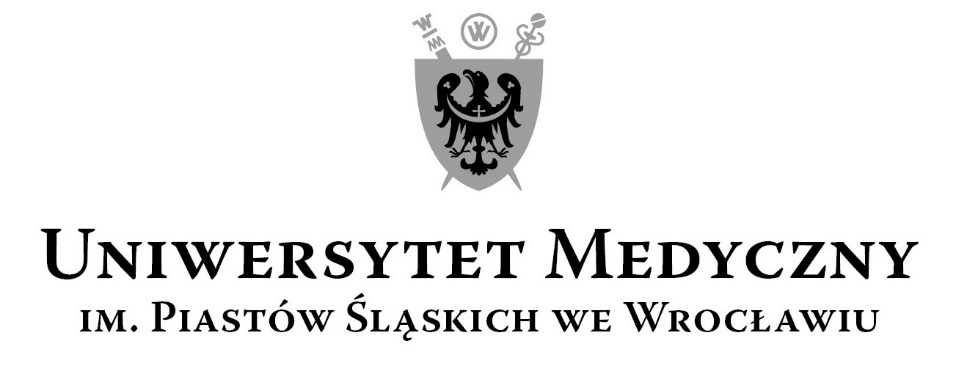 50-367 Wrocław, Wybrzeże Pasteura 1Dział Zamówień Publicznych UMWul. Marcinkowskiego 2-6, 50-368 Wrocławe-mail: joanna.kowalska@umw.edu.pl50-367 Wrocław, Wybrzeże Pasteura 1Dział Zamówień Publicznych UMWul. Marcinkowskiego 2-6, 50-368 Wrocławe-mail: joanna.kowalska@umw.edu.plNazwa oraz adres ZamawiającegoAdres strony internetowej, na której udostępniane będą zmiany i wyjaśnienia treści SWZ 
oraz inne dokumenty zamówienia bezpośrednio związane z postępowaniem o udzielenie 
zamówieniaTryb udzielenia zamówieniaInformacja, czy Zamawiający przewiduje wybór najkorzystniejszej oferty z możliwością 
prowadzenia negocjacjiOpis przedmiotu zamówieniaTermin wykonania zamówieniaPodstawy wykluczenia, o których mowa w art. 108 ust.1 PzpInformacje o środkach komunikacji elektronicznej, przy użyciu, których Zamawiający będzie komunikował się z Wykonawcami, oraz informacje o wymaganiach technicznych i organizacyjnych sporządzania, wysyłania i odbierania korespondencji elektronicznejInformacje o sposobie komunikowania się Zamawiającego z Wykonawcami w inny sposób niż przy użyciu środków komunikacji elektronicznej, w tym w przypadku zaistnienia jednej z sytuacji określonych w art. 65 ust. 1, art. 66 i art. 69 PzpWskazanie osób uprawnionych do komunikowania się z Wykonawcami Termin związania ofertąOpis sposobu przygotowywania ofertyWymagania dotyczące wadiumSposób oraz termin składania ofertTermin otwarcia ofertSposób obliczenia ceny Opis kryteriów oceny ofert, wraz z podaniem wag tych kryteriów i sposobu oceny ofertLp.KRYTERIAWAGA%Liczbapkt.Sposób oceny: wzory, uzyskaneinformacje mające wpływ na ocenę1Cena realizacji przedmiotu zamówienia4040              Najniższa cena ofertyLiczba pkt.  = -------------------- x 40                 Cena oferty badanej2 Doświadczenie zawodowe trenera/ trenerów:Zamawiający oceni doświadczenie co najmniej 1 (jednego) trenera skierowanego przez Wykonawcę do realizacji przedmiotu zamówienia, który w okresie ostatnich 3 (trzech) lat przed upływem terminu składania ofert przeprowadził co najmniej 3 (trzy) szkolenia odpowiadające tematowi szkolenia/szkoleń w danej części zamówienia:Świadczenie usług szkoleniowych o tematyce: Python dla administratorów systemów LUW; VMware vSphere: Fast Track [V7]; Implementing and Operating Cisco Enterprise Network Core Technologies;Świadczenie usługi szkoleniowej o tematyce: Tworzenie aplikacji na platformie Node.js; Docker dla programistów;Świadczenie usługi szkoleniowej o tematyce: MS 20761 zapytania za pomocą języka T-SQL; MD-100T00 Windows 10; MS 10997 OFFICE 365 administracja i rozwiązywanie problemów.UWAGA:Zamawiający będzie przydzielał punkty na podstawie załączonego do oferty Załącznika nr 7 do SWZ dla danej części zamówienia A, B, C.6060Liczba szkoleń zrealizowanych przez każdego trenera punktuje się następująco:3 szkolenia – 0 pkt. 4 szkolenia – 10 pkt.5 szkoleń – 20 pkt.6 szkoleń – 30 pkt.7 szkoleń – 40 pkt.Punkty uzyskane przez trenera/trenerów w ramach danego tematu sumuje się, a potem dzieli przez liczbę trenerów szkolących z tego tematu.Następnie sumuje się punkty uzyskane za tematy w danej części, potem zaś dzieli przez liczbę tematów w tej części zamówienia (tj. część A- 3 tematy, część B- 2 tematy, część C- 3 tematy).Otrzymany wynik oznacza liczbę punktów uzyskanych przez ofertę w tym kryterium.W wypadku doświadczenia zawodowego osoby / osób skierowanych przez Wykonawcę do realizacji przedmiotu zamówienia mniejszego niż wymagane, oferta Wykonawcy zostanie odrzucona, ponieważ jej treść jest niezgodna z warunkami zamówienia.3Razem100100Ilość pkt. = Suma pkt. za kryteria 1 i 2 Lp.KRYTERIAWAGA%Liczbapkt.Sposób oceny: wzory, uzyskaneinformacje mające wpływ na ocenę1Cena realizacji przedmiotu zamówienia4040              Najniższa cena ofertyLiczba pkt.  = -------------------- x 40                 Cena oferty badanej2 Doświadczenie zawodowe trenera/ trenerów:Zamawiający w część D zamówienia oceni doświadczenie co najmniej 3 (trzech) trenerów skierowanych przez Wykonawcę do realizacji przedmiotu zamówienia, którzy w okresie ostatnich 3 (trzech) lat przed upływem terminu składania ofert przeprowadzili co najmniej 3 (trzy) szkolenia z zakresu obsługi MS Excel i/lub MS Word, każdy.Zamawiający w część E zamówienia oceni doświadczenie co najmniej 2 (dwóch) trenerów skierowanych przez Wykonawcę do realizacji przedmiotu zamówienia, którzy w okresie ostatnich 3 (trzech) lat przed upływem terminu składania ofert przeprowadzili co najmniej 3 (trzy) szkolenia z zakresu obsługi MS Power Point.UWAGA:Zamawiający będzie przydzielał punkty na podstawie załączonego do oferty Załącznika nr 7 do SWZ dla danej części zamówienia D, E.6060Liczba szkoleń zrealizowanych przez każdego trenera punktuje się następująco:3 szkolenia – 0 pkt. 4 szkolenia – 10 pkt.5 szkoleń – 20 pkt.6 szkoleń – 30 pkt.7 szkoleń – 40 pkt.Punkty uzyskane przez trenerów w danej części, a potem dzieli przez liczbę trenerów.Otrzymany wynik oznacza liczbę punktów uzyskanych przez ofertę w tym kryterium.W wypadku doświadczenia zawodowego osoby / osób skierowanych przez Wykonawcę do realizacji przedmiotu zamówienia mniejszego niż wymagane, oferta Wykonawcy zostanie odrzucona, ponieważ jej treść jest niezgodna z warunkami zamówienia.3Razem100100Ilość pkt. = Suma pkt. za kryteria 1 i 2 Lp.KRYTERIAWAGA%Liczbapkt.Sposób oceny: wzory, uzyskaneinformacje mające wpływ na ocenę1Cena realizacji przedmiotu zamówienia4040              Najniższa cena ofertyLiczba pkt.  = -------------------- x 40                 Cena oferty badanej2 Doświadczenie zawodowe trenera/ trenerów:Zamawiający oceni doświadczenie co najmniej 1 (jednego) trenera skierowanego przez Wykonawcę do realizacji przedmiotu zamówienia, który w okresie ostatnich 3 (trzech) lat przed upływem terminu składania ofert przeprowadzili co najmniej 3 (trzy) szkolenia o tematyce odpowiadającej przedmiotowi danej części zamówienia:F - Świadczenie usługi szkoleniowej o tematyce: VBA (Visual Basic for Applications) w Excelu od podstaw;G- Świadczenie usługi szkoleniowej o tematyce: SQL poziom podstawowy.UWAGA:Zamawiający będzie przydzielał punkty na podstawie załączonego do oferty Załącznika nr 7 do SWZ dla danej części zamówienia F, G.6060Liczba szkoleń zrealizowanych przez każdego trenera punktuje się następująco:3 szkolenia – 0 pkt. 4 szkolenia – 10 pkt.5 szkoleń – 20 pkt.6 szkoleń – 30 pkt.7 szkoleń – 40 pkt.Przy większej liczbie trenerów niż jeden, liczba uzyskanych przez nich punktów sumuje się, a potem dzieli przez liczbę trenerów.Otrzymany wynik oznacza liczbę punktów uzyskanych przez ofertę w tym kryterium.W wypadku doświadczenia zawodowego osoby / osób skierowanych przez Wykonawcę do realizacji przedmiotu zamówienia mniejszego niż wymagane, oferta Wykonawcy zostanie odrzucona, ponieważ jej treść jest niezgodna z warunkami zamówienia.3Razem100100Ilość pkt. = Suma pkt. za kryteria 1 i 2 Informacje dotyczące zabezpieczenia należytego wykonania umowyInformacje o formalnościach, jakie muszą zostać dopełnione po wyborze oferty w celu zawarcia umowy w sprawie zamówienia publicznego Projektowane postanowienia umowy w sprawie zamówienia publicznego, które zostaną wprowadzone do umowy w sprawie zamówienia publicznegoPouczenie o środkach ochrony prawnej przysługujących Wykonawcy Wykaz załączników do niniejszej SWZOznaczenie ZałącznikaNazwa ZałącznikaNazwa ZałącznikaZałącznik nr 1Załącznik nr 1Wzór Formularza Ofertowego (dla części A – G)Załącznik nr 2Załącznik nr 2Opis przedmiotu zamówienia (dla części A – G)Załącznik nr 3Załącznik nr 3Wzór Oświadczenia w sprawie braku podstaw do wykluczenia oraz spełniania warunków udziału w postępowaniuZałącznik nr 4 Załącznik nr 4 Wzór umowyZałącznik nr 5Załącznik nr 5Wzór Oświadczenia Wykonawców wspólnie ubiegających się o udzielenie zamówieniaZałącznik nr 6Załącznik nr 6Wzór Zobowiązania podmiotu udostępniającego zasobyZałącznik nr 7Załącznik nr 7Wzór Wykazu doświadczenia zawodowego trenera/trenerów (dla części A – G) Załącznik nr 8Załącznik nr 8Standardy dotyczące kosztów w projekcie - Wykaz maksymalnych stawek w zakresie niektórych wydatków finansowanych w ramach PO WERLp.Nazwa przedmiotu zamówieniaCena netto PLN za 1 osobę szkolonąMaksymalna liczba osób szkolonychWartość  netto PLNStawkaVATWartość brutto PLN 1Temat 1: Python dla administratorów systemów LUW3zw.2Temat 2: VMware vSphere: Fast Track [V7]3zw.3Temat 3: Implementing and Operating Cisco Enterprise Network Core Technologies2zw.4Razem część A - Świadczenie usług szkoleniowych o tematyce: Python dla administratorów systemów LUW; VMware vSphere: Fast Track [V7]; Implementing and Operating Cisco Enterprise Network Core Technologies.Razem część A - Świadczenie usług szkoleniowych o tematyce: Python dla administratorów systemów LUW; VMware vSphere: Fast Track [V7]; Implementing and Operating Cisco Enterprise Network Core Technologies.Razem część A - Świadczenie usług szkoleniowych o tematyce: Python dla administratorów systemów LUW; VMware vSphere: Fast Track [V7]; Implementing and Operating Cisco Enterprise Network Core Technologies.zw.5Słownie brutto PLN:Słownie brutto PLN:Słownie brutto PLN:Lp.Firma podwykonawcy 1Część zamówieniaWartość/procentowy udział w realizacji zamówieniaLp.Podmiot udostępniający zasoby2Rodzaj udostępnianych zasobów Lp.Nazwa przedmiotu zamówieniaCena netto PLN za 1 osobę szkolonąMaksymalna liczba osób szkolonychWartość  netto PLNStawkaVATWartość brutto PLN 1Temat 1: Tworzenie aplikacji na platformie Node.js3zw.2Temat 2: Docker dla programistów2zw.3Razem część B - Świadczenie usługi szkoleniowej o tematyce: Tworzenie aplikacji na platformie Node.js; Docker dla programistów.Razem część B - Świadczenie usługi szkoleniowej o tematyce: Tworzenie aplikacji na platformie Node.js; Docker dla programistów.Razem część B - Świadczenie usługi szkoleniowej o tematyce: Tworzenie aplikacji na platformie Node.js; Docker dla programistów.zw.4Słownie brutto PLN:Słownie brutto PLN:Słownie brutto PLN:Lp.Firma podwykonawcy 1Część zamówieniaWartość/procentowy udział w realizacji zamówieniaLp.Podmiot udostępniający zasoby2Rodzaj udostępnianych zasobów Lp.Nazwa przedmiotu zamówieniaCena netto PLN za 1 osobę szkolonąMaksymalna liczba osób szkolonychWartość  netto PLNStawkaVATWartość brutto PLN 1Temat 1: MS 20761 Zapytania za pomocą języka T-SQL4zw.2Temat 2: MD-100T00 Windows 102zw.3Temat 3: MS 10997 OFFICE 365 administracja i rozwiązywanie problemów1zw.4Razem część C - Świadczenie usługi szkoleniowej o tematyce: MS 20761 Zapytania za pomocą języka T-SQL; MD-100T00 Windows 10; MS 10997 OFFICE 365 administracja i rozwiązywanie problemów.Razem część C - Świadczenie usługi szkoleniowej o tematyce: MS 20761 Zapytania za pomocą języka T-SQL; MD-100T00 Windows 10; MS 10997 OFFICE 365 administracja i rozwiązywanie problemów.Razem część C - Świadczenie usługi szkoleniowej o tematyce: MS 20761 Zapytania za pomocą języka T-SQL; MD-100T00 Windows 10; MS 10997 OFFICE 365 administracja i rozwiązywanie problemów.zw.5Słownie brutto PLN:Słownie brutto PLN:Słownie brutto PLN:Lp.Firma podwykonawcy 1Część zamówieniaWartość/procentowy udział w realizacji zamówieniaLp.Podmiot udostępniający zasoby2Rodzaj udostępnianych zasobów Lp.Nazwa przedmiotu zamówieniaCena netto PLN za 1 osobę szkoloną Maksymalna ilość osób szkolonych Wartość  netto PLNStawkaVATWartość brutto PLN 1Część D - Świadczenie usługi szkoleniowej o tematyce: Microsoft Excel i Microsoft Word (na trzech poziomach zaawansowania)80zw2Słownie brutto PLNSłownie brutto PLNSłownie brutto PLNLp.Firma podwykonawcy 1Część zamówieniaWartość/procentowy udział w realizacji zamówieniaLp.Podmiot udostępniający zasoby2Rodzaj udostępnianych zasobów Lp.Nazwa przedmiotu zamówieniaCena netto PLN za 1 osobę szkoloną Maksymalna ilość osób szkolonych Wartość  netto PLNStawkaVATWartość brutto PLN 1Część E - Świadczenie usługi szkoleniowej o tematyce: Microsoft PowerPoint (na trzech poziomach zaawansowania)24zw2Słownie brutto PLNSłownie brutto PLNSłownie brutto PLNLp.Firma podwykonawcy 1Część zamówieniaWartość/procentowy udział w realizacji zamówieniaLp.Podmiot udostępniający zasoby2Rodzaj udostępnianych zasobów Lp.Nazwa przedmiotu zamówieniaCena netto PLN za 1 osobę szkoloną Maksymalna ilość osób szkolonych Wartość  netto PLNStawkaVATWartość brutto PLN 1Część F - Świadczenie usługi szkoleniowej o tematyce: VBA (Visual Basic for Applications) w Excelu od podstaw8zw2Słownie brutto PLNSłownie brutto PLNSłownie brutto PLNLp.Firma podwykonawcy 1Część zamówieniaWartość/procentowy udział w realizacji zamówieniaLp.Podmiot udostępniający zasoby2Rodzaj udostępnianych zasobów Lp.Nazwa przedmiotu zamówieniaCena netto PLN za 1 osobę szkoloną Maksymalna ilość osób szkolonych Wartość  netto PLNStawkaVATWartość brutto PLN 1Część G - Świadczenie usługi szkoleniowej o tematyce: SQL poziom podstawowy8zw2Słownie brutto PLNSłownie brutto PLNSłownie brutto PLNLp.Firma podwykonawcy 1Część zamówieniaWartość/procentowy udział w realizacji zamówieniaLp.Podmiot udostępniający zasoby2Rodzaj udostępnianych zasobów Przeprowadził w okresie 3 (trzech) lat (licząc wstecz od dnia, w którym upływa termin składania ofert) co najmniej 3 (trzy) szkolenia z zakresu języka Python - opisać każdą usługę, podając tematykę szkolenia, termin wykonania, informację o podmiocie, który zamawiał daną usługę – w przypadku braku opisania szkolenia co najmniej w ww. zakresie szkolenie nie będzie brane pod uwagę przy ocenie oferty 1) …………………………………………………………………………………………………………………….2) …………………………………………………………………………………………………………………….3) …………………………………………………………………………………………………………………….4) …………………………………………………………………………………………………………………….Przeprowadził w okresie 3 (trzech) lat (licząc wstecz od dnia, w którym upływa termin składania ofert) co najmniej 3 (trzy) szkolenia z zakresu VMware vSphere- opisać każdą usługę, podając tematykę szkolenia, termin wykonania, informację o podmiocie, który zamawiał daną usługę – w przypadku braku opisania szkolenia co najmniej w ww. zakresie szkolenie nie będzie brane pod uwagę przy ocenie oferty 1) …………………………………………………………………………………………………………………….2) …………………………………………………………………………………………………………………….3) …………………………………………………………………………………………………………………….4) …………………………………………………………………………………………………………………….Przeprowadził w okresie 3 (trzech) lat (licząc wstecz od dnia, w którym upływa termin składania ofert) co najmniej 3 (trzy) szkolenia z zakresu Implementing and Operating Cisco Enterprise Network Core Technologies - opisać każdą usługę, podając tematykę szkolenia, termin wykonania, informację o podmiocie, który zamawiał daną usługę – w przypadku braku opisania szkolenia co najmniej w ww. zakresie szkolenie nie będzie brane pod uwagę przy ocenie oferty 1) …………………………………………………………………………………………………………………….2) …………………………………………………………………………………………………………………….3) …………………………………………………………………………………………………………………….4) …………………………………………………………………………………………………………………….Przeprowadził w okresie 3 (trzech) lat (licząc wstecz od dnia, w którym upływa termin składania ofert) co najmniej 3 (trzy) szkolenia z zakresu tworzenia aplikacji na platformie Node.js - opisać każdą usługę, podając tematykę szkolenia, termin wykonania, informację o podmiocie, który zamawiał daną usługę – w przypadku braku opisania szkolenia co najmniej w ww. zakresie szkolenie nie będzie brane pod uwagę przy ocenie oferty 1) …………………………………………………………………………………………………………………….2) …………………………………………………………………………………………………………………….3) …………………………………………………………………………………………………………………….4) …………………………………………………………………………………………………………………….Przeprowadził w okresie 3 (trzech) lat (licząc wstecz od dnia, w którym upływa termin składania ofert) co najmniej 3 (trzy) szkolenia z zakresu obsługi platformy Docker - opisać każdą usługę, podając tematykę szkolenia, termin wykonania, informację o podmiocie, który zamawiał daną usługę – w przypadku braku opisania szkolenia co najmniej w ww. zakresie szkolenie nie będzie brane pod uwagę przy ocenie oferty 1) …………………………………………………………………………………………………………………….2) …………………………………………………………………………………………………………………….3) …………………………………………………………………………………………………………………….4) …………………………………………………………………………………………………………………….Przeprowadził w okresie 3 (trzech) lat (licząc wstecz od dnia, w którym upływa termin składania ofert) co najmniej 3 (trzy) szkolenia MS Zapytania za pomocą języka T-SQL.- opisać każdą usługę, podając tematykę szkolenia, termin wykonania, informację o podmiocie, który zamawiał daną usługę – w przypadku braku opisania szkolenia co najmniej w ww. zakresie szkolenie nie będzie brane pod uwagę przy ocenie oferty 1) …………………………………………………………………………………………………………………….2) …………………………………………………………………………………………………………………….3) …………………………………………………………………………………………………………………….4) …………………………………………………………………………………………………………………….Przeprowadził w okresie 3 (trzech) lat (licząc wstecz od dnia, w którym upływa termin składania ofert) co najmniej 3 (trzy) szkolenia MD-100T00 Windows 10- opisać każdą usługę, podając tematykę szkolenia, termin wykonania, informację o podmiocie, który zamawiał daną usługę – w przypadku braku opisania szkolenia co najmniej w ww. zakresie szkolenie nie będzie brane pod uwagę przy ocenie oferty 1) …………………………………………………………………………………………………………………….2) …………………………………………………………………………………………………………………….3) …………………………………………………………………………………………………………………….4) …………………………………………………………………………………………………………………….Przeprowadził w okresie 3 (trzech) lat (licząc wstecz od dnia, w którym upływa termin składania ofert) co najmniej 3 (trzy) szkolenia MS 10997 OFFICE 365 administracja i rozwiązywanie problemów - opisać każdą usługę, podając tematykę szkolenia, termin wykonania, informację o podmiocie, który zamawiał daną usługę – w przypadku braku opisania szkolenia co najmniej w ww. zakresie szkolenie nie będzie brane pod uwagę przy ocenie oferty 1) …………………………………………………………………………………………………………………….2) …………………………………………………………………………………………………………………….3) …………………………………………………………………………………………………………………….4) …………………………………………………………………………………………………………………….Przeprowadził w okresie 3 (trzech) lat (licząc wstecz od dnia, w którym upływa termin składania ofert) co najmniej 3 (trzy) szkolenia z zakresu obsługi MS Excel i/lub MS Word - opisać każdą usługę, podając tematykę szkolenia, termin wykonania, informację o podmiocie, który zamawiał daną usługę – w przypadku braku opisania szkolenia co najmniej w ww. zakresie szkolenie nie będzie brane pod uwagę przy ocenie oferty 1) …………………………………………………………………………………………………………………….2) …………………………………………………………………………………………………………………….3) …………………………………………………………………………………………………………………….4) …………………………………………………………………………………………………………………….Przeprowadził w okresie 3 (trzech) lat (licząc wstecz od dnia, w którym upływa termin składania ofert) co najmniej 3 (trzy) szkolenia z zakresu obsługi MS Excel i/lub MS Word - opisać każdą usługę, podając tematykę szkolenia, termin wykonania, informację o podmiocie, który zamawiał daną usługę – w przypadku braku opisania szkolenia co najmniej w ww. zakresie szkolenie nie będzie brane pod uwagę przy ocenie oferty 1) …………………………………………………………………………………………………………………….2) …………………………………………………………………………………………………………………….3) …………………………………………………………………………………………………………………….4) …………………………………………………………………………………………………………………….Przeprowadził w okresie 3 (trzech) lat (licząc wstecz od dnia, w którym upływa termin składania ofert) co najmniej 3 (trzy) szkolenia z zakresu obsługi MS Excel i/lub MS Word - opisać każdą usługę, podając tematykę szkolenia, termin wykonania, informację o podmiocie, który zamawiał daną usługę – w przypadku braku opisania szkolenia co najmniej w ww. zakresie szkolenie nie będzie brane pod uwagę przy ocenie oferty 1) …………………………………………………………………………………………………………………….2) …………………………………………………………………………………………………………………….3) …………………………………………………………………………………………………………………….4) …………………………………………………………………………………………………………………….Przeprowadził w okresie 3 (trzech) lat (licząc wstecz od dnia, w którym upływa termin składania ofert) co najmniej 3 (trzy) szkolenia z zakresu obsługi MS Power Point.- opisać każdą usługę, podając tematykę szkolenia, termin wykonania, informację o podmiocie, który zamawiał daną usługę – w przypadku braku opisania szkolenia co najmniej w ww. zakresie szkolenie nie będzie brane pod uwagę przy ocenie oferty 1) …………………………………………………………………………………………………………………….2) …………………………………………………………………………………………………………………….3) …………………………………………………………………………………………………………………….4) …………………………………………………………………………………………………………………….Przeprowadził w okresie 3 (trzech) lat (licząc wstecz od dnia, w którym upływa termin składania ofert) co najmniej 3 (trzy) szkolenia z zakresu obsługi MS Power Point.- opisać każdą usługę, podając tematykę szkolenia, termin wykonania, informację o podmiocie, który zamawiał daną usługę – w przypadku braku opisania szkolenia co najmniej w ww. zakresie szkolenie nie będzie brane pod uwagę przy ocenie oferty 1) …………………………………………………………………………………………………………………….2) …………………………………………………………………………………………………………………….3) …………………………………………………………………………………………………………………….4) …………………………………………………………………………………………………………………….Przeprowadził w okresie 3 (trzech) lat (licząc wstecz od dnia, w którym upływa termin składania ofert) co najmniej 3 (trzy) szkolenia z zakresu VBA- opisać każdą usługę, podając tematykę szkolenia, termin wykonania, informację o podmiocie, który zamawiał daną usługę – w przypadku braku opisania szkolenia co najmniej w ww. zakresie szkolenie nie będzie brane pod uwagę przy ocenie oferty 1) …………………………………………………………………………………………………………………….2) …………………………………………………………………………………………………………………….3) …………………………………………………………………………………………………………………….4) …………………………………………………………………………………………………………………….Przeprowadził w okresie 3 (trzech) lat (licząc wstecz od dnia, w którym upływa termin składania ofert) co najmniej 3 (trzy) szkolenia z zakresu SQL - opisać każdą usługę, podając tematykę szkolenia, termin wykonania, informację o podmiocie, który zamawiał daną usługę – w przypadku braku opisania szkolenia co najmniej w ww. zakresie szkolenie nie będzie brane pod uwagę przy ocenie oferty 1) …………………………………………………………………………………………………………………….2) …………………………………………………………………………………………………………………….3) …………………………………………………………………………………………………………………….4) …………………………………………………………………………………………………………………….